1. Comunicazioni della f.i.g.c.	31.1 Tragedia Ischia: un minuto di raccoglimento prima di tutte le gare in programma nel week end	32. Comunicazioni della lega nazionale dilettanti	32.1 Comunicati Ufficiali L.N.D.	32.2 Circolari Ufficiali L.N.D.	43. Comunicazioni del Comitato Regionale Lombardia	43.1 Consiglio Direttivo	43.2 Segreteria	43.2.1 Assistenti arbitri CAMPIONATO DI PROMOZIONE	43.2.2 classifiche coppa lombardia TERZA CATEGORIA e JUNIORES REGIONALE UNDER 19 B - SECONDO turno	63.2.3 PROGRAMMA GARE Coppa LOMBARDIA TERZA CATEGORIA	6PROGRAMMA GARE Coppa LOMBARDIA JUNIORES REGIONALE UNDER 19 “B”	73.2.5 PROGRAMMA GARE Coppa LOMBARDIA JUNIORES PROVINCIALE UNDER 19	73.2.6 CALCIATORI “GIOVANI” TESSERATI PER SOCIETA’ ASSOCIATE ALLA L.N.D. AUTORIZZAZIONE EX ART. 34 COMMA 3 DELLE N.O.I.F.	83.2.7 SOCIETA’ INATTIVE STAGIONE SPORTIVA 2022/2023	83.2.8 Svincoli per inattivita’ art.109 dilettanti	83.2.9 ufficializzazione numerazione maglie personalizzate	83.3 Campionato FEmminile	93.4 Campionato Calcio a cinque	93.4.1 FINALE REGIONALE COPPA ITALIA Calcio a 5 SERIE C1 MASCHILE	93.4.2 CONVOCAZIONE PER GARA amichevole – CATEGORIA UNDER 19	104. Comunicazioni per l’attività del Settore Giovanile Scolastico del C.R.L.	114.1 Attività S.G.S. di competenza L.N.D.	114.1.1 Svincoli PER INATTIVITA’ DEL CALCIATORE settore giovanile	134.1.2 APPROVAZIONE Tornei – Settore Giovanile Scolastico	134.1.3 CONVOCAZIONE PER GARA AMICHEVOLE – CATEGORIA UNDER 17	154.2 Attività di competenza s.g.s.	164.2.1 Pubblicazione circolare UFFICIALE	164.2.2 INCONTRI INFORMATIVI SCUOLE CALCIO ÉLITE	165. Notizie su Attività Agonistica	176. Delibere della Corte Sportiva di Appello Territoriale	907. Rettifiche	968. Legenda	99Legenda Simboli Giustizia Sportiva	991. Comunicazioni della f.i.g.c. 1.1 Tragedia Ischia: un minuto di raccoglimento prima di tutte le gare in programma nel week endIn occasione di tutte le gare dei campionati di calcio in programma nel fine settimana in Italia verrà osservato un minuto di raccoglimento per onorare la memoria delle vittime della tragedia che ha colpito l’isola di Ischia. “Esprimo il cordoglio di tutto il mondo del calcio – ha dichiarato il presidente della FIGC Gabriele Gravina disponendo il minuto di raccoglimento – siamo rimasti scioccati da quello che è avvenuto. Mandiamo un abbraccio a tutte le famiglie e ci uniamo alla loro sofferenza”.Il Presidente Federale ha poi fatto un plauso ai soccorritori e a quanti stanno prestando il loro aiuto nelle aree colpite dalla frana: “I volontari sono commoventi nella loro opera di servizio per togliere il fango e mi fa piacere che tra di loro ci siano moltissimi ragazzi del nostro mondo”.2. Comunicazioni della lega nazionale dilettanti 2.1 Comunicati Ufficiali L.N.D.Di seguito si pubblicano:C.U. n. 158: “”https://www.lnd.it/it/comunicati-e-circolari/comunicati-ufficiali/stagione-sportiva-2022-2023/9823-comunicato-ufficiale-n-158-cu-n-78-a-figc-abbreviazione-termini-fase-nazionale-campionato-juniores-dilettanti/file C.U. n. 160: “Termini presentazione candidatura Componente Corte Federale di Appello”https://www.lnd.it/it/comunicati-e-circolari/comunicati-ufficiali/stagione-sportiva-2022-2023/9827-comunicato-ufficiale-n-160-cu-n-80-a-figc-termini-presentazione-candidatura-componente-corte-federale-di-appello/file C.U. n. 161: “Termini presentazione candidatura Componente Tribunale Federale a livello Nazionale” https://www.lnd.it/it/comunicati-e-circolari/comunicati-ufficiali/stagione-sportiva-2022-2023/9828-comunicato-ufficiale-n-161-cu-n-81-a-figc-termini-presentazione-candidatura-componente-tribunale-federale-a-livello-nazionale/file C.U. n. 162: “Termini presentazione candidatura Sostituto Procuratore Federale” https://www.lnd.it/it/comunicati-e-circolari/comunicati-ufficiali/stagione-sportiva-2022-2023/9829-comunicato-ufficiale-n-162-cu-n-82-a-figc-termini-presentazione-candidatura-sostituto-procuratore-federale/file C.U. n. 164: “Progetto valorizzazione giovani calciatori nei Campionati maschili di Eccellenza e Promozione” https://www.lnd.it/it/comunicati-e-circolari/comunicati-ufficiali/stagione-sportiva-2022-2023/9849-comunicato-ufficiale-n-164-progetto-valorizzazione-giovani-calciatori-nei-campionati-maschili-di-eccellenza-e-promozione/file 2.2 Circolari Ufficiali L.N.D.Di seguito si pubblicano:Circolare n. 47: “”https://www.lnd.it/it/comunicati-e-circolari/circolari/circolari-2022-23/9831-circolare-n-47-circolari-f-i-f-a/file Circolare n. 48: “”https://www.lnd.it/it/comunicati-e-circolari/circolari/circolari-2022-23/9851-circolare-n-48-circolare-40-2022-centro-studi-tributari-lnd/file 3. Comunicazioni del Comitato Regionale Lombardia3.1 Consiglio DirettivoNessuna comunicazione3.2 Segreteria3.2.1 Assistenti arbitri CAMPIONATO DI PROMOZIONEDi seguito si pubblica l’elenco delle gare del Campionato di promozione del 3 e 4 dicembre 2022 per le quali il Comitato Regionale Arbitri dell’A.I.A. ha designato le terne arbitrali. GIRONE  A                                                                          DATA    ORA                                                                       MEDA 1913                 AMICI DELLO SPORT         C.S."CITTA'D.MEDA" CAMPO N.1   3/12/22 15:30 14A MEDA                            VIA ICMESA 23/25                 BARANZATESE 1948          ACCADEMIA INVERUNO        COMUNALE "G.RAFFIN"            4/12/22 14:30 14A BARANZATE                       VIA N.SAURO 160FBC SARONNO CALCIO 1910   BASE 96 SEVESO            C.S.COMUNALE                   4/12/22 14:30 14A SARONNO                         VIA BIFFI SNCLENTATESE                 VALLEOLONA                C.S.COMUNALE - CAMPO N.1       4/12/22 14:30 14A LENTATE SUL SEVESO              VIA SUPERGA N.11MORAZZONE                 ESPERIA LOMAZZO CALCIO    C.S.COMUNALE (E.A)             4/12/22 14:30 14A MORAZZONE                       V.LE EUROPA 42SOLESE A.S.D.             AURORA C.M.C. UBOLDESE    C.S.COM.CASCINA D/SOLE CAMPO   4/12/22 14:30 14A BOLLATE FRAZ. CASCINA DEL SOLE  VIA OSPITALETTOGIRONE  B                                                                          DATA    ORA                                                                       BIASSONO                  CAVENAGO                  STADIO PARCO N.2 (E.A)         4/12/22 14:30 14A BIASSONO                        VIA PARCO 51COLICODERVIESE            NUOVA SONDRIO CALCIO      COMUNALE "LIDO"-CAMPO N.1      4/12/22 14:30 14A COLICO                          VIA LIDOCOSTAMASNAGA              MISSAGLIA MARESSO         PARR."COSTAMASNAGA"(E.A)       4/12/22 14:30 14A COSTA MASNAGA                   VIA DIAZ 3LISSONE                   CALOLZIOCORTE             CAMPO SPORTIVO COMUNALE        4/12/22 14:30 14A LISSONE                         VIA DEI PLATANI,13OLGIATE AURORA            ARCELLASCO CITTA DI ERBA  C.S.COMUNALE N.1               4/12/22 14:30 14A OLGIATE MOLGORA                 VIA ALDO MORO 1VIBE RONCHESE             A.CASATI CALCIO ARCORE    CONSORZIO TEMPO LIBERO - CTL3  4/12/22 14:30 14A BERNAREGGIO                     VIA CARLO CATTANEOGIRONE  C                                                                          DATA    ORA                                                                       A.C.O.S. TREVIGLIO CALCIO FIORENTE 1946 COLOGNOLA   C.S.STADIO MARIO ZANCONTI(E.A  4/12/22 15:30 14A TREVIGLIO                       VIA MILANO N.7ALME                      AZZANO F.GRASSOBBIO       CENTRO SPORTIVO COMUNALE ALME  4/12/22 14:30 14A ALME'                           VIA OLIMPIA,8AURORA SERIATE 1967       CIVIDATESE                C.S. COMUNALE "INNOCENTI"      4/12/22 14:30 14A SERIATE                         VIA DECO' E CANETTA 66CALCIO SAN PAOLO D ARGON  COLOGNESE                 C.S.COMUNALE N.1               4/12/22 14:30 14A SAN PAOLO D'ARGON               VIA B.COLLEONIGAVARNESE CALCIO          FALCO                     C.S. COMUNALE "SALETTI" N.1    4/12/22 14:30 14A NEMBRO                          VIA NEMBRINI SNCOLIMPIC TREZZANESE        PAGAZZANESE               C.S.COM."GIACINTO FACCHETTI"   4/12/22 14:30 14A TREZZANO ROSA                   VIA A.DE GASPERIGIRONE  D                                                                          DATA    ORA                                                                       ASOLA A.S.D.              NUOVA VALSABBIA           C.S.COM. "SCHIANTARELLI" A     4/12/22 14:30 14A ASOLA                           VIA PARMABORGOSATOLLO              SAN LAZZARO               C.S. COMUNALE "BENEDETTO POLA  4/12/22 14:30 14A BORGOSATOLLO                    VIA MOLINO VECCHIOCALCIO PAVONESE           LODRINO                   COMUNALE"GUIDO FARINA"N.1      4/12/22 14:30 14A PAVONE DEL MELLA                VIA F.PAROLA N.3SUZZARA SPORT CLUB        LA SPORTIVA OME           STADIO COMUNALE "I.ALLODI"     4/12/22 14:30 14A SUZZARA                         VIA MARCO POLO N.7VIGHENZI CALCIO           ORCEANA CALCIO            CENTRO SPORT.COMUNALE N.1      4/12/22 14:30 14A SIRMIONE                        VIA LEONARDO DA VINCI            VOLUNTAS MONTICHIARI      CASTELLANA C.G. SSDSRL    C.S.MONTICHIARELLO 2 (E.A.)    4/12/22 14:30 14A MONTICHIARI                     VIA BOSCHETTI DI SOPRAGIRONE  E                                                                          DATA    ORA                                                                       CASALPUSTERLENGO 1947     LANDRIANO 1983            C.S.COMUNALE "DUCATONA" N.1    4/12/22 14:30 14A CASALPUSTERLENGO                PIAZZALE DELLO SPORT SNCCASTELLEONE               SETTALESE                 C.S.COMUNALE "DOSSO"           4/12/22 14:30 14A CASTELLEONE                     VIA DOSSO,3PAULLESE CALCIO           CINISELLO                 COMUNALE "M.BERETTA" CAMPO N.  4/12/22 14:30 14A PAULLO                          VIA CARDUCCISANCOLOMBANO              VISTARINO                 C.S. COMUNALE "F.RICCARDI"     4/12/22 14:30 14A SAN COLOMBANO AL LAMBRO         VIA MILANO 20SENNA GLORIA              ROMANENGO                 C.S. FERRARA FERRARI BASSINI   4/12/22 14:30 14A SENNA LODIGIANA                 VIA GIOVANNI FALCONEUNION CALCIO BASSO PAVESE TRIBIANO                  C.S.COMUNALE "MARIO MAIOCCHI"  4/12/22 14:30 14A SANTA CRISTINA E BISSONE        VIA CADUTI LIBERTA'SNCUS SCANNABUESE ASD        VILLA S.S.D.R.L.          C.S.COMUNALE N.1               4/12/22 14:30 14A PALAZZO PIGNANO FRAZ.SCANNABUE  VIA DONIZETTI - SCANNABUE,9GIRONE  F                                                                          DATA    ORA                                                                       ASSAGO A.S.D.             CITTA DI VIGEVANO S.R.L.  COMUNALE N.1 (E.A)             4/12/22 14:30 14A ASSAGO                          VIA ROMA ANG.VIA VERDI           BRESSANA 1918 A.S.D.      VISCONTEA PAVESE          COMUNALE "BRESSANA BOTTARONE"  4/12/22 14:30 14A BRESSANA BOTTARONE              PIAZZA MARCONI,9CASTEGGIO 18 98 A.S.D.    BARONA SPORTING 1971      CAMPO SPORTIVO COMUNALE        4/12/22 14:30 14A CASTEGGIO                       VIA DABUSTI, 27FROG MILANO               VIGHIGNOLO                C.S. COMUNALE - CAMPO N.1      4/12/22 14:30 14A MILANO                          VIA TERESA NOCE,5PONTEVECCHIO              SETTIMO MILANESE          C.S. COMUNALE "FAUSTO ROLLA"   4/12/22 14:30 14A MAGENTA FRAZIONE PONTEVECCHIO   VIA ISONZO SNCROBBIO LIBERTAS           LA SPEZIA CALCIO          STADIO COMUNALE COMPO N.1      4/12/22 14:30 14A ROBBIO                          VIA DELL'ARTIGIANATOSi ricorda alle Società non incluse nell’elenco di predisporre la presenza di un assistente di parte per ciascuna squadra.3.2.2 classifiche coppa lombardia TERZA CATEGORIA e JUNIORES REGIONALE UNDER 19 B - SECONDO turnoIn allegato al presente C.U. si pubblicano le classifiche dei triangolari del secondo turno di Coppa Lombardia di Terza Categoria e Juniores Regionale Under 19 B e relative graduatorie della Coppa Disciplina.3.2.3 PROGRAMMA GARE Coppa LOMBARDIA TERZA CATEGORIA Di seguito si pubblica programma Gare della Coppa Lombardia di terza categoria valevole per gli ottavi di finale in gara unica del 18 Dicembre 2022. GIRONE 55                                                                          DATA    ORA                                                                       ANGERESE                  UNION ORATORI CASTELLANZA COMUNALE "DAL MOLIN"          18/12/22 14:30  1A ANGERA                          V.LE UNGHERIAGIRONE 56                                                                          DATA    ORA                                                                       MAZZO 80 SSDRL            DAL POZZO                 C.S."A.C.MAZZO 80"(E.A.)      18/12/22 14:30  1A RHO FRAZ.MAZZO                  VIA OSPIATE  (AUTORIZZAZONE)GIRONE 57                                                                          DATA    ORA                                                                       PRESEZZO CALCIO 1954      ROVINATA                  CAMPO SPORTIVO COMUNALE       18/12/22 14:30  1A PRESEZZO                        VIA OLIMPIA,3GIRONE 58                                                                          DATA    ORA                                                                       NOVA MONTELLO             VIRTUS RONDINELLE SSDARL  C.S.COMUNALE"S.COLLEONI" N.1  18/12/22 14:30  1A MONTELLO                        VIA L.ARIOSTOGIRONE 59                                                                          DATA    ORA                                                                       RAPID OLIMPIA             AZZURRA CALVINA 1946 ASD  CAMPO SPORTIVO COMUNALE       18/12/22 14:30  1A GAZOLDO DEGLI IPPOLITI          VIA DELL'ARTIGIANATO, 15GIRONE 60                                                                          DATA    ORA                                                                       ORATORIO MACLODIO 2000    VILLACLARENSE             CAMPO SPORTIVO COMUNALE       18/12/22 14:30  1A MACLODIO                        VIA MOLINO EMILIGIRONE 61                                                                          DATA    ORA                                                                       AURORA ORATORIO SECUGNAGO DI.EFFE FOOTBALL ACADEMY  CAMPO SPORTIVO ORATORIO       18/12/22 14:30  1A SECUGNAGO                       VIA ROMA  13GIRONE 62                                                                          DATA    ORA                                                                       AS VARZI                  CB ACADEMY SSD ARL        C.S.COMUNALE "CARL0 CHIAPPANO 18/12/22 14:30  1A VARZI                           VIA ORESTE MARETTIREGOLAMENTO COPPE: Stralcio C.U. n°6 del 04-08-2022Modalità tecniche Gara UnicaNelle gare di sola andata, in caso di parità al termine dei 90 minuti regolamentari, per l’assegnazione della vittoria e conseguentemente della qualificazione al turno successivo, si procederà all’effettuazione dei tiri di rigore secondo le vigenti modalità.3.2.4 PROGRAMMA GARE Coppa LOMBARDIA JUNIORES REGIONALE UNDER 19 “B” Di seguito si pubblica programma Gare della Coppa Lombardia di Juniores Regionale Under 19 B valevole per i quarti di finale in gara unica del 17 dicembre 2022. GIRONE 31                                                                          DATA    ORA                                                                       FBC SARONNO CALCIO 1910   MASSERONI MARCHESE SRL    C.S.COMUNALE                  17/12/22 15:00  1A SARONNO                         VIA BIFFI SNCGIRONE 32                                                                          DATA    ORA                                                                       LESMO SSD ARL             MEDA 1913                 C.S.COMUNALE (E.A)            17/12/22 15:00  1A LESMO                           VIA PETRARCA 2GIRONE 33                                                                          Da DEFINIRE A.S.D. LA TORRE in attesa VINCENTE Girone 28 GIRONE 34                                                                          Da DEFINIRE VINCENTE Girone 29 VINCENTE Girone 30 REGOLAMENTO COPPE: Stralcio C.U. n°6 del 04-08-2022Modalità tecniche Gara UnicaNelle gare di sola andata, in caso di parità al termine dei 90 minuti regolamentari, per l’assegnazione della vittoria e conseguentemente della qualificazione al turno successivo, si procederà all’effettuazione dei tiri di rigore secondo le vigenti modalità.3.2.5 PROGRAMMA GARE Coppa LOMBARDIA JUNIORES PROVINCIALE UNDER 19 Di seguito si pubblica PROGRAMMA GARE della COPPA LOMBARDIA di JUNIORES PROVINCIALE UNDER 19 valevole per i QUARTI di FINALE in GARA UNICA del 17 Dicembre 2022. GIRONE 57                                                                          DATA    ORA                                                                       ACCADEMIA INVERUNO        MAGENTA                   C.S."L.GARAVAGLIA"-CAMPO N.1  17/12/22 15:00  1A INVERUNO                        VIA LAZZARETTO,13GIRONE 58                                                                          DATA    ORA                                                                       ARDITA CITTADELLA 1934    A.CASATI CALCIO ARCORE    C.S. COM. "PASQUALE PAOLI"    17/12/22 15:00  1A COMO FRAZ.REBBIO                VIA SPARTACO  8GIRONE 59                                                                          Da DEFINIRE A.D. CALCIO MARIO RIGAMONTI in attesa VINCENTE Girone 53 - U.S. RONCOLA A.S.D. vs A.S.D. ALTO LARIO CALCIO del 08/12/22GIRONE 60                                                                          DATA    ORA                                                                       REAL TREZZANO             CASSINA CALCIO            C.S."RED CAMP"-CAMPO N.2      17/12/22 15:00  1A TREZZANO SUL NAVIGLIO           VIA DON CASALEGGI, 4REGOLAMENTO COPPE: Stralcio C.U. n°6 del 04-08-2022Modalità tecniche Gara UnicaNelle gare di sola andata, in caso di parità al termine dei 90 minuti regolamentari, per l’assegnazione della vittoria e conseguentemente della qualificazione al turno successivo, si procederà all’effettuazione dei tiri di rigore secondo le vigenti modalità.3.2.6 CALCIATORI “GIOVANI” TESSERATI PER SOCIETA’ ASSOCIATE ALLA L.N.D. AUTORIZZAZIONE EX ART. 34 COMMA 3 DELLE N.O.I.F.Vista la documentazione prodotta dalle Società interessate, ai sensi dell’art. 34, comma 3, delle N.O.I.F., è stata concessa deroga ai seguenti calciatori/calciatrici “giovani” tesserati: 3.2.7 SOCIETA’ INATTIVE STAGIONE SPORTIVA 2022/2023Si dichiara inattiva per la Stagione Sportiva 2022/2023 la seguente società:3.2.8 Svincoli per inattivita’ art.109 dilettantiSVINCOLI PER INATTIVITA’ - ACCOLTISVINCOLI PER INATTIVITA’ – RESPINTIMANCA RICEVUTA RACCOMANDATA INVIATA ALLA SOCIETA’3.2.9 ufficializzazione numerazione maglie personalizzateSi allegano al presente comunicato le numerazioni/integrazioni di maglia fissa delle seguenti Società:ECCELLENZAA.S.D. OLTREPO FBCA.S.D. CAST BRESCIAPROMOZIONESSDARL BARONA SPORTING 1971A.S.D. ROBBIO LIBERTASSECONDA CATEGORIAA.S.D. ORATORIO SANTA CECILIATERZA CATEGORIAG.S.D. AMBROSIANO DUGNANOSi invitano le Società a specificare la distinzione fra i giocatori titolari e le riserve laddove viene utilizzata la numerazione personalizzata.Variazione Gare l.n.d. JUNIORES REGIONALE UNDER 19 A (RI)3.3 Campionato FEmminileNessuna comunicazioneVariazione Gare calcio femminile Nessuna comunicazione3.4 Campionato Calcio a cinque3.4.1 FINALE REGIONALE COPPA ITALIA Calcio a 5 SERIE C1 MASCHILE   Preso atto dei risultati sin qui acquisiti, si rende noto che giovedì 8 dicembre 2022 alle ore 17.00 presso Palazzetto C.S. – Verano Brianza (MB) Via Dante Alighieri si disputerà la gara: ASD.GS SAN FERMO vs A.S.D. VARESE LAVENO C5Nella gara di finale in caso di parità di punteggio al termine dei tempi regolamentari verranno disputati due tempi supplementari di 5’ effettivi ciascuno; persistendo la parità saranno effettuati i tiri di rigore secondo le norme vigenti. La squadra vincente la Fase Regionale acquisirà il diritto di partecipazione alla successiva Fase Nazionale.3.4.2 CONVOCAZIONE PER GARA amichevole – CATEGORIA UNDER 19I sottoelencati giocatori, individuati dallo staff tecnico del C.R. Lombardia – L.N.D., sono convocati per lunedì 12 dicembre 2022 alle ore 20.00 presso il Centro Sportivo Pertini – Via dello Sport - Cornaredo (MI) per una gara amichevole con la società sportiva Real Cornaredo SERIE C2Si rammenta che il terreno di gioco è in parquetGli stessi, alla gara, dovranno presentarsi ai Responsabili del Comitato Regionale muniti del corredo personale e di gioco (compreso parastinchi), documento di riconoscimento. Le Società interessate provvederanno ad avvertire i propri giocatori con la massima precisione e dovranno trasmettere via mail all’indirizzo a.bruschi@lnd.it le visite mediche dei ragazzi convocati, per coloro che non le avessero ancora presentate, entro venerdì 09 dicembre 2022.Solo per qualsiasi impedimento è fatto obbligo comunicare tramite email crltorneisgs@lnd.it la motivazione, corredata da pezza giustificativa, entro e non oltre venerdì 09 dicembre 2022 (entro le ore 12.00).Per tutti gli altri si considera la certa presenza.E' fatto modo per ulteriori altre necessità contattare telefonicamente il responsabile Sig. Gilardi al nr. 346 6310317 o 388 1959981.Si ricorda che la mancata adesione alla convocazione, senza giustificate motivazioni, può comportare il deferimento agli Organi Disciplinari, ai sensi dell'Art. 76 delle N.O.I.F., sia delle Società che dei giocatori.Si ringrazia la Società REAL CORNAREDO per l’ospitalitàVariazione Gare calcio a 5 Nessuna comunicazione4. Comunicazioni per l’attività del Settore Giovanile Scolastico del C.R.L.4.1 Attività S.G.S. di competenza L.N.D.4.1.1 procedure per iscrizione al torneo regionale under 14 – fase primaverileAl termine della Fase Provinciale Autunnale le Società che hanno maturato il diritto sportivo di accedere alla Fase Primaverile Regionale dovranno effettuare l’iscrizione secondo la procedura online e successivo invio tramite dematerializzazione inoltrando i seguenti documenti:Riepilogo CostiModulo d’iscrizione al CampionatoNulla-osta disponibilità del campo (se invariato, copia di quello utilizzato nella fase autunnale; se variato va inserito ex novo) GIOVANISSIMI REGIONALI UNDER 14 – Fase PRIMAVERILE (Sigla 5L)Le iscrizioni, per le Società le cui Delegazioni hanno già ufficializzato il diritto sportivo tramite il Comunicato Ufficiale, sono aperte a partire dal 01/12/2022 e vanno perfezionate entro e non oltre il 30 /12/2022. Laddove si rendessero necessarie gare di spareggio e fasi finali oltre il 30/12/2022 per individuare le Società aventi diritto all’ ammissione ai Campionati Regionali Fase Primaverile, il termine d’iscrizione per le sole Società vincenti sarà prorogato al 11/01/2023.La compilazione della modulistica di iscrizione deve essere necessariamente effettuata tramite accesso all’apposita area riservata del sito www.lnd.it - AREA SOCIETA’ - immettendo password e login.Dal RIEPILOGO COSTI le Società vengono a conoscenza dell’importo che deve essere caricato sul proprio portafoglio iscrizioni tramite: Assegno Circolare intestato alla LEGA NAZIONALE DILETTANTI – COMITATO REGIONALE LOMBARDIAPOS presso le Delegazioni ProvincialiLe modalità di pagamento sopra riportate possono essere effettuate sia presso lo Sportello Società del C.R. Lombardia che presso la Delegazione di appartenenza sino alle date di chiusura per le Festività Natalizie riportate nel presente Comunicato. Sono altresì disponibili le nuove forme di pagamento elettroniche all’interno dell’Area Società:MAV LIGHT BANCARIOMAV LIGHT SISAL PAVCARTA CREDITO, MY BANKSi ricorda che il pagamento tramite MAV, per tempi di gestione bancaria, necessita essere effettuato almeno 3 giorni prima della chiusura delle iscrizioni al fine di avere le somme disponibili sul Conto Società.Si consiglia di effettuare preventivamente la ricarica del Portafoglio Iscrizioni dell’importo necessarioAVVERTENZESi invitano le Società a specificare eventuali “desiderata”, in un’unica soluzione, che il C.R. Lombardia, nella compilazione del calendario delle gare, cercherà di soddisfare nei limiti del possibile. In caso di mancata compilazione delle “Desiderata”, il Comitato riterrà che la Società non ha alcuna richiesta e/o particolare segnalazione da fare.Al termine delle iscrizioni il Comitato procederà alla verifica delle documentazioni pervenute, e dunque le iscrizioni si intenderanno sub iudice fino al controllo della conformità di tutta la documentazione presentata.Completati gli organici con le iscrizioni effettuate si procederà alla composizione dei gironi e successivamente alla compilazione dei calendari secondo le seguenti modalità:A partire da un organico di n°56 squadre iscritte verranno formati n°4 gironi da n°14 Squadre ciascuno con gare di sola andata.   I gironi verranno formati cercando di armonizzare i livelli di competitività scaturiti dalla fase autunnale e tenendo allo stesso tempo conto della vicinanza geografica. Per quanto concerne la Giustizia Sportiva, le ammonizioni al termine della fase provinciale autunnale verranno azzerate, mentre dovranno trovare esecuzione le eventuali squalifiche.Di seguito si pubblicano date delle Gare di campionato: 4.1.2 Svincoli PER INATTIVITA’ DEL CALCIATORE settore giovanileSVINCOLI PER INATTIVITA’ – ACCOLTI (DOPO 4 GARE)SVINCOLI PER INATTIVITA’ - RESPINTIMANCA RICEVUTA RACCOMANDATA INVIATA ALLA SOCIETA’4.1.3 APPROVAZIONE Tornei – Settore Giovanile ScolasticoSi comunica l’avvenuta APPROVAZIONE dei seguenti tornei:ATTENZIONE:Si comunica che sul Sito del Comitato Regionale Lombardia nella sezione Modulistica sono disponibili tutti i moduli e regolamenti (Stagione Sportiva 2022/2023) necessari per poter richiedere Tornei e Amichevoli del settore SGS. Si ricorda, inoltre, di inviare tutta la documentazione al crltorneisgs@lnd.it.Il pagamento dovrà essere effettuato presentando il preventivo o il Modulo Pagamento attività di base ricevuto, allo Sportello Unico o c/o Delegazioni di competenza con le seguenti modalità: Contanti (fino a 1000 euro); Assegno Circolare (intestato a LEGA NAZIONALE DILETTANTI) ; pagamento POS / Bancomat o tramite utilizzo del Portafoglio “Tesseramento e altro” inoltrando quest’ultima richiesta direttamente all’Ufficio che ha approvato il Torneo.Per l’inserimento dei Tornei e delle Amichevoli si invitano le Società a comunicare per esteso l’esatta denominazione delle Società partecipanti e le relative Matricole.Si invitano le società al rispetto dei tempi per la presentazione di tornei e richieste gareLe scadenze si intendono presso l’Ufficio Tornei SGS del Comitato Regionale Lombardia.4.1.3 CONVOCAZIONE PER GARA AMICHEVOLE – CATEGORIA UNDER 17I sottoelencati giocatori, individuati dallo staff tecnico del C.R. Lombardia – L.N.D., sono convocati per martedì 06 dicembre 2022 alle ore 14.45 (inizio gara ore 16.00) presso il Centro Sportivo Comunale Via G. Deledda – Erbusco (BS) - Si rammenta che il terreno di gioco è in erba sinteticaGli stessi, alla gara, dovranno presentarsi ai Responsabili del Comitato Regionale muniti del corredo personale e di gioco (compreso parastinchi), documento di riconoscimento. Le Società interessate provvederanno ad avvertire i propri giocatori con la massima precisione e dovranno trasmettere via mail all’indirizzo crltorneisgs@lnd.it le visite mediche dei ragazzi convocati entro Lunedì 05 dicembre 2022.Solo per qualsiasi impedimento è fatto obbligo comunicare tramite email crltorneisgs@lnd.it la motivazione, corredata da pezza giustificativa, entro e non oltre Lunedì 05 dicembre 2022 (entro le ore 11.00).Per tutti gli altri si considera la certa presenza.E' fatto modo per ulteriori altre necessità contattare telefonicamente i responsabili Sig. Bottoni al nr. 3337619179 o Sig. Arosio al nr. 3283415089.Si ricorda che la mancata adesione alla convocazione, senza giustificate motivazioni, può comportare il deferimento agli Organi Disciplinari, ai sensi dell'Art. 76 delle N.O.I.F., sia delle Società che dei giocatori.Si ringrazia la società POLISPORTIVA ERBUSCO per la fattiva collaborazioneVariazione Gare S.G.S. ALLIEVI REGIONALI UNDER 17  (*3)4.2 Attività di competenza s.g.s.4.2.1 Pubblicazione circolare UFFICIALEIn allegato al presente C.U. si pubblica CIRCOLARE SGS n° 19 FIGC Lombardia contenente le news relative al SGS FIGC Lombardia.4.2.2 INCONTRI INFORMATIVI SCUOLE CALCIO ÉLITE Nessuna comunicazione5. Notizie su Attività AgonisticaECCELLENZAVARIAZIONI AL PROGRAMMA GAREGARA VARIATAGIRONE AGIRONE BGIRONE CRISULTATIRISULTATI UFFICIALI GARE DEL 27/11/2022Si trascrivono qui di seguito i risultati ufficiali delle gare disputateGIUDICE SPORTIVOIl Giudice Sportivo, Dott. Rinaldo Meles, assistito dal rappresentante dell'A.I.A., De Leo Daniele, con la collaborazione del sig. Di Martino Enzo e Merati Giordano per quanto concerne le gare della L.N.D. e assistito dal Sostituto Giudice Sig. Scorziello Carmine e dal rappresentante A.I.A. Pedrani Ezio per quanto concerne le gare del S.G.S., ha adottato le decisioni che di seguito integralmente si riportano: GARE DEL 26/11/2022 PROVVEDIMENTI DISCIPLINARI In base alle risultanze degli atti ufficiali sono state deliberate le seguenti sanzioni disciplinari. CALCIATORI NON ESPULSI AMMONIZIONE CON DIFFIDA (IV INFR) GARE DEL 27/11/2022 PROVVEDIMENTI DISCIPLINARI In base alle risultanze degli atti ufficiali sono state deliberate le seguenti sanzioni disciplinari. SOCIETA' AMMENDA Euro 50,00 GAVIRATE CALCIO 
per doccia fredda nello spogliatoio della societa' ospite DIRIGENTI INIBIZIONE A SVOLGERE OGNI ATTIVITA' FINO AL 22/ 2/2023 A seguito dell'espulsione di proprio calciatore dalla panchina che non si è fatto identificare richiesto dall'arbitro di fornire le generalità di tale calciatore, dichiara il nominativo del calciatore Maroco Nicolò invece di quello del calciatore effettivamente espulso ed identificato dall'arbitro come Corioni Nicolò. ALLENATORI SQUALIFICA FINO AL 14/12/2022 CALCIATORI ESPULSI SQUALIFICA PER QUATTRO GARE EFFETTIVE richiamato da un assistente ufficiale a mantenere comportamento regolamentare in panchina, lo offendeva venendo espulso. Alla richiesta di identificarsi togliendosi la giacca non adempiva alla richiesta ed andava nello spogliatoio mentre nuovamente offendeva l assistente ufficiale. Successivamente veniva identificato dall'arbitro mediante riconoscimento personale. SQUALIFICA PER DUE GARE EFFETTIVE SQUALIFICA PER UNA GARA EFFETTIVA CALCIATORI NON ESPULSI SQUALIFICA PER UNA GARA EFFETTIVA PER RECIDIVITA' IN AMMONIZIONE (V INFR) AMMONIZIONE CON DIFFIDA (IX) AMMONIZIONE CON DIFFIDA (IV INFR) PROMOZIONEVARIAZIONI AL PROGRAMMA GAREGARA VARIATAGIRONE AGIRONE BGIRONE CGIRONE DGIRONE EGIRONE FRISULTATIRISULTATI UFFICIALI GARE DEL 27/11/2022Si trascrivono qui di seguito i risultati ufficiali delle gare disputateGIUDICE SPORTIVOIl Giudice Sportivo, Dott. Rinaldo Meles, assistito dal rappresentante dell'A.I.A., De Leo Daniele, con la collaborazione del sig. Di Martino Enzo e Merati Giordano per quanto concerne le gare della L.N.D. e assistito dal Sostituto Giudice Sig. Scorziello Carmine e dal rappresentante A.I.A. Pedrani Ezio per quanto concerne le gare del S.G.S., ha adottato le decisioni che di seguito integralmente si riportano: GARE DEL 27/11/2022 PROVVEDIMENTI DISCIPLINARI In base alle risultanze degli atti ufficiali sono state deliberate le seguenti sanzioni disciplinari. SOCIETA' AMMENDA Euro 230,00 LANDRIANO 1983 
Per comportamento gravemente e ripetutamente offensivo e minaccioso dei propri sostenitori nei confronti dell'arbitro. 
Euro 110,00 CINISELLO 
per aver permesso l'accesso agli spogliatoi a persone estranee 
Euro 110,00 ESPERIA LOMAZZO CALCIO 
Per comportamento gravemente minaccioso dei propri sostenitori nei confronti dell'Assistente Ufficiale. 
Euro 70,00 SOLESE A.S.D. 
Per comportamento offensivo dei propri sostenitori nei confronti dell'Arbitro DIRIGENTI INIBIZIONE A SVOLGERE OGNI ATTIVITA' FINO AL 14/12/2022 ALLENATORI SQUALIFICA FINO AL 14/12/2022 AMMONIZIONE CON DIFFIDA (IV INFR) CALCIATORI ESPULSI SQUALIFICA PER DUE GARE EFFETTIVE SQUALIFICA PER UNA GARA EFFETTIVA CALCIATORI NON ESPULSI SQUALIFICA PER UNA GARA EFFETTIVA PER RECIDIVITA' IN AMMONIZIONE (V INFR) AMMONIZIONE CON DIFFIDA (IV INFR) COPPA ITALIA PROMOZIONEVARIAZIONI AL PROGRAMMA GAREGARA VARIATAGIRONE 59PRIMA CATEGORIAVARIAZIONI AL PROGRAMMA GARERECUPERO D’UFFICIOGIRONE FGARA VARIATAGIRONE AGIRONE BGIRONE CGIRONE DGIRONE EGIRONE FGIRONE GGIRONE HGIRONE IGIRONE MRISULTATIRISULTATI UFFICIALI GARE DEL 23/11/2022Si trascrivono qui di seguito i risultati ufficiali delle gare disputateRISULTATI UFFICIALI GARE DEL 20/11/2022Si trascrivono qui di seguito i risultati ufficiali delle gare disputateRISULTATI UFFICIALI GARE DEL 27/11/2022Si trascrivono qui di seguito i risultati ufficiali delle gare disputateGIUDICE SPORTIVOIl Giudice Sportivo, Dott. Rinaldo Meles, assistito dal rappresentante dell'A.I.A., De Leo Daniele, con la collaborazione del sig. Di Martino Enzo e Merati Giordano per quanto concerne le gare della L.N.D. e assistito dal Sostituto Giudice Sig. Scorziello Carmine e dal rappresentante A.I.A. Pedrani Ezio per quanto concerne le gare del S.G.S., ha adottato le decisioni che di seguito integralmente si riportano: GARE DEL 20/11/2022 DECISIONI DEL GIUDICE SPORTIVO gara del 20/11/2022 ARCA - CENTRO SCHUSTER 
Con deliberazione pubblicata sul C.U. n. 37 del 24.11.2022 questo Giudice ha deciso di sospendere l'omologazione della gara in oggetto aseguito di preannuncio di reclamo da parte della Società Arca. Dato atto che con nota pec in data 23-11-2022 ore 12,44la segreteria del GS ha provveduto ai sensi dell'articolo 67 del CGS a comunicare alle società la data fissata per la pronuncia; Con il reclamo, regolarmente presentato, la citata società sostiene che la società Centro Schuster ha violato la normativa riguardante il limite di partecipazione (alla gara) di calciatori in relazione all'età essendo rimasta, a seguito delle sostituzioni dal 40 del 2º tempo con solamente due calciatori anziché i tre previsti; pertanto chiede a carico della società citata l'applicazione della sanzione sportiva della perdita della gara. Dagli atti ufficiali di gara risulta che la società Centro Schuster ha dato inizio alla gara con i calciatori "giovani" nº 1 D'Ambrosio Alessio nato il 25-11-2003; nº 4 Gerosa Emanuele Alessandro nato il 18-2-2003; nº 9 Quinto Leonardo Romeo nato il 21-1-2002; nº 10 Bertoli Mattia Oscar nato il 13-7-2002 e nº 11 Arisi Andrea nato il 11-4-2001. A seguito delle sostituzioni, come riportate sul rapporto di gara, tra le altre risulta che al 3º del 2º tempo ha sostituito il calciatore ;nº 4 Gerosa Emanuele Alessandro nato il 18-2-2003 col nº 14 Pavan Alberto nato il 10-6-1995; (da questo momento aveva sul terreno di gioco quattro calciatori "giovani" ); al 12º minuto del 2º tempo ha sostituito il calciatore nº 9 Quinto Leonardo Romeo nato il 21-1-2002 col nº 20 Garcea Matteo nato il 31-5-2000 (da questo momento aveva sul terreno di gioco ancora quattro calciatori "giovani" ); al 25º minuto del 2º tempo ha sostituito il calciatore nº 10 Bertoli Mattia Oscar nato il 13-7-2002 col nº18 Pugliese Andrea nato il 28-12-1993 (da questo momento aveva sul terreno di gioco tre calciatori "giovani" ); ed infine al 40º minuto del 2º tempo ha sostituito il calciatore nº 11 Arisi Andrea nato il 11-4-2001 col nº15 Sanna Matteo nato il 15-8-1999 (da questo momento avrebbe avuto sul terreno di gioco solamente due calciatori "giovani" ).Quindi effettivamente dal 1º al 40 del 2º tempo la società Centro Schuster avrebbe violato la vigente normativa in quanto in tale periodo sarebbe rimasta con due calciatori " giovani " anziché con i tre previsti. La società Centro Schuster ha inviato controdeduzioni con pec in data 22-11-2022 le quali contesta il fatto che al 25º minuto del 2º tempo avrebbe sostituito il calciatore nº 10 Bertoli Mattia Oscar nato il 13-7-2002 col nº18 Pugliese Andrea nato il 28-12-93 ma comunica di averlo sostituito col calciatore nº 16 Lamperti Giovanni nato il 20-9-2001; quindi nonostante la successiva sostituzione del 40º minutoaveva comunque sul terreno di giuoco i tre calciatori " giovani " comedisposto dalla vigente normativa. Chiede pertanto il rigetto del ricorso. La società Centro Schuster ha inviato ulteriori controdeduzioni in data 27-11-2022 ore 11,16 con le quali conferma quanto sostenuto col le precedenti controdeduzioni e documentazione fotografica ed in alle ore 14,13 invia altra comunicazione contenente link al fine di verificare le immagini della gara Il direttore di gara sentito in proposito e mediante supplemento al rapporto comunicato con mail in data 23-11-2022 ore 18,52 dichiara di aver "… sbagliato ad inserire il numero del giocatore subentrato al 25º del 2t. Nella fattispecie la sostituzione corretta è 10 / 16 e non10 / 18.". Si ricorda che ai sensi dell'articolo 61 comma 6 che dispone "6. Le disposizioni di cui ai commi 3, 4 e 5 si applicano anche alle gare della Lega Pro, della LND e del Settore per l'attività giovanile e scolastica, limitatamente ai fatti di condotta violenta o concernenti l'uso di espressione blasfema; la segnalazione, oltre che dal Procuratore federale, può essere effettuata anche, se designato, dal commissario di campo.". L'errore, indicato nel ricorso dalla società Centro Schuster, in ordine alla errata segnalazione riguardo la sostituzione di un proprio calciatore evidentemente non è stato fatto notare al direttore di gara da parte del proprio dirigente (neppure dal dirigente della ricorrente) che peraltro ha sottoscritto per presa visione il foglio notizie consegnatogli a fine gara dall'arbitro, con ciò lasciando spazio ad un ricorso che ben poteva essere evitato solo che da parte di tutti si fosse posta in essere una normale diligenza negli adempimenti di fine gara (compilazione del foglio notizie compreso). Quindi sarà il caso di evidenziare ancora una volta che i fatti che avvengono sul terreno di gioco sono evidentemente osservati e ben conosciuti dai dirigenti di entrambe le società. Pertanto oltre all'attenzione che deve porre in essere il direttore di gara nella compilazione degli atti di gara, agli stessi dirigenti tocca il compito, a fine gara, di verificare e segnalare all'arbitro (per dovere di lealtà e correttezza) l'eventuale diversità od errore di trascrizione sul foglio di fine gara (seppure tale foglio non è parte integrante e sostanziale del rapporto di gara) delle notizie riguardo i provvedimenti assunti (quali ammonizioni, espulsioni e segnalazioni disciplinari varie) e riguardo le sostituzioni avvenute sia per la propria sia per l'altra società. L'attenta e puntuale attuazione di tale incombenza di fine gara da parte di arbitro e dirigenti potrà evitare così di dar luogo ad inutili, se non addirittura a ricorsi temerari sanzionabili disciplinarmente per violazione dei principi di lealtà e correttezza di cui all'art 4 comma del CGS. Il ricorso va quindi rigettato. PQM DELIBERAa) di omologare il risultato della gara come conseguito sul capo: Arca- Centro Schuster 1 - 2. b) di addebitare alla ricorrente la tassa reclamo se non versata. PROVVEDIMENTI DISCIPLINARI In base alle risultanze degli atti ufficiali sono state deliberate le seguenti sanzioni disciplinari. CALCIATORI ESPULSI SQUALIFICA PER UNA GARA EFFETTIVA CALCIATORI NON ESPULSI AMMONIZIONE CON DIFFIDA (IV INFR) GARE DEL 23/11/2022 PROVVEDIMENTI DISCIPLINARI In base alle risultanze degli atti ufficiali sono state deliberate le seguenti sanzioni disciplinari. CALCIATORI NON ESPULSI AMMONIZIONE CON DIFFIDA (IV INFR) GARE DEL 27/11/2022 PROVVEDIMENTI DISCIPLINARI In base alle risultanze degli atti ufficiali sono state deliberate le seguenti sanzioni disciplinari. SOCIETA' AMMENDA Euro 100,00 CERIANO LAGHETTO 
Per insulti all'arbitro e ai giocatori avversari per tutta la durata della gara 
Euro 90,00 SAN MICHELE CALCIO 
Per comportamento gravemente e ripetutamente offensivo dei propri sostenitori nei confronti dell'Arbitro 
Euro 90,00 VALERA FRATTA 
Per comportamento gravemente e ripetutamente offensivo dei propri sostenitori nei confronti dell'Arbitro 
Euro 60,00 REAL CASTENEDOLO 
Per aver permesso l accesso agli spogliatoi a persona estranea 
Euro 50,00 PIAN CAMUNO 
per doccia fredda nello spogliatoio dell'arbitro DIRIGENTI INIBIZIONE A SVOLGERE OGNI ATTIVITA' FINO AL 22/ 2/2023 A fine gara,nello spogliatoio arbitrale, all'atto della riconsegna dei documenti, offende l'arbitro e lancia per protesta la penna sul tavolo. Richieste le proprie generalità, prima dichiara un nome fasullo poi identificato dall'arbitro dai documenti presenti, lo minaccia pesantemente. INIBIZIONE A SVOLGERE OGNI ATTIVITA' FINO AL 21/12/2022 ALLENATORI SQUALIFICA FINO AL 14/12/2022 SQUALIFICA PER UNA GARA EFFETTIVA PER RECIDIVITA' IN AMMONIZIONE (V INFR) AMMONIZIONE CON DIFFIDA (IV INFR) CALCIATORI ESPULSI SQUALIFICA FINO AL 22/ 2/2023 A seguito di decisione arbitrale,avvicina il direttore di gara e pogg iandoli le mani sul petto lo spinge facendolo arretrare.Allontanato dai presenti tentava di avvicinare l'arbitro, ma veniva definitivamente allontanato. SQUALIFICA PER CINQUE GARE EFFETTIVE Espulso per doppia ammonizione,attendeva l'arbitro a fine gara,gli dava una pacca sulla spalla offendendolo. SQUALIFICA PER TRE GARE EFFETTIVE Per atto di violenza nei confronti di un calciatore avversario (art.38comma 1 del nuovo C.G.S.). Per atto di violenza nei confronti di un calciatore avversario (art.38comma 1 del nuovo C.G.S.). Per atto di violenza nei confronti di un calciatore avversario (art.38comma 1 del nuovo C.G.S.). Per atto di violenza nei confronti di un calciatore avversario (art.38comma 1 del nuovo C.G.S.). Per atto di violenza nei confronti di un calciatore avversario (art.38comma 1 del nuovo C.G.S.). Per gravi offese al tecnico avversario e all'arbitro. SQUALIFICA PER DUE GARE EFFETTIVE SQUALIFICA PER UNA GARA EFFETTIVA CALCIATORI NON ESPULSI SQUALIFICA PER QUATTRO GARE EFFETTIVE A fine gara simulava un comportamento amichevole e dava una pacca sulla spalla dell'arbitro complimentandosi per il pessimo arbitraggio;inoltre richiedendo di identificarsi risponde di essere un dirigente.Veniva identificato tramite documenti presenti nello spogliatoi dell'arbitro. SQUALIFICA PER UNA GARA EFFETTIVA Per aver mantenuto un comportamento offensivo nei confronti dell'Arbitro a fine gara SQUALIFICA PER UNA GARA EFFETTIVA PER RECIDIVITA' IN AMMONIZIONE (V INFR) AMMONIZIONE CON DIFFIDA (IV INFR) COPPA LOMBARDIA PRIMA CTGVARIAZIONI AL PROGRAMMA GAREGARA VARIATAGIRONE 60GIRONE 61COPPA LOMBARDIA SECONDA CTGVARIAZIONI AL PROGRAMMA GAREGARA VARIATAGIRONE TRGIRONE 72GIRONE 80GIRONE 81GIRONE 82GIRONE 89GIRONE 92RISULTATIRISULTATI UFFICIALI GARE DEL 24/11/2022Si trascrivono qui di seguito i risultati ufficiali delle gare disputateRISULTATI UFFICIALI GARE DEL 24/11/2022Si trascrivono qui di seguito i risultati ufficiali delle gare disputateRISULTATI UFFICIALI GARE DEL 23/11/2022Si trascrivono qui di seguito i risultati ufficiali delle gare disputateGIUDICE SPORTIVOIl Giudice Sportivo, Dott. Rinaldo Meles, assistito dal rappresentante dell'A.I.A., De Leo Daniele, con la collaborazione del sig. Di Martino Enzo e Merati Giordano per quanto concerne le gare della L.N.D. e assistito dal Sostituto Giudice Sig. Scorziello Carmine e dal rappresentante A.I.A. Pedrani Ezio per quanto concerne le gare del S.G.S., ha adottato le decisioni che di seguito integralmente si riportano: GARE DEL 23/11/2022 PROVVEDIMENTI DISCIPLINARI In base alle risultanze degli atti ufficiali sono state deliberate le seguenti sanzioni disciplinari. CALCIATORI NON ESPULSI I AMMONIZIONE DIFFIDA GARE DEL 24/11/2022 PROVVEDIMENTI DISCIPLINARI In base alle risultanze degli atti ufficiali sono state deliberate le seguenti sanzioni disciplinari. ALLENATORI I AMMONIZIONE DIFFIDA CALCIATORI NON ESPULSI SQUALIFICA PER UNA GARA EFFETTIVA PER RECIDIVITA' IN AMMONIZIONE (II INFR) I AMMONIZIONE DIFFIDA COPPA LOMBARDIA TERZA CTGRISULTATIRISULTATI UFFICIALI GARE DEL 22/11/2022Si trascrivono qui di seguito i risultati ufficiali delle gare disputateREGIONALE JUNIORES UNDER 19 AVARIAZIONI AL PROGRAMMA GAREPOSTICIPOGIRONE EGARA VARIATAGIRONE AGIRONE BGIRONE CGIRONE DGIRONE ERISULTATIRISULTATI UFFICIALI GARE DEL 22/10/2022Si trascrivono qui di seguito i risultati ufficiali delle gare disputateRISULTATI UFFICIALI GARE DEL 19/11/2022Si trascrivono qui di seguito i risultati ufficiali delle gare disputateRISULTATI UFFICIALI GARE DEL 26/11/2022Si trascrivono qui di seguito i risultati ufficiali delle gare disputateGIUDICE SPORTIVOIl Giudice Sportivo, Dott. Rinaldo Meles, assistito dal rappresentante dell'A.I.A., De Leo Daniele, con la collaborazione del sig. Di Martino Enzo e Merati Giordano per quanto concerne le gare della L.N.D. e assistito dal Sostituto Giudice Sig. Scorziello Carmine e dal rappresentante A.I.A. Pedrani Ezio per quanto concerne le gare del S.G.S., ha adottato le decisioni che di seguito integralmente si riportano: GARE DEL 19/11/2022 PROVVEDIMENTI DISCIPLINARI In base alle risultanze degli atti ufficiali sono state deliberate le seguenti sanzioni disciplinari. DIRIGENTI INIBIZIONE A SVOLGERE OGNI ATTIVITA' FINO AL 14/12/2022 ALLENATORI AMMONIZIONE CON DIFFIDA (IV INFR) CALCIATORI ESPULSI SQUALIFICA PER UNA GARA EFFETTIVA GARE DEL 26/11/2022 DECISIONI DEL GIUDICE SPORTIVO gara del 26/11/2022 BRESSO CALCIO S.R.L. - ARCELLASCO CITTA DI ERBA 
In attesa dell'accertamento in ordine a fatti discriminatori avvenuti poco prima della fine della gara, si riserva decisioni disciplinari nei confronti di tesserati e società, all'esito degli accertamenti richiesti alla On. Procure Federale. PROVVEDIMENTI DISCIPLINARI In base alle risultanze degli atti ufficiali sono state deliberate le seguenti sanzioni disciplinari. MASSAGGIATORI SQUALIFICA. FINO AL 28/12/2022 ALLENATORI SQUALIFICA FINO AL 14/12/2022 CALCIATORI ESPULSI SQUALIFICA PER TRE GARE EFFETTIVE Per atto di violenza nei confronti di un calciatore avversario (art.38comma 1 del nuovo C.G.S.). SQUALIFICA PER UNA GARA EFFETTIVA CALCIATORI NON ESPULSI SQUALIFICA PER UNA GARA EFFETTIVA PER RECIDIVITA' IN AMMONIZIONE (V INFR) AMMONIZIONE CON DIFFIDA (IV INFR) COPPA REGIONALE JUNIORES ARISULTATIRISULTATI UFFICIALI GARE DEL 22/11/2022Si trascrivono qui di seguito i risultati ufficiali delle gare disputateGIUDICE SPORTIVOIl Giudice Sportivo, Dott. Rinaldo Meles, assistito dal rappresentante dell'A.I.A., De Leo Daniele, con la collaborazione del sig. Di Martino Enzo e Merati Giordano per quanto concerne le gare della L.N.D. e assistito dal Sostituto Giudice Sig. Scorziello Carmine e dal rappresentante A.I.A. Pedrani Ezio per quanto concerne le gare del S.G.S., ha adottato le decisioni che di seguito integralmente si riportano: GARE DEL 22/11/2022 PROVVEDIMENTI DISCIPLINARI In base alle risultanze degli atti ufficiali sono state deliberate le seguenti sanzioni disciplinari. DIRIGENTI INIBIZIONE A SVOLGERE OGNI ATTIVITA' FINO AL 14/12/2022 I AMMONIZIONE DIFFIDA ALLENATORI I AMMONIZIONE DIFFIDA CALCIATORI ESPULSI SQUALIFICA PER UNA GARA EFFETTIVA CALCIATORI NON ESPULSI SQUALIFICA PER UNA GARA EFFETTIVA PER RECIDIVITA' IN AMMONIZIONE (II INFR) I AMMONIZIONE DIFFIDA GARE DEL 23/11/2022 PROVVEDIMENTI DISCIPLINARI In base alle risultanze degli atti ufficiali sono state deliberate le seguenti sanzioni disciplinari. SOCIETA' AMMENDA Euro 50,00 ACCADEMIA CALCIO VITTUONE 
Per comportamento gravemente e ripetutamente offensivo dei propri sostenitori nei confronti dei calciatori avversari CALCIATORI ESPULSI SQUALIFICA PER DUE GARE EFFETTIVE CALCIATORI NON ESPULSI I AMMONIZIONE DIFFIDA REGIONALE JUNIORES UNDER 19 BVARIAZIONI AL PROGRAMMA GAREPOSTICIPOGIRONE AGIRONE HGARA VARIATAGIRONE AGIRONE BGIRONE CGIRONE DGIRONE EGIRONE FGIRONE GGIRONE HGIRONE IRISULTATIRISULTATI UFFICIALI GARE DEL 23/11/2022Si trascrivono qui di seguito i risultati ufficiali delle gare disputateRISULTATI UFFICIALI GARE DEL 19/11/2022Si trascrivono qui di seguito i risultati ufficiali delle gare disputateRISULTATI UFFICIALI GARE DEL 26/11/2022Si trascrivono qui di seguito i risultati ufficiali delle gare disputateGIUDICE SPORTIVOIl Giudice Sportivo, Dott. Rinaldo Meles, assistito dal rappresentante dell'A.I.A., De Leo Daniele, con la collaborazione del sig. Di Martino Enzo e Merati Giordano per quanto concerne le gare della L.N.D. e assistito dal Sostituto Giudice Sig. Scorziello Carmine e dal rappresentante A.I.A. Pedrani Ezio per quanto concerne le gare del S.G.S., ha adottato le decisioni che di seguito integralmente si riportano: GARE DEL 19/11/2022 PROVVEDIMENTI DISCIPLINARI In base alle risultanze degli atti ufficiali sono state deliberate le seguenti sanzioni disciplinari. ALLENATORI SQUALIFICA FINO AL 14/12/2022 CALCIATORI ESPULSI SQUALIFICA PER UNA GARA EFFETTIVA CALCIATORI NON ESPULSI SQUALIFICA PER UNA GARA EFFETTIVA PER RECIDIVITA' IN AMMONIZIONE (V INFR) AMMONIZIONE CON DIFFIDA (IV INFR) GARE DEL 23/11/2022 PROVVEDIMENTI DISCIPLINARI In base alle risultanze degli atti ufficiali sono state deliberate le seguenti sanzioni disciplinari. CALCIATORI ESPULSI SQUALIFICA PER UNA GARA EFFETTIVA CALCIATORI NON ESPULSI SQUALIFICA PER UNA GARA EFFETTIVA PER RECIDIVITA' IN AMMONIZIONE (V INFR) GARE DEL 26/11/2022 DECISIONI DEL GIUDICE SPORTIVO gara del 26/11/2022 TRIESTINA 1946 - ALL SOCCER 
La società All Soccer ha inviato note pec in data 28-11-2022 e 30-11-2022 contenenti segnalazioni di fatti rilevanti ai fini disciplinari avvenuti durante la gara e successivamente alla stessa. Tuttavia tali segnalazioni non possono essere assunte agli atti di gara in quanto non rivestono la forma di cui all'articolo 67 del CGS. Si ritiene opportuna la trasmissione della citata documentazione alla Procura Federale per quanto di competenza. 
gara del 26/11/2022 LOCATE - ATHLETIC PAVIA A.R.L. 
Dagli atti ufficiali di gara si rileva che il calciatore della società Athletic Pavia signor Orbetegli Leonardo veniva espulso al 40º del 2º tempo per doppia ammonizione. A fine gara a seguito di colloqui ed anche sulla base della segnalazione del dirigente locale il direttore di gara segnala di averavuto il dubbio riguardo alla seconda ammonizione del calciatore nº 6 Orbetegli Leonardo ma non attribuisce tale ammonizione ad altro calciatore. A fine gara all'atto del ritiro dei documenti il dirigente della società locate Gaudio Alessandro anziché sottoscrivere per presa visione il foglio notizie di fine gara significava che non avrebbe sottoscritto " …c'è stato un errore tecnico dell'arbitro… uno scambio di espulsione tra il nº 5 e il nº6 ". Il direttore di gara sentito in proposito e con supplemento in data 29-11-2022 ammette di non aver la certezza riguardo alla doppia ammonizione e tuttavia non ricorda quale calciatore è stato eventualmente ammonito. Peraltro ai fini della assunzione di una corretta decisione stante l'ammissione del proprio errore da parte dell'arbitro, errore che in tal modo diviene sindacabile da parte di questo giudice che può quindivalutare se tale errore abbia dispiegato un'influenza decisamente ostativa alla regolarità della gara. Nel corrente caso si rileva che l'errore che ha prodotto l'espulsione del calciatore Orbetegli, ha portato svantaggio alla società Athletic Pavia ( non alla società Locate che invece ha avuto vantaggio dalla decisione arbitrale) e che tale errore non ha comunque influito sul risultato della gara. La allora Caf con decisione 34/1-6-86/6 stabilisce il principio per cui " …. un errore tecnico dell'arbitro, quand'anche comporti gli estremi della ripetizione della partita, non può ripercuotersi a favore della società che dalla decisione ha già sopportato conseguenze negative in campo ". PQM DELIBERAdi omologare il risultato conseguito sul campo, vale a dire: Locate - Athletic Pavia 2-3. gara del 26/11/2022 CESANO BOSCONE IDROSTAR - PAVIA 1911 S.S.D. A R.L. 
Dagli atti ufficiali di gara si rileva che il calciatore della società Cesano Boscone signor Miano Gianluca, veniva espulso al 18º del 2º tempo per aver colpito con un calcio nello stomaco un avversario e senza soluzione di continuità colpiva altri calciatori avversari con schiaffi e pugni. Nell'allontanarsi offendeva e minacciava pesantemente il direttore di gara. Tale calciatore veniva allontanato a forza dal proprio dirigente Signor Falcone Corrado il quale ritornando sul terreno di giuoco a sua volta urlava nei confronti dell'arbitro e lo minacciava venendo allontanato. Alla notifica del provvedimento disciplinare nei suoi confronti, il signor Falcone Corrado avvicinava l'arbitro e lo colpiva con un violento calcio nello stomaco "parzialmente da me attutito con le mani".Il direttore di gara a seguito della subita violenza constatava il comportamento gravemente minaccioso del dirigente il quale in spregio ai principi di lealtà e correttezza dopo la consumata violenza anziché cessare le minacce rincorreva l'arbitro. Il direttore di gara raggiungeva lo spogliatoio, raccoglieva i suoi effetti personali e senza potersi cambiare d'abito lasciava lo stadio da un'uscita secondaria rincorso minacciosamente dai sostenitori della locale società tra cui riconosceva anche il calciatore espulso Miano Gianluca. Il direttore di gara trovava rifugio presso l'ufficio di vigilanza del vicino supermercato. La situazione di tensione, minacce e violenze nei confronti del direttore di gara come su indicate lo costringevano quindi a ritenere definitivamente sospesa la gara a far tempo dal 20º del 2º tempo. Il comportamento sopra riportato configura una condotta violenta da parte di un tesserato nei confronti del direttore di gara Visto L'articolo 35 del CGS PQM DELIBERA1) Di comminare alla società Cesano Boscone l'ammenda di Euro 500,00 per responsabilità dovuta al comportamento violento attuato dai propri calciatori e tesserati;2) Di comminare alla società Cesano Boscone la sanzione sportiva della perdita della gara con il punteggio di 0-3; 3) Di squalificare il calciatore Miano Gianluca della società Cesano Boscone fino al 24-5-2023. 4) Di squalificare il calciatore Falcone Corrado della società Cesano Boscone fino al 26-11-2025. 5) Di dare atto che il comportamento sopra riportato configura una condotta violenta da parte di un tesserato, condotta che rientra tra quelle che, tra l'altro, determinano l'applicazione delle sanzioni previste dal C.U. della Figc n. 104/A del 2014 e per tal motivo la presente sanzione va considerata ai fini dell'applicazione delle misure amministrative come previste dall'art. 35 comma 7 del Codice di Giustizia Sportiva nel testo approvato dal Consiglio Federale della FIGC (C.U. n. 139/A del 17.6.2019). PREANNUNCIO DI RECLAMO gara del 26/11/2022 TALAMONESE - VIBE RONCHESE 
Preso atto del preannuncio di ricorso da parte della Societa' U.S. TALAMONESE ai sensi dell'art.67 del C.G.S. si riserva decisioni di merito. Nel relativo paragrafo, di seguito, si riportano i provvedimenti disciplinari assunti a carico di tesserati per quanto in atti. PROVVEDIMENTI DISCIPLINARI In base alle risultanze degli atti ufficiali sono state deliberate le seguenti sanzioni disciplinari. SOCIETA' PERDITA DELLA GARA: CESANO BOSCONE IDROSTAR 
vedi deliberazione AMMENDA Euro 500,00 CESANO BOSCONE IDROSTAR 
vedi deliberazione 
Euro 90,00 BARBAIANA 
Per comportamento gravemente e ripetutamente offensivo dei propri sostenitori nei confronti dell'Arbitro 
Euro 90,00 CALCIO BOSTO 
per aver permesso l'accesso agli spogliatoi a persone estranee 
Euro 35,00 ACADEMY BRIANZAOLGINATESE 
per spogliatoio dell'arbitro sporco 
Euro 35,00 MUGGIO 
per doccia fredda nello spogliatoio dell'arbitro DIRIGENTI INIBIZIONE A SVOLGERE OGNI ATTIVITA' FINO AL 28/12/2022 AMMONIZIONE CON DIFFIDA (IV INFR) MASSAGGIATORI SQUALIFICA. FINO AL 28/12/2022 ALLENATORI SQUALIFICA FINO AL 26/11/2025 vedi deliberazione SQUALIFICA FINO AL 28/12/2022 SQUALIFICA FINO AL 14/12/2022 AMMONIZIONE CON DIFFIDA (IV INFR) ASSISTENTE ARBITRO SQUALIFICA FINO AL 28/12/2022 CALCIATORI ESPULSI SQUALIFICA FINO AL 24/ 5/2023 Per ripetuti atti di violenza nei confronti di avversari;per offese all'arbitro che all'atto della sospensione della gara insieme ad altri sostenitori inseguiva correndo e minacciandolo pesantemente. SQUALIFICA PER QUATTRO GARE EFFETTIVE espulso per atto di violenza nei confronti di un calciatore avversario, alla notifica del provvedimento offendeva l'arbitro. SQUALIFICA PER TRE GARE EFFETTIVE Per atto di violenza nei confronti di un calciatore avversario (art.38comma 1 del nuovo C.G.S.). SQUALIFICA PER DUE GARE EFFETTIVE SQUALIFICA PER UNA GARA EFFETTIVA CALCIATORI NON ESPULSI SQUALIFICA PER UNA GARA EFFETTIVA PER RECIDIVITA' IN AMMONIZIONE (V INFR) AMMONIZIONE CON DIFFIDA (IV INFR) COPPA LOMBARDIA JUNIORES REG.BRISULTATIRISULTATI UFFICIALI GARE DEL 22/11/2022Si trascrivono qui di seguito i risultati ufficiali delle gare disputateRISULTATI UFFICIALI GARE DEL 22/11/2022Si trascrivono qui di seguito i risultati ufficiali delle gare disputateGIUDICE SPORTIVOIl Giudice Sportivo, Dott. Rinaldo Meles, assistito dal rappresentante dell'A.I.A., De Leo Daniele, con la collaborazione del sig. Di Martino Enzo e Merati Giordano per quanto concerne le gare della L.N.D. e assistito dal Sostituto Giudice Sig. Scorziello Carmine e dal rappresentante A.I.A. Pedrani Ezio per quanto concerne le gare del S.G.S., ha adottato le decisioni che di seguito integralmente si riportano: GARE DEL 22/11/2022 PROVVEDIMENTI DISCIPLINARI In base alle risultanze degli atti ufficiali sono state deliberate le seguenti sanzioni disciplinari. SOCIETA' AMMENDA Euro 40,00 FBC SARONNO CALCIO 1910 
per spogliatoio dell'arbitro freddo 
Euro 40,00 TREZZO 
per doccia fredda nello spogliatoio dell'arbitro CALCIATORI NON ESPULSI SQUALIFICA PER UNA GARA EFFETTIVA PER RECIDIVITA' IN AMMONIZIONE (II INFR) III AMMONIZIONE DIFFIDA I AMMONIZIONE DIFFIDA GARE DEL 23/11/2022 PROVVEDIMENTI DISCIPLINARI In base alle risultanze degli atti ufficiali sono state deliberate le seguenti sanzioni disciplinari. ALLENATORI SQUALIFICA FINO AL 14/12/2022 CALCIATORI ESPULSI SQUALIFICA PER DUE GARE EFFETTIVE CALCIATORI NON ESPULSI SQUALIFICA PER UNA GARA EFFETTIVA PER RECIDIVITA' IN AMMONIZIONE (II INFR) III AMMONIZIONE DIFFIDA I AMMONIZIONE DIFFIDA COPPA LOMBARDIA JUNIORES PROV.VARIAZIONI AL PROGRAMMA GAREPOSTICIPOGIRONE 53RISULTATIRISULTATI UFFICIALI GARE DEL 22/11/2022Si trascrivono qui di seguito i risultati ufficiali delle gare disputateGIUDICE SPORTIVOIl Giudice Sportivo, Dott. Rinaldo Meles, assistito dal rappresentante dell'A.I.A., De Leo Daniele, con la collaborazione del sig. Di Martino Enzo e Merati Giordano per quanto concerne le gare della L.N.D. e assistito dal Sostituto Giudice Sig. Scorziello Carmine e dal rappresentante A.I.A. Pedrani Ezio per quanto concerne le gare del S.G.S., ha adottato le decisioni che di seguito integralmente si riportano: GARE DEL 22/11/2022 PROVVEDIMENTI DISCIPLINARI In base alle risultanze degli atti ufficiali sono state deliberate le seguenti sanzioni disciplinari. CALCIATORI ESPULSI SQUALIFICA PER UNA GARA EFFETTIVA CALCIATORI NON ESPULSI SQUALIFICA PER UNA GARA EFFETTIVA PER RECIDIVITA' IN AMMONIZIONE (II INFR) I AMMONIZIONE DIFFIDA GARE DEL 24/11/2022 PROVVEDIMENTI DISCIPLINARI In base alle risultanze degli atti ufficiali sono state deliberate le seguenti sanzioni disciplinari. CALCIATORI NON ESPULSI SQUALIFICA PER UNA GARA EFFETTIVA PER RECIDIVITA' IN AMMONIZIONE (II INFR) I AMMONIZIONE DIFFIDA REGIONALE UNDER 18VARIAZIONI AL PROGRAMMA GAREPOSTICIPOGIRONE CGARA VARIATAGIRONE AGIRONE BGIRONE CGIRONE DRISULTATIRISULTATI UFFICIALI GARE DEL 12/11/2022Si trascrivono qui di seguito i risultati ufficiali delle gare disputateRISULTATI UFFICIALI GARE DEL 26/11/2022Si trascrivono qui di seguito i risultati ufficiali delle gare disputateGIUDICE SPORTIVOIl Giudice Sportivo, Dott. Rinaldo Meles, assistito dal rappresentante dell'A.I.A., De Leo Daniele, con la collaborazione del sig. Di Martino Enzo e Merati Giordano per quanto concerne le gare della L.N.D. e assistito dal Sostituto Giudice Sig. Scorziello Carmine e dal rappresentante A.I.A. Pedrani Ezio per quanto concerne le gare del S.G.S., ha adottato le decisioni che di seguito integralmente si riportano: GARE DEL 26/11/2022 PROVVEDIMENTI DISCIPLINARI In base alle risultanze degli atti ufficiali sono state deliberate le seguenti sanzioni disciplinari. CALCIATORI ESPULSI SQUALIFICA PER TRE GARE EFFETTIVE Durante la gara avvicinandosi alla tribuna indirizzava ai tifosi avversari gesti e frasi pesantemente volgari. SQUALIFICA PER UNA GARA EFFETTIVA CALCIATORI NON ESPULSI SQUALIFICA PER DUE GARE EFFETTIVE Per comportamento antisportivo nei confronti di una calciatore avversario e tentava di colpirlo con un pugno al termine della gara. Per comportamento antisportivo nei confronti di un calciatore avversario e tentava di colpirlo con un calcio ,al termine della gara. SQUALIFICA PER UNA GARA EFFETTIVA Ammonito durante la gara,al termine della stessa protestava nei confronti dell'arbitro. AMMONIZIONE CON DIFFIDA (IV INFR) GARE DEL 27/11/2022 PROVVEDIMENTI DISCIPLINARI In base alle risultanze degli atti ufficiali sono state deliberate le seguenti sanzioni disciplinari. SOCIETA' AMMENDA Euro 100,00 SERENZA CARROCCIO 
Per comportamento gravemente minaccioso e per ripetute frasi gravemente ingiuriose ,irriguardose e lesive dell' onore dei propri familiari, da parte di propri sostenitori nei confronti del direttore di gara,durante la stessa. CALCIATORI ESPULSI SQUALIFICA PER QUATTRO GARE EFFETTIVE Perche' indirizzava uno sputo ad un calciatore avversario attingendolo al petto. Per aver indirizzato uno sputo nei confronti di un calciatore avversario attingendolo al petto. SQUALIFICA PER DUE GARE EFFETTIVE SQUALIFICA PER UNA GARA EFFETTIVA CALCIATORI NON ESPULSI AMMONIZIONE CON DIFFIDA (IV INFR) ECCELLENZA FEMMINILEVARIAZIONI AL PROGRAMMA GAREGARA VARIATAGIRONE ARISULTATIRISULTATI UFFICIALI GARE DEL 20/11/2022Si trascrivono qui di seguito i risultati ufficiali delle gare disputateRISULTATI UFFICIALI GARE DEL 27/11/2022Si trascrivono qui di seguito i risultati ufficiali delle gare disputateGIUDICE SPORTIVOIl Giudice Sportivo, Dott. Rinaldo Meles, assistito dal rappresentante dell'A.I.A., De Leo Daniele, con la collaborazione del sig. Di Martino Enzo e Merati Giordano per quanto concerne le gare della L.N.D. e assistito dal Sostituto Giudice Sig. Scorziello Carmine e dal rappresentante A.I.A. Pedrani Ezio per quanto concerne le gare del S.G.S., ha adottato le decisioni che di seguito integralmente si riportano: GARE DEL 27/11/2022 PROVVEDIMENTI DISCIPLINARI In base alle risultanze degli atti ufficiali sono state deliberate le seguenti sanzioni disciplinari. CALCIATORI NON ESPULSI SQUALIFICA PER UNA GARA EFFETTIVA PER RECIDIVITA' IN AMMONIZIONE (V INFR) AMMONIZIONE CON DIFFIDA (IV INFR) COPPA FEMMINILE ECCELLENZAVARIAZIONI AL PROGRAMMA GAREGARA VARIATAGIRONE 02PROMOZIONE FEMMINILEVARIAZIONI AL PROGRAMMA GAREGARA VARIATAGIRONE AGIRONE BRISULTATIRISULTATI UFFICIALI GARE DEL 27/11/2022Si trascrivono qui di seguito i risultati ufficiali delle gare disputateCOPPA LOMBARDIA PROMOZIONE FEMVARIAZIONI AL PROGRAMMA GAREGARA VARIATAGIRONE 01GIRONE 02JUNIORES UNDER 19 REG. FEMM.LEVARIAZIONI AL PROGRAMMA GAREPOSTICIPOGIRONE AGARA VARIATAGIRONE ARISULTATIRISULTATI UFFICIALI GARE DEL 26/11/2022Si trascrivono qui di seguito i risultati ufficiali delle gare disputateGIUDICE SPORTIVOIl Giudice Sportivo, Dott. Rinaldo Meles, assistito dal rappresentante dell'A.I.A., De Leo Daniele, con la collaborazione del sig. Di Martino Enzo e Merati Giordano per quanto concerne le gare della L.N.D. e assistito dal Sostituto Giudice Sig. Scorziello Carmine e dal rappresentante A.I.A. Pedrani Ezio per quanto concerne le gare del S.G.S., ha adottato le decisioni che di seguito integralmente si riportano: GARE DEL 26/11/2022 PROVVEDIMENTI DISCIPLINARI In base alle risultanze degli atti ufficiali sono state deliberate le seguenti sanzioni disciplinari. MASSAGGIATORI SQUALIFICA. FINO AL 14/12/2022 SQUALIFICA. ALLIEVE REG.LI UNDER 17 FEMM.VARIAZIONI AL PROGRAMMA GAREPOSTICIPOGIRONE BGIRONE DGARA VARIATAGIRONE AGIRONE BGIRONE CGIRONE DRISULTATIRISULTATI UFFICIALI GARE DEL 09/11/2022Si trascrivono qui di seguito i risultati ufficiali delle gare disputateRISULTATI UFFICIALI GARE DEL 21/11/2022Si trascrivono qui di seguito i risultati ufficiali delle gare disputateRISULTATI UFFICIALI GARE DEL 27/11/2022Si trascrivono qui di seguito i risultati ufficiali delle gare disputateGIOV.ME REG.LI UNDER 15 FEMM.VARIAZIONI AL PROGRAMMA GARERECUPERO PROGRAMMATOGIRONE EPOSTICIPOGIRONE AGIRONE BGIRONE DGARA VARIATAGIRONE AGIRONE BGIRONE CGIRONE DGIRONE ERISULTATIRISULTATI UFFICIALI GARE DEL 01/10/2022Si trascrivono qui di seguito i risultati ufficiali delle gare disputateRISULTATI UFFICIALI GARE DEL 09/10/2022Si trascrivono qui di seguito i risultati ufficiali delle gare disputateRISULTATI UFFICIALI GARE DEL 15/10/2022Si trascrivono qui di seguito i risultati ufficiali delle gare disputateRISULTATI UFFICIALI GARE DEL 29/10/2022Si trascrivono qui di seguito i risultati ufficiali delle gare disputateRISULTATI UFFICIALI GARE DEL 05/11/2022Si trascrivono qui di seguito i risultati ufficiali delle gare disputateRISULTATI UFFICIALI GARE DEL 12/11/2022Si trascrivono qui di seguito i risultati ufficiali delle gare disputateRISULTATI UFFICIALI GARE DEL 19/11/2022Si trascrivono qui di seguito i risultati ufficiali delle gare disputateRISULTATI UFFICIALI GARE DEL 27/11/2022Si trascrivono qui di seguito i risultati ufficiali delle gare disputateESORDIENTI MISTI FEMMINILIVARIAZIONI AL PROGRAMMA GAREPOSTICIPOGIRONE AGARA VARIATAGIRONE CGIRONE DRISULTATIRISULTATI UFFICIALI GARE DEL 01/10/2022Si trascrivono qui di seguito i risultati ufficiali delle gare disputateRISULTATI UFFICIALI GARE DEL 09/10/2022Si trascrivono qui di seguito i risultati ufficiali delle gare disputateRISULTATI UFFICIALI GARE DEL 16/10/2022Si trascrivono qui di seguito i risultati ufficiali delle gare disputateRISULTATI UFFICIALI GARE DEL 22/10/2022Si trascrivono qui di seguito i risultati ufficiali delle gare disputateRISULTATI UFFICIALI GARE DEL 06/11/2022Si trascrivono qui di seguito i risultati ufficiali delle gare disputateRISULTATI UFFICIALI GARE DEL 19/11/2022Si trascrivono qui di seguito i risultati ufficiali delle gare disputateRISULTATI UFFICIALI GARE DEL 26/11/2022Si trascrivono qui di seguito i risultati ufficiali delle gare disputateCalcio a 5 Serie C1VARIAZIONI AL PROGRAMMA GAREGARA VARIATAGIRONE ARISULTATIRISULTATI UFFICIALI GARE DEL 25/11/2022Si trascrivono qui di seguito i risultati ufficiali delle gare disputateGIUDICE SPORTIVOIl Giudice Sportivo, Dott. Rinaldo Meles, assistito dal rappresentante dell'A.I.A., De Leo Daniele, con la collaborazione del sig. Di Martino Enzo e Merati Giordano per quanto concerne le gare della L.N.D. e assistito dal Sostituto Giudice Sig. Scorziello Carmine e dal rappresentante A.I.A. Pedrani Ezio per quanto concerne le gare del S.G.S., ha adottato le decisioni che di seguito integralmente si riportano: GARE DEL 25/11/2022 PROVVEDIMENTI DISCIPLINARI In base alle risultanze degli atti ufficiali sono state deliberate le seguenti sanzioni disciplinari. DIRIGENTI INIBIZIONE A SVOLGERE OGNI ATTIVITA' FINO AL 28/12/2022 durante la gara seguiva i movimenti dell'arbitro n. 2 protestando ripetutamente e disturbaldolo. A fine gara avvicinava gli arbitri manifestando dissenso venendo sanzionato: a seguito di ciò continua per alcuni minuti con proteste. ALLENATORI SQUALIFICA FINO AL 28/12/2022 CALCIATORI ESPULSI SQUALIFICA PER DUE GARE EFFETTIVE SQUALIFICA PER UNA GARA EFFETTIVA CALCIATORI NON ESPULSI SQUALIFICA PER UNA GARA EFFETTIVA PER RECIDIVITA' IN AMMONIZIONE (V INFR) AMMONIZIONE CON DIFFIDA (IV INFR) COPPA ITALIA CALCIO A 5RISULTATIRISULTATI UFFICIALI GARE DEL 21/11/2022Si trascrivono qui di seguito i risultati ufficiali delle gare disputateGIUDICE SPORTIVOIl Giudice Sportivo, Dott. Rinaldo Meles, assistito dal rappresentante dell'A.I.A., De Leo Daniele, con la collaborazione del sig. Di Martino Enzo e Merati Giordano per quanto concerne le gare della L.N.D. e assistito dal Sostituto Giudice Sig. Scorziello Carmine e dal rappresentante A.I.A. Pedrani Ezio per quanto concerne le gare del S.G.S., ha adottato le decisioni che di seguito integralmente si riportano: GARE DEL 23/11/2022 PROVVEDIMENTI DISCIPLINARI In base alle risultanze degli atti ufficiali sono state deliberate le seguenti sanzioni disciplinari. ALLENATORI I AMMONIZIONE DIFFIDA CALCIATORI NON ESPULSI III AMMONIZIONE DIFFIDA I AMMONIZIONE DIFFIDA Calcio a 5 Serie C2VARIAZIONI AL PROGRAMMA GAREGARA VARIATAGIRONE AGIRONE BRISULTATIRISULTATI UFFICIALI GARE DEL 25/11/2022Si trascrivono qui di seguito i risultati ufficiali delle gare disputateGIUDICE SPORTIVOIl Giudice Sportivo, Dott. Rinaldo Meles, assistito dal rappresentante dell'A.I.A., De Leo Daniele, con la collaborazione del sig. Di Martino Enzo e Merati Giordano per quanto concerne le gare della L.N.D. e assistito dal Sostituto Giudice Sig. Scorziello Carmine e dal rappresentante A.I.A. Pedrani Ezio per quanto concerne le gare del S.G.S., ha adottato le decisioni che di seguito integralmente si riportano: GARE DEL 24/11/2022 PROVVEDIMENTI DISCIPLINARI In base alle risultanze degli atti ufficiali sono state deliberate le seguenti sanzioni disciplinari. CALCIATORI ESPULSI SQUALIFICA PER UNA GARA EFFETTIVA GARE DEL 25/11/2022 PROVVEDIMENTI DISCIPLINARI In base alle risultanze degli atti ufficiali sono state deliberate le seguenti sanzioni disciplinari. ALLENATORI SQUALIFICA FINO AL 14/12/2022 SQUALIFICA CALCIATORI ESPULSI SQUALIFICA PER TRE GARE EFFETTIVE Per atto di violenza nei confronti di un calciatore avversario (art.38comma 1 del nuovo C.G.S.). Per atto di violenza nei confronti di un calciatore avversario (art.38comma 1 del nuovo C.G.S.). SQUALIFICA PER UNA GARA EFFETTIVA CALCIATORI NON ESPULSI AMMONIZIONE CON DIFFIDA (IV INFR) COPPA LOMBARDIA C5 SERIE "C2"VARIAZIONI AL PROGRAMMA GAREGARA VARIATAGIRONE 02GIRONE 03GIRONE 05GIRONE 07GIRONE 08CALCIO A 5 SERIE DVARIAZIONI AL PROGRAMMA GAREGARA VARIATAGIRONE CRISULTATIRISULTATI UFFICIALI GARE DEL 25/11/2022Si trascrivono qui di seguito i risultati ufficiali delle gare disputateGIUDICE SPORTIVOIl Giudice Sportivo, Dott. Rinaldo Meles, assistito dal rappresentante dell'A.I.A., De Leo Daniele, con la collaborazione del sig. Di Martino Enzo e Merati Giordano per quanto concerne le gare della L.N.D. e assistito dal Sostituto Giudice Sig. Scorziello Carmine e dal rappresentante A.I.A. Pedrani Ezio per quanto concerne le gare del S.G.S., ha adottato le decisioni che di seguito integralmente si riportano: GARE DEL 24/11/2022 PROVVEDIMENTI DISCIPLINARI In base alle risultanze degli atti ufficiali sono state deliberate le seguenti sanzioni disciplinari. SOCIETA' GARE DA DISPUTARE A PORTE CHIUSE: CALCIO A 5 VIGEVANO 1 gara 
propri sostenitori con l'ausilio di trombe e tamburi per gran parte della gara intonavano cori offensivi verso l'arbitro e la società avversaria. A fine gara uno di essi riusciva a colpire l'arbitro con uno sputo sul collo.AMMENDA Euro 250,00 CALCIO A 5 VIGEVANO 
propri sostenitori con l'ausilio di trombe e tamburi per gran parte della gara intonavano cori offensivi verso l'arbitro e la società avversaria. A fine gara uno di essi riusciva a colpire l'arbitro con uno sputo sul collo. CALCIATORI ESPULSI SQUALIFICA PER DUE GARE EFFETTIVE GARE DEL 25/11/2022 PROVVEDIMENTI DISCIPLINARI In base alle risultanze degli atti ufficiali sono state deliberate le seguenti sanzioni disciplinari. CALCIATORI ESPULSI SQUALIFICA PER UNA GARA EFFETTIVA GARE DEL 26/11/2022 PROVVEDIMENTI DISCIPLINARI In base alle risultanze degli atti ufficiali sono state deliberate le seguenti sanzioni disciplinari. CALCIATORI ESPULSI SQUALIFICA PER DUE GARE EFFETTIVE COPPA LOMBARDIA C5 SERIE "D"VARIAZIONI AL PROGRAMMA GAREGARA VARIATAGIRONE 02GIRONE 03GIRONE 05GIRONE 06GIRONE 07GIRONE 08UNDER 19 CALCIO A 5 MASCHILEVARIAZIONI AL PROGRAMMA GAREPOSTICIPOGIRONE AGARA VARIATAGIRONE ARISULTATIRISULTATI UFFICIALI GARE DEL 27/11/2022Si trascrivono qui di seguito i risultati ufficiali delle gare disputateGIUDICE SPORTIVOIl Giudice Sportivo, Dott. Rinaldo Meles, assistito dal rappresentante dell'A.I.A., De Leo Daniele, con la collaborazione del sig. Di Martino Enzo e Merati Giordano per quanto concerne le gare della L.N.D. e assistito dal Sostituto Giudice Sig. Scorziello Carmine e dal rappresentante A.I.A. Pedrani Ezio per quanto concerne le gare del S.G.S., ha adottato le decisioni che di seguito integralmente si riportano: GARE DEL 26/11/2022 PROVVEDIMENTI DISCIPLINARI In base alle risultanze degli atti ufficiali sono state deliberate le seguenti sanzioni disciplinari. SOCIETA' AMMENDA Euro 60,00 VARESE LAVENO C5 
Per aver permesso l accesso agli spogliatoi a persona estranea CALCIATORI ESPULSI SQUALIFICA PER UNA GARA EFFETTIVA Regionale Calcio a 5 FemminileVARIAZIONI AL PROGRAMMA GAREGARA VARIATAGIRONE ACOPPA ITALIA CALCIO 5 FEMMIN.VARIAZIONI AL PROGRAMMA GAREPOSTICIPOGIRONE 01GARA VARIATAGIRONE 01GIRONE 02RISULTATIRISULTATI UFFICIALI GARE DEL 26/11/2022Si trascrivono qui di seguito i risultati ufficiali delle gare disputateGIUDICE SPORTIVOIl Giudice Sportivo, Dott. Rinaldo Meles, assistito dal rappresentante dell'A.I.A., De Leo Daniele, con la collaborazione del sig. Di Martino Enzo e Merati Giordano per quanto concerne le gare della L.N.D. e assistito dal Sostituto Giudice Sig. Scorziello Carmine e dal rappresentante A.I.A. Pedrani Ezio per quanto concerne le gare del S.G.S., ha adottato le decisioni che di seguito integralmente si riportano: GARE DEL 26/11/2022 PROVVEDIMENTI DISCIPLINARI In base alle risultanze degli atti ufficiali sono state deliberate le seguenti sanzioni disciplinari. CALCIATORI NON ESPULSI SQUALIFICA PER UNA GARA EFFETTIVA PER RECIDIVITA' IN AMMONIZIONE (II INFR) GARE DEL 27/11/2022 PROVVEDIMENTI DISCIPLINARI In base alle risultanze degli atti ufficiali sono state deliberate le seguenti sanzioni disciplinari. CALCIATORI NON ESPULSI I AMMONIZIONE DIFFIDA UNDER 17 C5 REGIONALI MASCHILIRISULTATIRISULTATI UFFICIALI GARE DEL 05/11/2022Si trascrivono qui di seguito i risultati ufficiali delle gare disputateRISULTATI UFFICIALI GARE DEL 12/11/2022Si trascrivono qui di seguito i risultati ufficiali delle gare disputateRISULTATI UFFICIALI GARE DEL 19/11/2022Si trascrivono qui di seguito i risultati ufficiali delle gare disputateRISULTATI UFFICIALI GARE DEL 26/11/2022Si trascrivono qui di seguito i risultati ufficiali delle gare disputateGIUDICE SPORTIVOIl Giudice Sportivo, Dott. Rinaldo Meles, assistito dal rappresentante dell'A.I.A., De Leo Daniele, con la collaborazione del sig. Di Martino Enzo e Merati Giordano per quanto concerne le gare della L.N.D. e assistito dal Sostituto Giudice Sig. Scorziello Carmine e dal rappresentante A.I.A. Pedrani Ezio per quanto concerne le gare del S.G.S., ha adottato le decisioni che di seguito integralmente si riportano: GARE DEL 12/11/2022 PROVVEDIMENTI DISCIPLINARI In base alle risultanze degli atti ufficiali sono state deliberate le seguenti sanzioni disciplinari. CALCIATORI ESPULSI SQUALIFICA PER UNA GARA EFFETTIVA UNDER 15 C5 REGIONALI MASCHILIVARIAZIONI AL PROGRAMMA GAREPOSTICIPOGIRONE ARISULTATIRISULTATI UFFICIALI GARE DEL 26/11/2022Si trascrivono qui di seguito i risultati ufficiali delle gare disputateALLIEVI REG.LI UNDER 17 ELITEVARIAZIONI AL PROGRAMMA GAREPOSTICIPOGIRONE AGARA VARIATAGIRONE BGIRONE CRISULTATIRISULTATI UFFICIALI GARE DEL 23/10/2022Si trascrivono qui di seguito i risultati ufficiali delle gare disputateRISULTATI UFFICIALI GARE DEL 20/11/2022Si trascrivono qui di seguito i risultati ufficiali delle gare disputateRISULTATI UFFICIALI GARE DEL 27/11/2022Si trascrivono qui di seguito i risultati ufficiali delle gare disputateGIUDICE SPORTIVOIl Giudice Sportivo, Dott. Rinaldo Meles, assistito dal rappresentante dell'A.I.A., De Leo Daniele, con la collaborazione del sig. Di Martino Enzo e Merati Giordano per quanto concerne le gare della L.N.D. e assistito dal Sostituto Giudice Sig. Scorziello Carmine e dal rappresentante A.I.A. Pedrani Ezio per quanto concerne le gare del S.G.S., ha adottato le decisioni che di seguito integralmente si riportano: GARE DEL 27/11/2022 PROVVEDIMENTI DISCIPLINARI In base alle risultanze degli atti ufficiali sono state deliberate le seguenti sanzioni disciplinari. SOCIETA' AMMENDA Euro 50,00 CALCIO BRUSAPORTO 
Per indebita presenza durante l'intervallo di gara nel recinto di gioco di un proprio dirigente non presente in distinta che protestava nei confronti del direttore di gara. 
Euro 50,00 GIANA ERMINIO S.S.D.AR.L. 
Per comportamento offensivo dei propri sostenitori nei confronti dell'Arbitro MASSAGGIATORI SQUALIFICA. FINO AL 14/12/2022 CALCIATORI ESPULSI SQUALIFICA PER DUE GARE EFFETTIVE SQUALIFICA PER UNA GARA EFFETTIVA CALCIATORI NON ESPULSI SQUALIFICA PER UNA GARA EFFETTIVA PER RECIDIVITA' IN AMMONIZIONE (V INFR) AMMONIZIONE CON DIFFIDA (IV INFR) ALLIEVI REGIONALI UNDER 17VARIAZIONI AL PROGRAMMA GARERECUPERO PROGRAMMATOGIRONE CPOSTICIPOGIRONE CGIRONE DGARA VARIATAGIRONE AGIRONE CGIRONE DGIRONE EGIRONE FRISULTATIRISULTATI UFFICIALI GARE DEL 23/10/2022Si trascrivono qui di seguito i risultati ufficiali delle gare disputateRISULTATI UFFICIALI GARE DEL 20/11/2022Si trascrivono qui di seguito i risultati ufficiali delle gare disputateRISULTATI UFFICIALI GARE DEL 27/11/2022Si trascrivono qui di seguito i risultati ufficiali delle gare disputateGIUDICE SPORTIVOIl Giudice Sportivo, Dott. Rinaldo Meles, assistito dal rappresentante dell'A.I.A., De Leo Daniele, con la collaborazione del sig. Di Martino Enzo e Merati Giordano per quanto concerne le gare della L.N.D. e assistito dal Sostituto Giudice Sig. Scorziello Carmine e dal rappresentante A.I.A. Pedrani Ezio per quanto concerne le gare del S.G.S., ha adottato le decisioni che di seguito integralmente si riportano: GARE DEL 23/10/2022 PROVVEDIMENTI DISCIPLINARI In base alle risultanze degli atti ufficiali sono state deliberate le seguenti sanzioni disciplinari. CALCIATORI ESPULSI SQUALIFICA PER UNA GARA EFFETTIVA GARE DEL 26/11/2022 PROVVEDIMENTI DISCIPLINARI In base alle risultanze degli atti ufficiali sono state deliberate le seguenti sanzioni disciplinari. ALLENATORI SQUALIFICA FINO AL 14/12/2022 SQUALIFICA CALCIATORI ESPULSI SQUALIFICA PER UNA GARA EFFETTIVA CALCIATORI NON ESPULSI SQUALIFICA PER UNA GARA EFFETTIVA PER RECIDIVITA' IN AMMONIZIONE (V INFR) AMMONIZIONE CON DIFFIDA (IV INFR) GARE DEL 27/11/2022 PROVVEDIMENTI DISCIPLINARI In base alle risultanze degli atti ufficiali sono state deliberate le seguenti sanzioni disciplinari. ALLENATORI SQUALIFICA FINO AL 14/12/2022 CALCIATORI ESPULSI SQUALIFICA PER UNA GARA EFFETTIVA CALCIATORI NON ESPULSI SQUALIFICA PER UNA GARA EFFETTIVA PER RECIDIVITA' IN AMMONIZIONE (V INFR) AMMONIZIONE CON DIFFIDA (IV INFR) ALLIEVI REGIONALI UNDER 16VARIAZIONI AL PROGRAMMA GAREPOSTICIPOGIRONE AGIRONE DGIRONE EGIRONE FGIRONE GGARA VARIATAGIRONE AGIRONE CGIRONE DGIRONE EGIRONE FGIRONE GRISULTATIRISULTATI UFFICIALI GARE DEL 20/11/2022Si trascrivono qui di seguito i risultati ufficiali delle gare disputateRISULTATI UFFICIALI GARE DEL 27/11/2022Si trascrivono qui di seguito i risultati ufficiali delle gare disputateGIUDICE SPORTIVOIl Giudice Sportivo, Dott. Rinaldo Meles, assistito dal rappresentante dell'A.I.A., De Leo Daniele, con la collaborazione del sig. Di Martino Enzo e Merati Giordano per quanto concerne le gare della L.N.D. e assistito dal Sostituto Giudice Sig. Scorziello Carmine e dal rappresentante A.I.A. Pedrani Ezio per quanto concerne le gare del S.G.S., ha adottato le decisioni che di seguito integralmente si riportano: GARE DEL 20/11/2022 PROVVEDIMENTI DISCIPLINARI In base alle risultanze degli atti ufficiali sono state deliberate le seguenti sanzioni disciplinari. CALCIATORI ESPULSI SQUALIFICA PER UNA GARA EFFETTIVA GARE DEL 26/11/2022 PROVVEDIMENTI DISCIPLINARI In base alle risultanze degli atti ufficiali sono state deliberate le seguenti sanzioni disciplinari. SOCIETA' AMMENDA Euro 80,00 LOMBARDIA 1 S.R.L.S.D. 
Per ripetute frasi ingiuriose e blasfeme da parte di propri tesserati non identificati che al termine della gara,dall'interno del proprio s pogliatoio,indirizzavano nei confronti del direttore di gara. 
Euro 50,00 CALCIO BRUSAPORTO 
Per introduzione ed uso di fumogeni durante la gara da parte di propri sostenitori. 
Euro 30,00 TRIESTINA 1946 
per spogliatoio dell'arbitro freddo DIRIGENTI AMMONIZIONE CON DIFFIDA (IV INFR) MASSAGGIATORI SQUALIFICA. FINO AL 14/12/2022 ALLENATORI SQUALIFICA FINO AL 14/12/2022 AMMONIZIONE CON DIFFIDA (IV INFR) CALCIATORI ESPULSI SQUALIFICA PER DUE GARE EFFETTIVE SQUALIFICA PER UNA GARA EFFETTIVA CALCIATORI NON ESPULSI SQUALIFICA PER TRE GARE EFFETTIVE Per atto di violenza nei confronti di un calciatore avversario (art.38 comma 1 del nuovo C.G.S.).al termine della gara. SQUALIFICA PER DUE GARE EFFETTIVE Per offese e minacce nei confronti di un calciatore avversario al termine della gara. Per frasi gravemente offensive e di scherno nei confronti dell'arbitro al termine della gara SQUALIFICA PER UNA GARA EFFETTIVA PER RECIDIVITA' IN AMMONIZIONE (V INFR) AMMONIZIONE CON DIFFIDA (IV INFR) GARE DEL 27/11/2022 PROVVEDIMENTI DISCIPLINARI In base alle risultanze degli atti ufficiali sono state deliberate le seguenti sanzioni disciplinari. SOCIETA' AMMENDA Euro 80,00 ARCELLASCO CITTA DI ERBA 
Per indebita presenza di un proprio dirigente non identificato che, non riportato in distinta,era indebitamente presente nel recinto di gioco,in seguito ad un provvedimento arbitrale avverso offendeva pesantemente il direttore di gara,uscendo dal recinto di gioco. 
Euro 70,00 CHIARI 
Per frasi offensive e accuse di parzialità nella conduzione della gara nei confronti dell'arbitro da parte di propri sostenitori. ALLENATORI SQUALIFICA FINO AL 28/12/2022 SQUALIFICA FINO AL 14/12/2022 CALCIATORI ESPULSI SQUALIFICA PER DUE GARE EFFETTIVE SQUALIFICA PER UNA GARA EFFETTIVA CALCIATORI NON ESPULSI SQUALIFICA PER UNA GARA EFFETTIVA PER RECIDIVITA' IN AMMONIZIONE (V INFR) AMMONIZIONE CON DIFFIDA (IV INFR) GIOVANISSIMI REG.UNDER15 ELITEVARIAZIONI AL PROGRAMMA GAREGARA VARIATAGIRONE AGIRONE CRISULTATIRISULTATI UFFICIALI GARE DEL 20/11/2022Si trascrivono qui di seguito i risultati ufficiali delle gare disputateRISULTATI UFFICIALI GARE DEL 27/11/2022Si trascrivono qui di seguito i risultati ufficiali delle gare disputateGIUDICE SPORTIVOIl Giudice Sportivo, Dott. Rinaldo Meles, assistito dal rappresentante dell'A.I.A., De Leo Daniele, con la collaborazione del sig. Di Martino Enzo e Merati Giordano per quanto concerne le gare della L.N.D. e assistito dal Sostituto Giudice Sig. Scorziello Carmine e dal rappresentante A.I.A. Pedrani Ezio per quanto concerne le gare del S.G.S., ha adottato le decisioni che di seguito integralmente si riportano: GARE DEL 27/11/2022 PROVVEDIMENTI DISCIPLINARI In base alle risultanze degli atti ufficiali sono state deliberate le seguenti sanzioni disciplinari. SOCIETA' GARE DA DISPUTARE A PORTE CHIUSE: LOMBARDIA 1 S.R.L.S.D. 1 gara 
Mentre il direttore di gara lasciava lo stadio,nei pressi della vettura,viene circondato da alcuni propri sostenitori minacciosamente,uno di essi gli poggia le mani sul petto,lo spinge facendolo indietreggiare.AMMENDA Euro 150,00 LOMBARDIA 1 S.R.L.S.D. 
Mentre il direttore di gara lasciava lo stadio,nei pressi della propria vettura.viene accerchiato da alcuni propri sostenitori minacciosamente,uno di essi gli poggia le mani sul petto,lo spinge facendolo arretrare. ALLENATORI SQUALIFICA FINO AL 21/12/2022 CALCIATORI ESPULSI SQUALIFICA PER UNA GARA EFFETTIVA CALCIATORI NON ESPULSI SQUALIFICA PER UNA GARA EFFETTIVA Al termine della gara teneva comportamento irriguardoso nei confronti dell'arbitro. Al termine della gara per eccessive proteste. SQUALIFICA PER UNA GARA EFFETTIVA PER RECIDIVITA' IN AMMONIZIONE (V INFR) AMMONIZIONE CON DIFFIDA (IV INFR) GIOVANISSIMI REGIONALI UNDER15VARIAZIONI AL PROGRAMMA GARERECUPERO D’UFFICIOGIRONE FPOSTICIPOGIRONE BGIRONE CGIRONE FGARA VARIATAGIRONE AGIRONE DGIRONE EGIRONE GRISULTATIRISULTATI UFFICIALI GARE DEL 20/11/2022Si trascrivono qui di seguito i risultati ufficiali delle gare disputateRISULTATI UFFICIALI GARE DEL 27/11/2022Si trascrivono qui di seguito i risultati ufficiali delle gare disputateGIUDICE SPORTIVOIl Giudice Sportivo, Dott. Rinaldo Meles, assistito dal rappresentante dell'A.I.A., De Leo Daniele, con la collaborazione del sig. Di Martino Enzo e Merati Giordano per quanto concerne le gare della L.N.D. e assistito dal Sostituto Giudice Sig. Scorziello Carmine e dal rappresentante A.I.A. Pedrani Ezio per quanto concerne le gare del S.G.S., ha adottato le decisioni che di seguito integralmente si riportano: GARE DEL 20/11/2022 PROVVEDIMENTI DISCIPLINARI In base alle risultanze degli atti ufficiali sono state deliberate le seguenti sanzioni disciplinari. CALCIATORI NON ESPULSI AMMONIZIONE CON DIFFIDA (IV INFR) GARE DEL 26/11/2022 PROVVEDIMENTI DISCIPLINARI In base alle risultanze degli atti ufficiali sono state deliberate le seguenti sanzioni disciplinari. SOCIETA' AMMENDA Euro 150,00 ARDISCI E MASLIANICO 1902 
Per introduzione e uso di materiale pirotecnico da parte di propri sostenitori in zona tribune non occupata da pubblico. ALLENATORI SQUALIFICA FINO AL 28/12/2022 Per comportamento irriguardoso e minaccioso nei confronti dell'arbitro al termine della gara. CALCIATORI NON ESPULSI SQUALIFICA PER UNA GARA EFFETTIVA PER RECIDIVITA' IN AMMONIZIONE (V INFR) GARE DEL 27/11/2022 DECISIONI DEL GIUDICE SPORTIVO gara del 27/11/2022 BARANZATESE 1948 - BARBAIANA 
Visto il referto arbitrale,si rileva che la gara in oggetto non si è disputata per la mancata presentazione della società Barbaiana nei tempi regolamentari. Non essendo pervenuta,da parte della stessa,idonea documentazione comprovante la presenza di cause di forza maggiore nè di deroga per il rinvio della gara,la mancata presentazione si configura a tutti gli effetti quale rinuncia alla stessa. Conseguentemente questo Giudice Sportivo,in applicazione degli art.53 co.2 e 7 e art.55 co.1 delle N.O.I.F. P.Q.S. DELIBERAa) Di assegnare la sanzione sportiva della perdita della gara con il punteggio di (0-3) alla società Barbaiana penalizzandola altresì di un punto in classifica giusto il disposto dell'art.10 co.1 e 4 del C.G.S. b) Di comminare alla società Barbaiana la sanzione dell'ammenda di Euro 103,00 (prima rinuncia) così stabilita in relazione alla categoria di appartenenza dalle Decisioni Ufficiali della L.N.D.-S.G.S. per la stagione sportiva 2022-2023. PROVVEDIMENTI DISCIPLINARI In base alle risultanze degli atti ufficiali sono state deliberate le seguenti sanzioni disciplinari. SOCIETA' PERDITA DELLA GARA: BARBAIANA 
(0-3) vedi deliberazione PENALIZZAZIONE PUNTI IN CLASSIFICA: BARBAIANA 1 
(vedi deliberazione) AMMENDA Euro 103,00 BARBAIANA 
(vedi deliberazione) 
Euro 50,00 A.CASATI CALCIO ARCORE 
Per non aver ottemperato alle richieste del direttore di gara per la chiusura dei cancelli che collegavano le tribune con il recinto di gioco durante la gara. 
Euro 50,00 PAVONIANA GYMNASIUM 
Per comportamento offensivo dei propri sostenitori nei confronti dell'Arbitro 
Euro 30,00 VALCERESIO A. AUDAX 
Per ritardata presentazione in campo. CALCIATORI ESPULSI SQUALIFICA PER DUE GARE EFFETTIVE SQUALIFICA PER UNA GARA EFFETTIVA CALCIATORI NON ESPULSI AMMONIZIONE CON DIFFIDA (IV INFR) GIOVANISSIMI REG UNDER 14 PROFVARIAZIONI AL PROGRAMMA GAREPOSTICIPOGIRONE BGARA VARIATAGIRONE BRISULTATIRISULTATI UFFICIALI GARE DEL 20/11/2022Si trascrivono qui di seguito i risultati ufficiali delle gare disputateRISULTATI UFFICIALI GARE DEL 27/11/2022Si trascrivono qui di seguito i risultati ufficiali delle gare disputateGIUDICE SPORTIVOIl Giudice Sportivo, Dott. Rinaldo Meles, assistito dal rappresentante dell'A.I.A., De Leo Daniele, con la collaborazione del sig. Di Martino Enzo e Merati Giordano per quanto concerne le gare della L.N.D. e assistito dal Sostituto Giudice Sig. Scorziello Carmine e dal rappresentante A.I.A. Pedrani Ezio per quanto concerne le gare del S.G.S., ha adottato le decisioni che di seguito integralmente si riportano: GARE DEL 26/11/2022 PROVVEDIMENTI DISCIPLINARI In base alle risultanze degli atti ufficiali sono state deliberate le seguenti sanzioni disciplinari. CALCIATORI ESPULSI SQUALIFICA PER UNA GARA EFFETTIVA GARE DEL 27/11/2022 PROVVEDIMENTI DISCIPLINARI In base alle risultanze degli atti ufficiali sono state deliberate le seguenti sanzioni disciplinari. SOCIETA' AMMENDA Euro 30,00 CAGLIARI CALCIO 
per doccia fredda nello spogliatoio dell'arbitro CALCIATORI ESPULSI SQUALIFICA PER UNA GARA EFFETTIVA ESORDIENTI UNDER 13 PROVARIAZIONI AL PROGRAMMA GAREPOSTICIPOGIRONE AGIRONE BGARA VARIATAGIRONE AGIRONE BRISULTATIRISULTATI UFFICIALI GARE DEL 30/10/2022Si trascrivono qui di seguito i risultati ufficiali delle gare disputateRISULTATI UFFICIALI GARE DEL 12/11/2022Si trascrivono qui di seguito i risultati ufficiali delle gare disputateRISULTATI UFFICIALI GARE DEL 19/11/2022Si trascrivono qui di seguito i risultati ufficiali delle gare disputateRISULTATI UFFICIALI GARE DEL 26/11/2022Si trascrivono qui di seguito i risultati ufficiali delle gare disputate6. Delibere della Corte Sportiva di Appello Territoriale 6.1 Corte Sportiva di Appello Territoriale del CRLRiunione del 24 novembre 2022Collegio Giudicante: Avv. Alessandro Quercioli (Presidente), Avv. Aldo Bissi, Avv. Paolo Cuminetti (Componenti), Rag. Giordano Codegoni (Segretario), Sig. Andrea Geroli (Rappresentante AIA) Reclamo della società A.S.D. NIGUARDA CALCIO – Camp. Juniores Prov.Under 19 - Gir. CGARA del 12.11.2022 – A.S.D. POLISPORTIVA OR.PA.S. – A.S.D. NIGUARDA CALCIO      C.U. n. 17 della – Delegazione Provinciale di Milano – datato 17.11.2022La società A.S.D. NIGUARDA CALCIO, con comunicazione inoltrata lo stesso giorno del Comunicato Ufficiale n. 17 del 17.11.2022, ha preannunciato reclamo avverso la decisione del G.S. di 1°Grado presso la Delegazione Provinciale di Milano che ha omologato il risultato della gara di cui in epigrafe con il risultato di 5 reti a 0 in favore della A.S.D. POLISPORTIVA OR.PA.SSostenendo che l’Arbitro sarebbe incorso in errore tecnico per avere, in tesi, comunicato al termine della gara che questa sarebbe terminata con il risultato di 3 a 0 “a tavolino”, nonché adducendo che il Direttore di Gara avrebbe sospeso la partita anzitempo senza che ne ricorressero gli estremi, chiede quindi la ripetizione della gara.Preliminarmente, occorre vagliare la scrutinabilità del preannuncio di reclamo -così testualmente qualificato- senza che questo sia seguito dal reclamo previsto dall’art. 76 commi 3 e 4 del Codice di Giustizia Sportiva.Ritiene questo Tribunale Federale Territoriale che nel caso specifico in esame l’omissione del reclamo che faccia seguito al preventivo preavviso non implichi per ciò solo una inammissibilità del gravame e consenta quindi di esaminarne appieno il merito.Infatti, se da una parte l’art. 2 comma 5 dei Principi di Giustizia Sportiva prevede che i vizi formali dell’atto, laddove non comportino violazione dei principi generali, non ne compromettono la validità, il successivo comma 6 del medesimo articolo richiama l’applicazione dei principi e delle norme del Codice di Procedura Civile.Tra queste ultime deve quindi, nel caso in esame, trovare applicazione il disposto di cui all’art. 156 comma 3 c.p.c., secondo cui la nullità non può essere dichiarata quando l’atto ha raggiunto lo scopo per il quale è destinato.Orbene, calandosi nel caso concreto, il preavviso di reclamo proposto dalla Società Niguarda Calcio contiene di per sé tutte le argomentazioni e le doglianze che avrebbero potuto formare oggetto di un successivo formale reclamo, assumendone quindi ad ogni effetto piena e corrispondente valenza.Cionondimeno, il reclamo è infondato.Dal referto arbitrale, che si rammenta essere fonte primaria e privilegiata di prova (art. 61 comma 1 CGS), non risulta affatto, in primis, che l’Arbitro abbia decretato la sospensione anticipata della gara evincendosi anzi, da quell’unico atto ufficiale rilevante, che l’espulsione dell’ultimo calciatore appartenente alla compagine reclamante sia avvenuta in conseguenza di una condotta posta in essere in concomitanza con il segnale sonoro di fine della competizione.Nessuna rilevanza, in disparte al difetto di qualsiasi prova in argomento, assume la circostanza addotta circa dichiarazioni che l’Arbitro possa avere rilasciato in ordine all’assegnazione del risultato “a tavolino”, che ovviamente non sarebbe comunque decisione di competenza del Direttore di Gara; né maggior rilievo può assumere quanto sia stato rapportato nel c.d. “rapportino” sottoscritto dall’Arbitro e scambiato tra le società al termine dell’incontro, che, com’è noto, ha solo carattere e valenza informativi senza in alcun modo assurgere ad atto ufficiale.In conclusione, il prospettato “errore tecnico” che la Società reclamante attribuisce al Direttore di Gara è insussistente, con la conseguenza che il reclamo proposto deve essere rigettato.Visto quanto precede, pertanto, la decisione del G.S. deve essere integralmente confermata.Tanto premesso e ritenuto questa Corte Sportiva di Appello TerritorialeRIGETTAil ricorso e dispone l’addebito della relativa tassa se versata.Reclamo della società S.C.D. COLICODERVIESE – Campionato Promozione – Girone B GARA del 13.11.2022 tra S.C.D. COLICODERVIESE– OLGIATE AURORA A.S.D.C.U. n. 36 del CRL datato 17.11.2022 La società S.C.D. COLICODERVIESE ha proposto reclamo avverso la decisione del G.S. di 1°Grado che ha comminato a carico del calciatore PASQUINELLI Mattia la squalifica per tre gare effettive per atto di violenza nei confronti di un giocatore avversario.Nel proprio reclamo, la S.C.D. COLICODERVIESE ritiene eccessiva la sanzione comminata sostenendo che il proprio tesserato, dopo avere subito un grave fallo, “falciato” da tergo in maniera improvvisa e violenta, reagiva in maniera plateale ma non certamente violenta. Il PASQUINELLI si sarebbe avvicinato all’avversario solo urtandolo con il corpo.La reclamante evidenzia quindi che non vi è stato alcun atto di violenza e che l’avversario, subito dopo il contatto si limitava a fare un passo indietro, mantenendosi eretto.In conclusione la reclamante chiede la riforma della decisione impugnata e la riduzione della squalifica del calciatore PASQUINELLI Mattia.Tanto premesso, la Corte Sportiva d’Appello, rilevato che il reclamo è stato proposto nei termini previsti dal C.G.S., OSSERVA Ai sensi dell’art 61 comma 1 del C.G.S., i rapporti degli ufficiali di gara e i relativi eventuali supplementi sono considerati fonte primaria e privilegiata di prova.Dal referto redatto dal direttore di gara emerge in modo chiaro e dettagliato che il calciatore PASQUINELLI Mattia, a seguito di un grave fallo di gioco subito, reagiva violentemente e prendeva per il collo stringendolo il calciatore avversario, MONTRASIO Simone, autore del fallo e contestualmente lo minacciava e insultava gravemente.Nel proprio reclamo, la S.C.D. COLICODERVIESE, pur volendo dare una diversa ricostruzione ed interpretazione a quanto successo sul campo, non riporta alcun elemento atto a confutare quanto rappresentato dal direttore di gara negli atti ufficiali.Per ultimo, considerato che ai sensi dell’art. 38 CGS la condotta violenta è punita nel minimo edittale con tre giornate di squalifica, risulta per il caso di specie che l’entità della sanzione sia stata correttamente quantificata dal G.S.Tanto premesso e ritenuto, questa Corte Sportiva di Appello TerritorialeRIGETTAil reclamo e dispone l’addebito della relativa tassa.Reclamo della società A.C.D. BIASSONO  – Campionato Promozione - Gir. BGARA del 13.11.2022 tra A.C.D. CALOLZIOCORTE – A.C.D. BIASSONO C.U. n. 36 del 17.11.2022 del Comitato Regionale LombardiaLa società A.C.D. BIASSONO ha proposto reclamo avverso la decisione del G.S. che ha comminato la squalifica di n. 3 giornate a carico del proprio calciatore LIPRINO Matteo per atti di violenza nei confronti di un avversario.La reclamante evidenzia, invece, che il proprio calciatore LIPRINO Matteo ha commesso un normalissimo fallo di giuoco che giustamente doveva essere sanzionato in quanto aveva interrotto l’azione avversaria, ma che tale fallo non è assolutamente da considerarsi un atto di violenza in quanto lo scopo del proprio tesserato non era certamente quello di far male all’avversario.La società A.C.D. BIASSONO ha inoltre allegato al reclamo il filmato ufficiale della gara, dal quale ritiene che si evinca chiaramente come l’intervento del proprio tesserato sia un semplice fallo di giuoco.La reclamante, tenuto conto che il calciatore ha già scontato una giornata di squalifica, chiede una revisione del provvedimento del Giudice Sportivo e chiede l’annullamento delle altre due gare rimanenti di squalifica da scontare.La Corte Sportiva di Appello Territoriale, rilevato che il reclamo è stato proposto ritualmente e nei termini previsti dal CGS,OSSERVAai sensi dell’art. 61, co. 1, C.G.S. “i rapporti degli ufficiali di gara o del Commissario di campo e i relativi eventuali supplementi fanno piena prova circa i fatti accaduti e il comportamento di tesserati in occasione dello svolgimento delle gare” ed ai sensi dell’art. 58 e dell’art. 61 co. 2, 3, 4 e 5 relativamente all’acquisizione delle riprese televisive e/o dei filmati riguardo ai fatti di condotta violenta.Su queste basi, da un attento esame del filmato prodotto dalla Società BIASSONO che viene acquisito da questa Corte come mezzo di prova, si è potuto osservare, senza ombra di dubbio, come l’intervento del calciatore LIPRINO Matteo sia da considerarsi si un fallo chiaro e deciso che interrompeva l’azione di giuoco avversaria ma privo, però, di qualsiasi connotato di violenza e/o cattiveria. Ed anche nel referto di gara, l’arbitro nel descrivere l’azione fallosa, non ha messo in evidenza una volontà di una condotta violenta che volesse arrecare danno all’avversario.Pertanto, in ragione di quanto sopra dedotto ed argomentato, il reclamo deve essere accolto e la decisione del G.S. deve essere riformata.P.Q.M.La Corte Sportiva d’Appello accoglie il reclamo e riduce la squalifica a 1(una) giornata di gara a LIPRINO Matteo.Dispone la restituzione della tassa se versata.Reclamo  CALCIO LECCO 1912 SRL – UNDER 17 REGIONALI  C11 FEMMINILE – GIRONE BGARA del 13.11.2022 – CALCIO LECCO 1912 SRL – MONZA SPA   C.U. n. 36  del CRL datato 17.11.2022 La società CALCIO LECCO 1912 SRL ha proposto reclamo avverso la decisione del Giudice Sportivo presso il Comitato Regionale Lombardia che ha comminato la sanzione della perdita della gara con il punteggio di 0-3, giusto il disposto dell’art. 10 CGS, nonché dell’ammenda di Euro 100,00 per aver utilizzato calciatori non tesserati, oltre alla inibizione fino al 14.12.2022 del dirigente responsabile della società Calcio Lecco 1912, sig. Scida Raffaele, per aver consentito l’accesso al terreno di giuoco a persone non tesserate.Infatti, sottolinea il GS che, all’atto dell’irrogazione della sanzione, la calciatrice Roviscioni Giada ha partecipato attivamente alla gara del 13.11.2022 contro la società Monza Spa, tuttavia a tale data la medesima calciatrice risultava tesserata per la società Calcio Lecco 1912 per la disciplina dei campionati di calcio a 5 femminile, mentre non risultava tesserata per la disciplina del campionato di calcio a 11 femminile se non a partire dal 14.11.2022, vale a dire in data successiva a quella della disputa della gara. La Calcio Lecco 1912, nel proprio reclamo, espone che nel mese di agosto 2022, non riuscivano a tesserare la calciatrice Roviscioni Giada in quanto il portale li bloccava con la dicitura che la loro società non partecipava ad alcun campionato di calcio a 5.Afferma la reclamante che, In data 08.08.2022, apriva una segnalazione per la problematica sopra descritta e, dopo diverse sollecitazioni telefoniche, il sistema sbloccava la possibilità di tesseramento verso la fine del mese di agosto.Evidenzia, la reclamante che, la società Calcio Lecco 1912 non partecipa ad alcun campionato di calcio a 5 e che in data 27.09.2022 ha aperto una ulteriore segnalazione al crl rimasta priva di riscontro.La reclamante chiedeva, pertanto, l’annullamento dell’ammenda di Euro 100,00 e l’annullamento della squalifica fino al 14.12.2022 a carico di Scida Raffaele e di addebitare il ricorso se dovuto sul conto campionato.Il ricorso portato alla cognizione di questa Corte Sportiva d’Appello, è stato presentato mediante inoltro di PEC in data 17.11.2022 alle ore 19:16.Tanto premesso, la Corte Sportiva d’Appello, OSSERVADagli atti emerge in modo chiaro, anche perché non contestato, che la società Calcio Lecco 1912 faceva partecipare alla gara del 13.11.2022 contro la società Monza spa, nel corso del campionato Under 17 Regionali Calcio a 11 Femminile, la calciatrice Roviscioni Giada, non tesserata con la società reclamante per il medesimo campionato, ma unicamente per il campionato di calcio a 5 femminile.Nonostante gli asseriti problemi di tesseramento presentatisi nel mese di agosto 2022, la Calcio Lecco 1912 ha provveduto al tesseramento della Roviscioni, per il campionato di calcio a 11 femminile, solo in data 14.11.2022, ovvero successivamente alla disputa della gara col Monza spa.In mancanza di effettivo tesseramento per il campionato di calcio a 11 femminile la reclamante avrebbe dovuto esimersi dello schierare la calciatrice Roviscioni nella gara del 13.11.2022. Infatti, la Calcio Lecco 1912 avrebbe senz’altro dovuto premunirsi di risolvere il problema del tesseramento della propria calciatrice prima della gara in parola, in quanto in quel momento la medesima risultava tesserata unicamente per la disciplina del campionato di calcio a 5 femminile. Permettendo alla Roviscioni di giocare e, comunque, schierandola attivamente nella gara del 13.11.2022 contro il Monza Spa valente per il campionato femminile di calcio a 11 under 17, ha in sostanza accettato il rischio che, un eventuale controllo – in effetti avvenuto a seguito dell’ammonizione comminata alla Roviscioni al minuto 29 del secondo tempo di gara – avrebbe evidenziato il problema del tesseramento, con le ovvie conseguenze sul piano disciplinare.Nulla rileva, neppure, che la società reclamante affermi di non partecipare a campionati di calcio a 5 femminile.In ragione di quanto sopra, il reclamo non può essere accolto e la decisione del G.S. deve essere confermata.Tanto premesso e ritenuto, questa Corte Sportiva di Appello TerritorialeRIGETTAil reclamo e dispone l’addebito della relativa tassa se versata.Reclamo  A.S.D. SPORTING BRESCIA – Campionato Prima Categoria – Gir. F  GARA del 13.11.2022 – A.S.D. SPORTING BRESCIA – A.S.D. REAL CASTENEDOLO   C.U. n. 36 – datato 17.11.2022 – Comitato Regionale Lombardia La società A.S.D. SPORTING BRESCIA ha proposto reclamo avverso la decisione del Giudice Sportivo presso il Comitato Regionale Lombardia che ha comminato la sanzione della squalifica per due gare effettive al proprio calciatore Nucera Domenico.La A.S.D. Sporting Brescia, nel proprio reclamo, sosteneva che il provvedimento disciplinare traeva origine dall’espulsione comminata al Nucera al minuto 37 del secondo tempo di gara. Tuttavia, sostiene la reclamante anche in base a quanto emerge dal rapporto di gara, il calciatore n. 3 Nucera veniva sostituito dal n. 17 al minuto 20 del secondo tempo.Inoltre, sebbene ciò non emerga dal rapporto arbitrale ad essere espulso al minuto 37 del secondo tempo è stato il calciatore n. 2 Buco Christian e non il n. 3 Nucera Domenico.La A.S.D. Sporting Brescia chiedeva, pertanto, previa sospensione cautelare ex art. 19, comma 2 C.G.S., l’annullamento della sanzione a carico di Nucera Domenico.Il ricorso portato alla cognizione di questa Corte Sportiva d’Appello, preannunziato con preavviso di reclamo del 17.11.2022, è stato presentato mediante inoltro di PEC in data 18.11.2022 alle ore 15.56.All’udienza del 24.11.2022 comparivano per la società reclamante il sig. Ezio di Loreto, in qualità di vicepresidente della A.S.D. Sporting Brescia, giusta delega prodotta e identificato con documento di identità n. AU3409119, rilasciato dal Comune di Brescia, e l’avv. Antonio Ghirardi. L’avv. Ghirardi si riportava al proprio reclamo e alla delibera del G.S. del 24.11.2022, rilasciata con c.u. n. 37 del C.R.L., insistendo per l’annullamento della sanzione della squalifica comminata a Nucera Domenico.Tanto premesso, la Corte Sportiva d’Appello, OSSERVAIl G.S. con delibera del 24.11.2022 pubblicata sul c.u. n. 37 del C.R.L. informava che, sentito il direttore di gara in ordine alla venuta espulsione del n. 3 Nucera Domenico, lo stesso, con supplemento di rapporto inviato a mezzo mail in data 22.11.2022, ore 16.20, dichiarava che “ad essere stato espulso al 32° del 2° t. (sul rapporto di gara l’espulsione risulta avvenuta al minuto 37 del secondo tempo) è stato il numero 2 Buco Christian e non il numero 3 Nucera Domenico”. Alla luce di ciò e in ragione di quanto peraltro emerge dal rapporto di gara, secondo il quale il Nucera veniva sostituito al minuto 20 del secondo tempo, risulta del tutto evidente che l’espulsione al minuto 37 del secondo tempo sia stata erroneamente attribuita a quest’ultimo in luogo del n. 2 Buco Christian e che, pertanto, alcun provvedimento disciplinare possa essere comminato al Nucera.In ragione di quanto sopra, il reclamo deve essere accolto e la decisione del G.S. deve essere riformata.P.Q.M.La Corte Sportiva d’Appello accoglie ed annulla la sanzione della squalifica di 2(due) gare a NUCERA DOMENICO.Dispone la restituzione della tassa se versata.Reclamo della società  A.C. VERGIATESE SSDRL – Camp. Juniores Regionali B – Gir. A  GARA del 1.10.2022 – A.C. VERGIATESE SSDRL – F.C. CUASSESE 1965   C.U. n. 35 del CRL – datato 10.11.2022La società A.C. VERGIATESE SSDRL ha proposto reclamo avverso la decisione del Giudice Sportivo di 1°Grado presso il Comitato Regionale Lombardia che ha rigettato il ricorso che la stessa reclamante aveva proposto avverso l’omologazione del risultato della gara in epigrafe, deducendo che la compagine avversaria, F.C. Cuassese, avesse schierato un numero di calciatori “fuori quota” eccedente il massimo consentito.Il Giudice Sportivo aveva rigettato il ricorso in esito ad accertamenti effettuati dalla Procura Federale che avevano concluso per l’insussistenza dell’infrazione che la reclamante addebita alla squadra avversaria.Il ricorso portato alla cognizione di questa Corte Sportiva d’Appello, preannunziato con preavviso di reclamo del 11.11.2022, è stato presentato mediante inoltro di PEC in data 16.11.2022 alle ore 18,19.Resiste la F.C. Cuassese 1965 con memoria scritta inoltrata in data 19.11.2022.Tanto premesso, la Corte Sportiva d’Appello, OSSERVAL’art. 76 comma 3 del Codice di Giustizia Sportiva F.I.G.C. esige che il reclamo sia inoltrato nel termine di cinque giorni decorrente dalla pubblicazione sul Comunicato Ufficiale della decisione che si intende impugnare.In disparte alla considerazione che il reclamo non apporta alcun elemento utile a contrastare l’esito degli accertamenti della Procura Federale su cui si è basata la decisione impugnata, ciò che deve essere preliminarmente rilevato è che il ricorso proposto dalla A.C. Vergiatese SSDRL in data 16.11.2022 avverso una decisione pubblicata in data 10.11.2022 è certamente tardivo.In ragione di quanto sopra, il reclamo deve essere dichiarato inammissibile.Tanto premesso e ritenuto, questa Corte Sportiva di Appello TerritorialeDICHIARAinammissibile il reclamo ex art. 76 comma 3 C.G.S. e dispone l’addebito della relativa tassa se versata.6.2 Tribunale Federale TerritorialeNessuna comunicazione7. RettificheRETTIFICHE C.U. 37 del 24/11/2022 PROMOZIONERISULTATI UFFICIALI GARE DEL 20/11/2022Si trascrivono qui di seguito i risultati ufficiali delle gare disputateA SEGUITO DI ERRORE DI TRASCRIZIONE ARBITRALESI CANCELLI:SI SCRIVA:PRIMA CATEGORIARISULTATI UFFICIALI GARE DEL 20/11/2022Si trascrivono qui di seguito i risultati ufficiali delle gare disputateA SEGUITO DI ERRORE DI TRASCRIZIONE ARBITRALESI CANCELLI:SI SCRIVA:GARE DEL 20/ 11/2022 PROVVEDIMENTI DISCIPLINARI In base alle risultanze degli atti ufficiali sono state deliberate le seguenti sanzioni disciplinari. SI CANCELLI:ALLENATORI SQUALIFICA FINO AL 21/12/2022 SI SCRIVA:	DIRIGENTI INIBIZIONE A SVOLGERE OGNI ATTIVITA' FINO AL 21/12/2022 REGIONALE JUNIORES UNDER 19 BGARE DEL 15/11/2022 PROVVEDIMENTI DISCIPLINARI In base alle risultanze degli atti ufficiali sono state deliberate le seguenti sanzioni disciplinari. SI CANCELLI:AMMONIZIONE CON DIFFIDA (IV INFR) CALCIO A 5 SERIE DSI CANCELLI:GARE DEL 18/ 11/2022 PROVVEDIMENTI DISCIPLINARI In base alle risultanze degli atti ufficiali sono state deliberate le seguenti sanzioni disciplinari. ALLENATORI SQUALIFICA FINO AL 07/12/2022 SI SCRIVA:	DIRIGENTI INIBIZIONE A SVOLGERE OGNI ATTIVITA' FINO AL 07/12/2022 UNDER 15 C5 REGIONALI MASCHILIRISULTATI UFFICIALI GARE DEL 12/11/2022Si trascrivono qui di seguito i risultati ufficiali delle gare disputateSI CANCELLI:SI SCRIVA:	8. Legenda	Legenda Simboli Giustizia SportivaA    NON DISPUTATA PER MANCANZA ARBITRO               B    SOSPESA PRIMO TEMPO                              D    ATTESA DECISIONI ORGANI DISCIPLINARI              F    NON DISPUTATA PER AVVERSE CONDIZIONI ATMOSFERICHEG    RIPETIZIONE GARA PER CAUSE DI FORZA MAGGIORE     H    RECUPERO D'UFFICIO                               I     SOSPESA SECONDO TEMPO                            K    RECUPERO PROGRAMMATO                             M    NON DISPUTATA PER IMPRATICABILITA' CAMPO         P    POSTICIPO                                        R    RAPPORTO NON PERVENUTO                           U    SOSPESA PER INFORTUNIO D.G.                      W   GARA RINVIATA Y    RISULTATI di RAPPORTI PERVENUTI in RITARDO                     IL SEGRETARIO						    		 	IL PRESIDENTE    Davide Fenaroli		                               				             Carlo Tavecchio________________________________________________________________________________________________PUBBLICATO ED AFFISSO ALL’ALBO DEL COMITATO IN MILANO IL 01 DICEMBRE 2022________________________________________________________________________________________________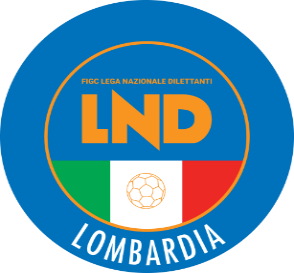 COMITATO REGIONALE LOMBARDIAVia RICCARDO PITTERI n° 95/2 20134 MILANO   Tel. 02.21722.899Sito Internet: lombardia.lnd.it   crllnd@pec.comitatoregionalelombardia.itCanale Telegram @lndlombardiaFacebook: Figc Lnd LombardiaSegreteria e Programmazione Gare:Tel. 02.21722.202-204 - Fax 02.21722.233 - E.mail: affarigeneralicrl@lnd.itTesseramento:Tel. 02.21722.206-207 - Fax 02.21722.231 - E.mail: tesseramentocrl@lnd.ittesseramento@pec.comitatoregionalelombardia.itSportello Unico:Tel. 02.21722.261-209 - Fax 02.21722.230 – E.mail: societacrl@lnd.it  Ufficio Stampa e Pubbliche relazioni:Tel./Fax 02.21722.205 - 347.4406339 - E.mail: ustampacrl@lnd.itServizio Pronto A.I.A.:Tel. 02.21722410Giudice Sportivo Territoriale:giudicesportivocrl@pec.comitatoregionalelombardia.itCorte d’Appello Territoriale:cortedappello.tribunaleterritoriale@pec.comitatoregionalelombardia.itStagione Sportiva 2022/2023Comunicato Ufficiale N° 38 del 01/12/2022Stagione Sportiva 2022/2023Comunicato Ufficiale N° 38 del 01/12/2022Stagione Sportiva 2022/2023Comunicato Ufficiale N° 38 del 01/12/2022U.S.D. CALCIO BOSTOVENEZIANO LUCA14/04/2007U.S.D. CALCIO BOSTOMOLINARI SAMUELE28/10/2007A.S.D. BERGAMO CALCIO A 5	BOSCHINI FEDERICO21/11/2007945261	A.S.D.ACCADEMIA CALCIO SOMMA2182517FEROLDI RICCARDO26/12/2005A.C. CASTELVERDE A.S.D.7068003SCOPIGNO TOMMASO18/10/2003A.S.D. VILLAPIZZONE C.D.A.2062432PUSTERLA MARCELLO04/03/2004A.S.D. ACCADEMIA CALCIO VITTUONEGIRONE CA partire dal 28/01/2023La Società U.S. CALCIO GORLE A.S.D.disputerà le gare casalinghe di CAMPIONATO alle ore 17:30 sullo stesso campoDESENZANO CALCIO A 5MAMADOU SAAR  2002SELECAO LIBERTAS SESTODIEGO NOSEDA 2003BELLINZAGO AMBROSIANA 5ALESSANDRO PEVERINI 2005GABRIELE SOVERCHIA 2005POLISPORTIVA CHIGNOLESEBILAL EL FATRI 2005RICCARDO ELEFANTE 2005ANAS EL KHALIFI 2005SPORTS TEAM SEGRATESIMONE DENTI 2005ARAGONESE SAN PAOLOMATTIA FITTIPALDI 2004GIANLUCA FLORIO 2004SAN CARLO SPORT SRLGABRIELE BENZI 2004NOAH DONATI 20041/A22 Gennaio 20232/A29 Gennaio 20233/A05 Febbraio 20234/A12 Febbraio 20235/A19 Febbraio 20236/A26 Febbraio 20237/A5 Marzo 20238/A12 Marzo20239/A19 Marzo 202310/A26 Marzo 202311/A02 Aprile 202312/A10 Aprile 2023 (Pasquetta)13/A 16 Aprile 20233126501FERRINI CHRISTIAN03/11/2008A.C. CASORATE PRIMO3045330HEMMALA RAYAN27/06/2011A.S.D. VEROLESE 19113709335ISMAILI ALAOUI MAROINE07/10/2010A.S.D. POLISPORTIVA DELLESE3387195SITO DENIS01/05/2010F.C. LONATE CEPPINO A.S.D.2858637MAIRA CHRISTIAN26/01/2006U.S. 1913 SEREGNO CALCIO S.R.L.N°DENOMINAZIONE TORNEOSOCIETÀ ORGANIZZATRICESOCIETÀ ORGANIZZATRICECATEGORIADATA INIZIODATA FINE119WINTER CUPPOL. LOMBARDIA 1RRE-P-PC04.12.22      -1208° DI NATALECALCIO ORATORIO COLOGNONNP18.12.22        -1213° ASD PONTEVECCHIOASD PONTEVECCHIORRPC11.12.22      -122DEL GIOCOACD BOVISIO MASCIAGORRP08.12.22      -1231° BRACCAVILLA VALLERRP08.12.22      -124CHRISTMAS MATCHGSD SERENISSIMA S.PIO XRRE17.12.2218.12.22125PRO LEAGUE CUPARL VARESINA SPORTRRE-P08.12.22      -126TORNEO CENTRI TECNICIASD LA DOMINANTERRP04.12.22      -127C e C ARREDISSD MAPELLORRP08.12.22      -1285° CHILDREN CUPALCIONE MILANORRP-PC04.12.22      -1291° DELL’IMMACOLATAALCIONE MILANORRE-P-PC08.12.22      -1302° IMMACOLATA BUSTESE CUPASD ACCADEMIA BUSTESERRP-PC08.12.22      -Amichevoli o partecipazione a tornei Amichevoli o partecipazione a tornei Richiesta gare amichevoli                                                             8 giorni lavorativiRichiesta autorizzazione partecipazione tornei all’estero 45 giorni lavorativiRichiesta gare amichevoli all’estero45 giorni lavorativiAutorizzazione Tornei che si svolgono in ITALIAAutorizzazione Tornei che si svolgono in ITALIARegionali45 giorni lavorativiNazionali70 giorni lavorativiInternazionali                                                                      70 giorni lavorativiALBINOGANDINOGALLIZIOLI NICCOLO’ENOTRIA 1908MARANGIONE VICTORALDINIGIONAJ TOMASOLUISIANAPAVESI RICCARDOAUSONIA 1931ZUCCHELLI GABRIELE P.LUMEZZANENOVAGLIO ANDREABRIANZA OLGINATESESALA MATTEOSCALVINI EMANUELECALCIO BRUSAPORTOVALENTI MARCOPONTE SAN PIETROZAMBELLI LUCAZANOLETTI STEFANOSPORTING FRANCIACORTACORRADI THOMAS E.CALCIO CLUB MILANOMONGELLI MATTIAUESSE SARNICO 1908BRUGALI LEONARDOVACCARELLA ANDREA D.TESTA CARLO M.CALCIO MARIO RIGAMONTIPEROTTA MATTIAVARESINAREALE EDOARDOCARAVAGGIORIVA THOMASVIRTUSCISERANOBERGAMOMAFFI GIULIOCASTIGLIONE F.C.ZORZI ENRICOVOGHERESE 1919SORGON RICCARDOGIRONE DLa Società NUOVA A.C. CURTATONEdisputerà le gare casalinghe di CAMPIONATO INDISTINTAMENTE sul campo:C.S. COM. “L.MARTINELLI” N.1 (Codice 2103)C.S. COM. “L.MARTINELLI” N.2 (Codice 2254)In Via Parri n° 1 – Curtatone Fraz. Eremo (Mn)Data GaraN° Gior.Squadra 1Squadra 2Data Orig.Ora Var.Ora Orig.Impianto04/12/202214 AMAGENTACALCIO CLUB MILANO15:0014:30C.S.COM."A.MORATTI"(E.A.) OSSONA VIA ROMA S.N.C.22/01/20231 RMAGENTAMUGGIO14:3029/01/20232 RACCADEMIAPAVESE S.GENESIOPAVIA 1911 S.S.D. A R.L.14:30Data GaraN° Gior.Squadra 1Squadra 2Data Orig.Ora Var.Ora Orig.Impianto22/01/20231 RSCANZOROSCIATE CALCIOG.S. VERTOVESE14:3029/01/20232 RG.S. VERTOVESELEON SSD A R.L.14:30COMUNALE FACCHETTI-CAMPO N.1 COLOGNO AL SERIO VIA DELLE GALOSE SNC (E.A.)29/01/20232 RMAPELLO A R.L.LEMINE ALMENNO CALCIO14:3012/02/20234 RBRIANZA OLGINATESELEMINE ALMENNO CALCIO14:30Data GaraN° Gior.Squadra 1Squadra 2Data Orig.Ora Var.Ora Orig.Impianto04/12/202214 ACAZZAGOBORNATO CALCIOOFFANENGHESE A.S.D.14:30C.S.COMUNALE ADRO N.1 (E.A) ADRO VIA TULLIO DANDOLO15/01/202316 RCAZZAGOBORNATO CALCIOOSPITALETTO S.S.D.S.R.L.08/05/202315:3022/01/20231 RR.C. CODOGNO 1908CAST BRESCIA14:3029/01/20232 RCARPENEDOLO SSDSRLCILIVERGHE MAZZANO14:3006/02/20236 RCAST BRESCIACASTIGLIONE A.S.D.26/02/202314:3019/02/20235 RCAZZAGOBORNATO CALCIOBEDIZZOLESE14:30RANZETTI FEDERICO(CASTELLO CITTA DI CANTU) PIZZI CARLO(ARDOR LAZZATE) VALENTI NICOLA(SCANZOROSCIATE CALCIO) CORIONI NICOLO CLAUS(ARDOR LAZZATE) LINI NICOLO(ROVATO CALCIO) MORAN BLANCO IVAN RODRIGO(VERGIATESE SSDARL) FERRE JACOPO(LEON SSD A R.L.) GAMBARINI EDOARDO(OSPITALETTO S.S.D.S.R.L.) DE SANTIS FABRIZIO(PONTELAMBRESE) ASSINI LORENZO(REZZATO CALCIO DOR) ALLEGRINI ANDREA GIUSEPPE(VALCALEPIO F.C. A R.L.) VELAJ IGLI(ACCADEMIAPAVESE S.GENESIO) FOGAL TOMMASO(ARDOR LAZZATE) BELINGHERI GIONA(BRIANZA OLGINATESE) SOW SEYDOU(CALVAIRATE) MEINI FEDERICO(CAST BRESCIA) MARTINETTI ALBERTO(CAZZAGOBORNATO CALCIO) LAURICELLA FILIPPO(CILIVERGHE MAZZANO) MILESI MARCO(LEMINE ALMENNO CALCIO) RUGGERI RICCARDO(LEON SSD A R.L.) EL KADIRI YASIN(MAPELLO A R.L.) OKYERE GULLIT ASANTE(PREVALLE) ZAMBLE BI JARED(SORESINESE CALCIO A.S.D.) COLLEONI MATTIA(TREVIGLIESE A.S.D.) CHIAROMONTE GABRIELE(VIRTUS BINASCO A.S.D.) CAVALLI GABRIELE(VIS NOVA GIUSSANO) SECK BABA NDAW(VOBARNO) QUADRI SIMONE(ZINGONIA VERDELLINO) VILLA ANDREA(ZINGONIA VERDELLINO) MARINONI FEDERICO(R.C. CODOGNO 1908) DAMO SIMONE(VIRTUS BINASCO A.S.D.) VIGANO MATTEO(ALTABRIANZA TAVERNERIO A.) REBOLINI RUBEN(BRIANZA OLGINATESE) CUTOLO EDOARDO(CALVAIRATE) FORNARI MATTIA(CARAVAGGIO SRL) MAMBRIN FILIPPO(CASTIGLIONE A.S.D.) INVERNIZZI RICCARDO(CISANESE) VENTURA VITTORIO(JUVENES PRADALUNGHESE) BONSERI MATTIA(LEON SSD A R.L.) DE ANGELI DAVIDE(LEON SSD A R.L.) MARKU ARDIT(OFFANENGHESE A.S.D.) TETTAMANTI STEFANO(ROVATO CALCIO) BRUNI JACOPO(VERGIATESE SSDARL) RUSCONI RUGGERO(VOBARNO) LAMBIASE ALESSANDRO(ZINGONIA VERDELLINO) Data GaraN° Gior.Squadra 1Squadra 2Data Orig.Ora Var.Ora Orig.Impianto03/12/202214 AMEDA 1913AMICI DELLO SPORT04/12/202215:3017:30Data GaraN° Gior.Squadra 1Squadra 2Data Orig.Ora Var.Ora Orig.Impianto22/01/20231 RGRENTARCADIANUOVA SONDRIO CALCIO14:3022/01/20231 ROLGIATE AURORACAVENAGO14:3022/01/20231 RSPERANZA AGRATEARCELLASCO CITTA DI ERBA15:3014:30Data GaraN° Gior.Squadra 1Squadra 2Data Orig.Ora Var.Ora Orig.Impianto22/01/20231 RGAVARNESE CALCIOFIORENTE 1946 COLOGNOLA14:3022/01/20231 RTORRE DE ROVERI CALCIOCIVIDATESE15:3014:30Data GaraN° Gior.Squadra 1Squadra 2Data Orig.Ora Var.Ora Orig.Impianto04/12/202214 AVIGHENZI CALCIOORCEANA CALCIO14:30CENTRO SPORT.COMUNALE N.1 SIRMIONE VIA LEONARDO DA VINCI22/01/20231 RVOLUNTAS MONTICHIARIORCEANA CALCIO14:30Data GaraN° Gior.Squadra 1Squadra 2Data Orig.Ora Var.Ora Orig.Impianto22/01/20231 RCINISELLOVISTARINO14:3022/01/20231 RSENNA GLORIALANDRIANO 198314:3005/02/20233 RCINISELLOCITTA DI SEGRATE14:3012/02/20234 RCASALPUSTERLENGO 1947SENNA GLORIA14:3012/02/20234 RUS SCANNABUESE ASDCIRCOLO GIOVANILE BRESSO14:30Data GaraN° Gior.Squadra 1Squadra 2Data Orig.Ora Var.Ora Orig.Impianto04/12/202214 AASSAGO A.S.D.CITTA DI VIGEVANO S.R.L.14:3022/01/20231 RPONTEVECCHIOASSAGO A.S.D.14:3022/01/20231 RVISCONTEA PAVESEBARONA SPORTING 197114:3005/02/20233 RROBBIO LIBERTASVIGHIGNOLO14:30MARCON MAURO(AURORA C.M.C. UBOLDESE) PAGANI EMANUELE(CIVIDATESE) LIVRAGHI EROS(LANDRIANO 1983) BROCCANELLO SIMONE(UNIVERSAL SOLARO) MAGATELLI MARIO(SPORT CASAZZA)PELATI IVAN(CALCIO PAVONESE) RECANATI GIUSEPPE(CIVIDATESE) BRIGNOLA MATTIA(ACCADEMIA CALCIO VITTUONE) TODESCHINI FABIO(ALME) MAZZEO LUCA(ARCELLASCO CITTA DI ERBA) BARTUCCI MATTIA(AURORA C.M.C. UBOLDESE) DELL AERA MATTIA(AURORA C.M.C. UBOLDESE) ARIENTI ANDREA THOMAS(BARANZATESE 1948) CANTONI ELIA(CINISELLO) ROMEO EDUARDO(ESPERIA LOMAZZO CALCIO) MARKOWSKY PABLO LEONEL(GAVARNESE CALCIO) PACILLI LEONARDO(GOVERNOLESE) SOW IBRAHIMA(LA SPEZIA CALCIO) ABATE SIMONE(LANDRIANO 1983) DONELLI LUCA(LANDRIANO 1983) SALVINI MATTIA(SENNA GLORIA) SAMADEN MARCO(SETTALESE) CAMPANA DANIELE(US SCANNABUESE ASD) GOCHESANO SIMONE(US SCANNABUESE ASD) QUAGGELLE EDOARDO(VALLEOLONA) BRUNO SALVATORE(VOLUNTAS MONTICHIARI) NOVOA CABRERA ISAAC(A.C.O.S. TREVIGLIO CALCIO) REDAELLI ROBERTO(A.CASATI CALCIO ARCORE) RAMOS FORTES KLEDY DANIEL(ACCADEMIA CALCIO VITTUONE) CAROBBIO MARCO(ALME) FINELLI WILLIAMS(BARONA SPORTING 1971) SCILINGO ANDREA(BASE 96 SEVESO) AZZINI ANDREA(CASTELLANA C.G. SSDSRL) CORTI MARCO(CAVENAGO) ZANOTTA ALBERTO(COLICODERVIESE) MOLTENI MATTIA(COSTAMASNAGA) GHELLER RICCARDO(FBC SARONNO CALCIO 1910) RIGON NICCOLO(GOVERNOLESE) GHEZZI DAVIDE(GRENTARCADIA) BA SINY MBAYE(MARIANO CALCIO) ARIENTI LEONARDO(MEDA 1913) BARBERA SIMONE(MEDA 1913) CORTESI YURI MARIO(OLIMPIC TREZZANESE) RIBOLI MICHELE(ORATORIO JUVENTINA COVO) PIANA DIEGO(PAGAZZANESE) CAVALLANTI KEVIN(ROMANENGO) GOMES DE ARAUJO JU ALESSANDRO(SAN LAZZARO) RASINI ANDREA(SAN LAZZARO) ROMANO ROCCO(SEDRIANO) CORTALI MATTIA(SPORT CASAZZA) SEGHEZZI DANIEL(SPORT CASAZZA) FASSINA MATTEO(UNION CALCIO BASSO PAVESE) PUCCIO GABRIELE(UNION CALCIO BASSO PAVESE) CASTELNUOVO GABRIELE(VIGHIGNOLO) BINAGHI FEDERICO(ACCADEMIA INVERUNO) MACCHI ANDREA(AMICI DELLO SPORT) CAPPANERA RICCARDO(BASE 96 SEVESO) PAPAPICCO STEFANO(BIASSONO) VALTORTA PIETRO(BIASSONO) SERLINI MATTEO(BORGOSATOLLO) SILAJDZIJA NERMIN(BORGOSATOLLO) CIGAGNA ANDREA(BRESSANA 1918 A.S.D.) GIOVINETTI GIANLUCA(CALCIO PAVONESE) ROTA MICHELE(CALOLZIOCORTE) LANDI RICCARDO(CASALPUSTERLENGO 1947) CIRELLI ALESSANDRO(CELLATICA) SINIGAGLIA DAVIDE(CELLATICA) DEFENTE NICOLO(CIRCOLO GIOVANILE BRESSO) DE PONTI RICCARDO(COLICODERVIESE) FATTIZZO LUIGI(ESPERIA LOMAZZO CALCIO) PISANI LUCA(ESPERIA LOMAZZO CALCIO) PELUCCHI FRANCESCO(FBC SARONNO CALCIO 1910) ROMEO DAVIDE(FBC SARONNO CALCIO 1910) TORRIANI MARCO(FBC SARONNO CALCIO 1910) GUERRINI CHRISTIAN(FC MARMIROLO) PICCININI MATTEO(FIORENTE 1946 COLOGNOLA) MURA NICOLO(FROG MILANO) BREGA SIMONE(LA SPEZIA CALCIO) ROLFINI NICOLO SIMONE(LANDRIANO 1983) GUAGNETTI MATTEO(LODRINO) GALBIATI ROBERTO(MISSAGLIA MARESSO) COCUZ NECULAI CRISTIA(NUOVA SONDRIO CALCIO) MARTINA RINI MARCO(NUOVA VALSABBIA) CAPUCCI NICHOLAS(OLGIATE AURORA) CODJO YOVO ERIC(OLIMPIC TREZZANESE) MARCHETTI GIANLUCA(PAGAZZANESE) DEGIORGIO ANDREA(RHODENSE) DI FRISCO VITO(SANCOLOMBANO) PELLEGATA GIANCARLO(SEDRIANO) CAVENAGHI GABRIELE(SENNA GLORIA) BOLLINI DARIO(SOLESE A.S.D.) BRAGA MARCO LOBKE(SOLESE A.S.D.) BAHAMD AHMED(TORRE DE ROVERI CALCIO) BENTOGLIO MICHELE(TORRE DE ROVERI CALCIO) DE MARCO COSTANTINO(VISCONTEA PAVESE) Data GaraN° Gior.Squadra 1Squadra 2Data Orig.Ora Var.Ora Orig.Impianto17/12/20221 ACALCIO PAVONESESUZZARA SPORT CLUB14:30Data GaraN° Gior.Squadra 1Squadra 2Data Orig.Ora Var.Ora Orig.Impianto01/12/202211 ASPORTING BRESCIAREAL CASTENEDOLO13/11/202220:3014:30Data GaraN° Gior.Squadra 1Squadra 2Data Orig.Ora Var.Ora Orig.Impianto04/12/202214 AGALLARATE CALCIOVICTORIA S.F.18:0014:3022/01/20231 RCALCIO BOSTOSALUS ET VIRTUS TURATE14:3022/01/20231 RLONATE CEPPINO A.S.D.VICTORIA S.F.14:30C.S.COMUNALE SAMARATE LOC.VERGHERA PIAZZA L.MILANIData GaraN° Gior.Squadra 1Squadra 2Data Orig.Ora Var.Ora Orig.Impianto22/01/20231 RDB CALCIO CESANO MADERNOBOVISIO MASCIAGO14:3022/01/20231 RLUISAGO PORTICHETTOPORLEZZESE14:3005/02/20233 RFALOPPIESE RONAGOPORLEZZESE14:30Data GaraN° Gior.Squadra 1Squadra 2Data Orig.Ora Var.Ora Orig.Impianto08/12/20228 AVALMADRERA C.G.TRIUGGESE23/10/202214:3015:3022/01/20231 RBELLAGINA A.D.BERBENNO A.S.D.15:3014:3022/01/20231 RLESMO SSD ARLCORTENOVA A.S.D.18:0029/01/20232 RTRIUGGESEMONVICO A.S.D.14:30Data GaraN° Gior.Squadra 1Squadra 2Data Orig.Ora Var.Ora Orig.Impianto22/01/20231 RFARA OLIVANA CON SOLASALVIROLA14:3022/01/20231 RSERGNANESEFORNOVO S.GIOVANNI14:30Data GaraN° Gior.Squadra 1Squadra 2Data Orig.Ora Var.Ora Orig.Impianto11/12/202215 APIAN CAMUNOATLETICO VILLONGO14:30COMUNALE (E.A.) LOVERE VIA PAGLIA 4105/02/20233 RCALCIO GORLE A.S.D.SOVERE CALCIO14:3005/02/20233 RCALCIO LEFFEPIANICO ASD14:3019/02/20235 RLA TORREMOZZO14:30Data GaraN° Gior.Squadra 1Squadra 2Data Orig.Ora Var.Ora Orig.Impianto22/01/20231 RCHIARIVALTROMPIA 200014:3005/02/20233 RCASTENEDOLESESPORTING BRESCIA14:3005/02/20233 RUNITAS COCCAGLIO A.S.D.VALTROMPIA 200014:3019/02/20235 RGUSSAGO CALCIO 1981ORSA ISEO14:30Data GaraN° Gior.Squadra 1Squadra 2Data Orig.Ora Var.Ora Orig.Impianto04/12/202214 ANUOVA A.C. SAN PAOLOSERMIDE14:30C.S.COMUNALE - CAMPO N.1 TRENZANO VIA VITTORIO VENETO 122/01/20231 RPORTO 2005VIRTUS MANERBIO14:30Data GaraN° Gior.Squadra 1Squadra 2Data Orig.Ora Var.Ora Orig.Impianto04/12/202214 AATLETICO QMCSESTO 201014:30C.S.COMUNALE "GARBIELLO" CERVIGNANO D'ADDA VIA FANFULLA11/12/202215 AREAL MELEGNANO 1928CHIEVE A.S.D.14:30C.S. COMUNALE N.1 VIZZOLO PREDABISSI VIA VERDI N.705/02/20233 RNUOVA ZORLESCOREAL MELEGNANO 192814:30Data GaraN° Gior.Squadra 1Squadra 2Data Orig.Ora Var.Ora Orig.Impianto22/01/20231 RFRIGIROLA 1952GARLASCO 1976 ASD14:3022/01/20231 RROSATESEALBUZZANO15:0014:30Data GaraN° Gior.Squadra 1Squadra 2Data Orig.Ora Var.Ora Orig.Impianto22/01/20231 RPALAZZOLO MILANESEPOLISPORTIVA DI NOVA20:3014:3012/02/20234 RAFFORESECITTA DI CORNATE14:3026/02/20236 RAFFORESEPOLISPORTIVA CGB SSDRL14:30FAOUZI AMINE(REAL VANZAGHESEMANTEGAZZA) GRIMOLDI LUCA(POLISPORTIVA CGB SSDRL) N GUESSAN CEDRIC ARMAND(POLISPORTIVA ORATORIO 2B) BAIONI LUCA(SPORTING VALENTINOMAZZOLA) BISIACCHI RICCARDO(TRIESTINA 1946) LEZZO NICOLO(GRUMULUS A.S.D.) MIGLIO MAURIZIO GIUSEP(PALAZZO PIGNANO) MAZZITELLI MARCO(CENATE SOTTO) MARINO GIAMPAOLO CESAR(MEDIGLIESE) LODRINI GIUSEPPE(CASTREZZATO) RUSSO ANDREA NICOLA(PALAZZO PIGNANO) PANINA ERMANNO(BAGNOLESE) CABIATI ROMANO(MONNET XENIA SPORT) MAGGI GABRIELE(ROSATESE) MINNITI FABIO(ACCADEMIA BMV) PERRETTA LUIGI(CANTU SANPAOLO) DE PATTO MIRKO(TRIESTINA 1946) SALMOIRAGHI NICOLA(S.MARCO) FABANI CRISTIAN(ACCADEMIA MILANESE) D AMICO MATTEO(BOVISIO MASCIAGO) COLUCCIA NICHOLAS(CANTU SANPAOLO) BADIALI GABRIELE(GIOVANILE CANZESE) ZAMBELLI LUCA(MONTANASO LOMBARDO) PEREIRA DO NASCIME RODRIGO(PRO LISSONE CALCIO) ZUCCO GIOVANNI(ARCA) BOFFINO MICHELE(BORGHETTO DILETTANTISTICA) TASCA TOMMASO(FISSIRAGA A.S.D.) DE VECCHI LEONARDO(ACCADEMIA MILANESE) GIRINO MATTIA(APRILE 81) ZANOTTI MICHELE(CALCIO LEFFE) CAZZANIGA GIOVANNI(CALCIO MOTTESE) TRIMBOLI FRANCESCO(CALCIO MOTTESE) SECCHI ANDREA(CALCISTICA VALTENESI) LAI NICOLA(CASTENEDOLESE) BONACINA NICOLA(CENATE SOTTO) FRUGGIERO LUIGI(DI PO VIMERCATESE) COSTAS BRUNO CAMILO(FISSIRAGA A.S.D.) CASELLA RICCARDO(GIOVANILE LUNGAVILLA) THIOMBANE BABACAR(LALLIO CALCIO) TARANTINO MICHAEL(LESMO SSD ARL) TURATI FEDERICO(LESMO SSD ARL) ZANCOGHI NICOLO(NUOVA A.C. CURTATONE) TOURAY SAMBOU(OLIMPIA TRESIANA 2022) CITRO FABIO(OSSONA A.S.D.) DONGHI RICCARDO(PALADINA) GINELLI DANIELE(PALAZZO PIGNANO) PAGANI MARCO(POLISPORTIVA DI NOVA) BENINCA LUCAS(PORTO 2005) BALESTRA ALESSANDRO(ROGOREDO 1984 A.S.D.) PAGANI MATTIA(ROGOREDO 1984 A.S.D.) MARCHESI TOMMASO MATTIA(RONDINELLA A.S.D. 1955) PLANTAMURA ROBERTO(RONDINELLA A.S.D. 1955) MANCINI FRANCESCO(ROSATESE) BORGHETTI GIANMARIO(SESTO 2012) RAMADANI BRAIAN(VALMADRERA C.G.) BARCELLA DANIEL(CENATE SOTTO) SKOCAJIC MILAN MARCO(VALTROMPIA 2000) CAMPI FABIO(ACCADEMIA SETTIMO) CASALINI LUCA(ALL SOCCER) ANNESE CRISTIAN(BAGNOLESE) MARINONI NICHOLAS(C.D.G. VENIANO) LOVISETTO RICCARDO(CALCIO BOSTO) CASTELLI LUCA(CALCISTICA VALTENESI) INVERNIZZI FEDERICO(CASORATE PRIMO) BRAMATI RICCARDO(CASSINA CALCIO) DORA ALESSANDRO(CASTENEDOLESE) TISI BRUNO(CASTENEDOLESE) GHAZOUANI HACHEM(CASTREZZATO) GIARDINI DAVIDE(CASTREZZATO) FACCHINETTI NICOLA(CENATE SOTTO) CIPELLETTI LUCA(CHIEVE A.S.D.) CATALFIO DANIEL(COLOGNO) MAZZEO THOMAS(FALOPPIESE RONAGO) RUSSO FRANCESCO(FOLGORE LEGNANO) PAVIA MATTEO(FRIGIROLA 1952) COSTA LORENZO(GALLARATE CALCIO) BOSELLI TOMMASO(GARLASCO 1976 ASD) BELTRAMI MARCO(GAVARDO) FORLANI MARCO(GHISALBESE CALCIO) MERIZIO LUCA(GHISALBESE CALCIO) GHILOTTI MATTEO(GROSIO) GHIDELLI ANDREA(GRUMULUS A.S.D.) IBBA THOMAS(GUANZATESE) SIVIERO MICHAEL(LESMO SSD ARL) GALMOZZI SAMUELE(LODIGIANA A.S.D.) TESTA MARCO(LUINO 1910) DE BIANCHI SIMONE(OLYMPIC MORBEGNO) CORRADINI NICOLA(ORATORIO SAN MICHELE) PISANA ALESSANDRO(OSSONA A.S.D.) TAVERNA FEDERICO(OSSONA A.S.D.) BOZZETTI DANIELE GIUSEPP(PALAZZOLO MILANESE) TUNDO DANIELE(PORLEZZESE) TURCI IVAN(PORTO 2005) CONFUORTO RICCARDO(PRO LISSONE CALCIO) MARTELLI CHRISTIAN(QUINTO ROMANO A.S.D.) MORACCHIOLI GIANLUCA(ROSATESE) VILLANI TOMMASO(SERMIDE) PIOLA ALESSANDRO(SESTO 2012) DICHIRICO MATTEO(SOVICO CALCIO) BAIONI LUCA(SPORTING VALENTINOMAZZOLA) BALLIU MARJO(SPORTING VALENTINOMAZZOLA) CORRADINI MATTEO(UNION TEAM S.C.B) SCALVINI SAMUEL(UNITAS COCCAGLIO A.S.D.) DONADELLI FEDERICO(VALERA FRATTA) BRAMBILLA MARCO(VERCURAGO) DRAGO CARLO(VIGEVANO CALCIO 1921) FERRARI DAVIDE(VIRTUS AURORA TRAVAGLIATO) AMBROSIO THOMAS(VIRTUS MANERBIO) NAVA GREGORIO(ACCADEMIA GERA D ADDA) DEFENDI ELIA(ACCADEMIA ISOLABERGAMASCA) NASCIMBENE ALBERTO(ALBUZZANO) VIVIANI MATTEO(ALL SOCCER) DELL ERA LUCA(ALTO LARIO CALCIO) FOTI RANDAZZESE LORIS(ALTO LARIO CALCIO) BORIOTTI LUCA(ARCA) FRANZOSI GABRIELE GIOVAN(ARCA) AZZONI ALESSIO(ARDITA CITTADELLA 1934) DI BARI DAVIDE(ARSAGHESE) FORNARI DANIELE(ASPERIAM) FEBBRARI NICOLO(BAGNOLESE) D ALCAMO MATTIA(BOFFALORELLO SSD ARL) PULAJ XHULIO(BOLTIERE) CAPPELLINI ALESSANDRO(BOVISIO MASCIAGO) MANTICA GABRIELE(BOVISIO MASCIAGO) LABALESTRA VITO GIOVANNI P(CALCIO CANEGRATE) MILAZZO ANDREA(CALCIO LEFFE) POZZI ANDREA(CALCIO MENAGGIO 1920) CAZZANIGA GIOVANNI(CALCIO MOTTESE) BOTTAZZO ALESSANDRO(CARUGATE) INVERNIZZI MATTIA GIUSEPPE(CARUGATE) PERITORE VITTORIO(CASORATE PRIMO) BERTONI DIEGO(CASSINA CALCIO) NIOSI ALESSANDRO(CASSINA NUOVA) BONGIORNO MATTIA(CASTELVETRO INCROCIATELLO) MAGAGNOTTI ANDREA(CASTENEDOLESE) MENEGON FABIO(CERIANO LAGHETTO) DANESI MARCO(CHIARI) MARCANDALLI LUCA(CITTA DI CORNATE) TESTI JACOPO(COLOGNO) CIRESA ERMENEGILDO(CORTENOVA A.S.D.) ROMANINI MATTEO(CSC RONCADELLE CALCIO) BALLABIO GIOELE(DB CALCIO CESANO MADERNO) MANFRIN FEDERICO(FALOPPIESE RONAGO) TOGNI FRANCESCO(FARA OLIVANA CON SOLA) WAFO FOKA LIWINSGTON BILL(FC TRADATE) DE GIORGIO LORENZO(GUANZATESE) VILLA ANDREA(JUVENILIA SPORT CLUB) FRASCOLI ANDREA(LAVENO MOMBELLO) MAZZINI DANIO(LEONCELLI A.S.D.) SCANDOLARA LUCA(LESMO SSD ARL) PIERRO ALESSANDRO(LOCATE) CANNIZZO MATTIAS(LODIGIANA A.S.D.) LEONE MATTIA(MEDIGLIESE) TAGLIETTI CRISTIANO(MONTANASO LOMBARDO) SAMB MAME DAME(MONVICO A.S.D.) BALDI CRISTIAN(MOZZO) DOLCI NELLO(OLYMPIC MORBEGNO) NDAO MASSAMBA(ORATORIO CALVENZANO) LAROSA GIUSEPPE(OSL CALCIO GARBAGNATE) CREMONESI MICHELE(OSSONA A.S.D.) MORONI GABRIELE(PALADINA) BERETTA DANIEL(PALAZZO PIGNANO) PAPINI ANDREA(PALAZZO PIGNANO) POZZOLI ROBERTO(PALAZZO PIGNANO) MORESCHI FEDERICO(PIAN CAMUNO) TABONI MARCO(PIANICO ASD) GLIONNA SIMONE(POZZUOLO CALCIO) PIVA EDOARDO(PRO AZZURRA MOZZATE) SALANDINI NICOLA(REAL CASTENEDOLO) NAPOLITANO ALESSANDRO(REAL MELEGNANO 1928) RAVERA DAVIDE(REAL MELEGNANO 1928) TARANTINO LEONARDO(REAL MELEGNANO 1928) SEMENIUK ROMAN(REAL MILANO) DE MILATO GIUSEPPE(ROMANO BANCO) CITTERA DAVIDE(ROVELLASCA 1910 VICTOR B.) D AGOSTINO DENNIS(ROVELLASCA 1910 VICTOR B.) BERNELLO DAVIDE(S.C. UNITED) CHIMENTI MARCO(S.C. UNITED) GAFFURI LUCA(SALVIROLA) BILATO MICHELE(SAN MICHELE CALCIO) ZEROUAL OMAR(SERENISSIMA 1918) AMIGHETTI GUERINI MATTEO(SERGNANESE) BAROZZI MATTEO(SERMIDE) EDOUKOU AMANDA STEVEN CURTIS(SESTO 2010) PETENZI DAVIDE(SOVERE CALCIO) CHERUBINI MATTEO(SPORTED MARIS A.S.D.) VIANELLI GIORGIO(SPORTING BRESCIA) COMINARDI MARCO(SPORTING VALENTINOMAZZOLA) UBBIALI MICHELE(SPORTING VALENTINOMAZZOLA) CARUSO DAVIDE(TRIESTINA 1946) GIANNI DANILO(TRIESTINA 1946) BERTULETTI ANDREA(U.S.O. ZANICA) GJINI ALESSANDRO(UNION VILLA CASSANO) RIZZINI DAVIDE(VALTROMPIA 2000) FERRARI SIMONE(VIRTUS AURORA TRAVAGLIATO) GITTI ALESSANDRO(VIRTUS AURORA TRAVAGLIATO) MOTTA NICOLO(VIRTUS INZAGO) Data GaraN° Gior.Squadra 1Squadra 2Data Orig.Ora Var.Ora Orig.Impianto07/12/20221 AUNION VILLA CASSANOFOLGORE LEGNANO20:3017:00CENTRO SPORTIVO COMUNALE CASSANO MAGNAGO VIA PIAVEData GaraN° Gior.Squadra 1Squadra 2Data Orig.Ora Var.Ora Orig.Impianto07/12/20221 AARDITA CITTADELLA 1934ROVELLASCA 1910 VICTOR B.20:30CENTRO SPORTIVO COMUNALE CANTU' VIA GIOVANNI XXIIIÂ° 3Data GaraN° Gior.Squadra 1Squadra 2Data Orig.Ora Var.Ora Orig.Impianto07/12/20221 RRONDINE 1924 BELGIOIOSONIZZA CALCIO20:30Data GaraN° Gior.Squadra 1Squadra 2Data Orig.Ora Var.Ora Orig.Impianto07/12/20223 AMARCALLESEMOCCHETTI S.V.O.20:30Data GaraN° Gior.Squadra 1Squadra 2Data Orig.Ora Var.Ora Orig.Impianto08/12/20221 RPONTIDA BRIANTEACALUSCO CALCIO14:3017:00Data GaraN° Gior.Squadra 1Squadra 2Data Orig.Ora Var.Ora Orig.Impianto07/12/20221 RATLETICO GRIGNANONINO RONCO21:00Data GaraN° Gior.Squadra 1Squadra 2Data Orig.Ora Var.Ora Orig.Impianto07/12/20223 APOLISPORTIVA BERBENNOFILAGO CALCIO20:45Data GaraN° Gior.Squadra 1Squadra 2Data Orig.Ora Var.Ora Orig.Impianto07/12/20223 ASIRMIONE CALCIO ROVIZZAATLETICO BORGOSATOLLO20:30Data GaraN° Gior.Squadra 1Squadra 2Data Orig.Ora Var.Ora Orig.Impianto07/12/20221 RGHEDI 1978ORATORIO GAMBARA20:45FRANZINI LUCA(ARDOR A.S.D.) MONZA NICOLO(ARDOR A.S.D.) ACQUAVIVA LUCA(RONDO DINAMO) PORCINO FEDERICO(RONDO DINAMO) VERRUSO NICOLA(RONDO DINAMO) OSTI DAVIDE(ATLETICO SCHIAFFINO) PERSANO DAVIDE(LEO TEAM) PISCOPO GIOVANNI(RONDO DINAMO) Data GaraN° Gior.Squadra 1Squadra 2Data Orig.Ora Var.Ora Orig.Impianto07/12/202211 AAVC VOGHERESE 1919ROZZANO CALCIO SRL SSD26/11/202218:3015:30Data GaraN° Gior.Squadra 1Squadra 2Data Orig.Ora Var.Ora Orig.Impianto21/01/20231 RAURORA C.M.C. UBOLDESEGAVIRATE CALCIO15:3021/01/20231 RCORBETTA F.C.CALCIO CANEGRATE15:30Data GaraN° Gior.Squadra 1Squadra 2Data Orig.Ora Var.Ora Orig.Impianto03/12/202212 ALA DOMINANTEMARIANO CALCIO14:3015:0028/01/20232 RCINISELLOCALVAIRATE17:30Data GaraN° Gior.Squadra 1Squadra 2Data Orig.Ora Var.Ora Orig.Impianto03/12/202212 ACALCIO GORLE A.S.D.TRITIUM CALCIO 1908 A RL17:3017:0010/12/202213 AMAPELLO A R.L.LUCIANO MANARA14:3015:0021/01/20231 RSPERANZA AGRATEARS ROVAGNATE16:0028/01/20232 RCALCIO GORLE A.S.D.SCANZOROSCIATE CALCIO17:3017:00Data GaraN° Gior.Squadra 1Squadra 2Data Orig.Ora Var.Ora Orig.Impianto03/12/202212 ACARPENEDOLO SSDSRLCARAVAGGIO SRL18:0016:00CENTRO SPORTIVO COMUNALE(E.A.) CARPENEDOLO VIA ZONTA 6803/12/202212 ACAZZAGOBORNATO CALCIOVIGHENZI CALCIO16:3016:00C.S.COMUN."SAN PANCRAZIO"-E.A. PALAZZOLO S/OGLIO S.PANCRAZIO VIA XXV APRILE, 1021/01/20231 RCARPENEDOLO SSDSRLORCEANA CALCIO16:00Data GaraN° Gior.Squadra 1Squadra 2Data Orig.Ora Var.Ora Orig.Impianto03/12/202212 AACCADEMIAPAVESE S.GENESIOLA SPEZIA CALCIO15:00COM.N.1-CARLO-DAVIDE-GIAMPIERO SANT'ALESSIO CON VIALONE VIA VIALONE SNC03/12/202212 AR.C. CODOGNO 1908TRIBIANO18:3015:0021/01/20231 RR.C. CODOGNO 1908ACCADEMIAPAVESE S.GENESIO15:00COMUNALE SANTO STEFANO LODIGIANO VIA MARGHERITA CARENZI21/01/20231 RROZZANO CALCIO SRL SSDTRIBIANO16:15BERNASCONI MAURIZIO(CASTELLO CITTA DI CANTU) REBUGHINI STEFANO(COLOGNO) MOLINA NUNEZ MATTHEW EMANUEL(COLOGNO) BARONCHELLI ALESSANDRO(ORCEANA CALCIO) BELLANTONE LORENZO(ARDOR LAZZATE) GIOVANNOZZI IACOPO(VIGHENZI CALCIO) FAGOTTI PAOLO UGO(AURORA C.M.C. UBOLDESE) STRETTI SIMONE(BEDIZZOLESE) PANZERI ALESSIO(CISANESE) PERINI ALESSANDRO(FIORENTE 1946 COLOGNOLA) MASCOLINO PIETRO GERARDO(LA SPEZIA CALCIO) POZZI SAMUELE MARIO(LUCIANO MANARA) CALABRESE SALVATORE(SETTIMO MILANESE) NATALE MATTIA(ARDOR LAZZATE) MACARI VASILE(BEDIZZOLESE) PETROSINO SPIRITO LAPO(CALVAIRATE) MORETTI LUCA(CARAVAGGIO SRL) ZOGAJ MARIO(CAZZAGOBORNATO CALCIO) GARDONI GABRIELE(GAVIRATE CALCIO) PONTEGGIA MATTEO(RHODENSE) GARLATE ELIA(ARDOR LAZZATE) MILESI NICOLO(ARS ROVAGNATE) QUINDICI GIOVANNI ANDREA(ASSAGO A.S.D.) EL HILALI MARUAN(AURORA C.M.C. UBOLDESE) ZAMPIERI ANDREA(BARONA SPORTING 1971) VOLPI LAPO(CALCIO GORLE A.S.D.) PACIFICO VINCENZO(CALVAIRATE) SIMONI ATILIO(CARAVAGGIO SRL) CAVALCA LUCA(CARPENEDOLO SSDSRL) PASINI RICCARDO(CASTELLANA C.G. SSDSRL) BARO IDI(CASTELLO CITTA DI CANTU) CASARTELLI TOMMASO(CASTELLO CITTA DI CANTU) SBROGIO NICOLA(CLUB MILANESE) GRIMALDI FIODOR(LA SPEZIA CALCIO) NAVA LEONARDO(LEMINE ALMENNO CALCIO) MUSINSCHI ROBERTO(OSPITALETTO S.S.D.S.R.L.) ORTELLI TOMMASO(TRITIUM CALCIO 1908 A RL) POZZOLI THOMAS(VIS NOVA GIUSSANO) CLEMENTE FABIO(BIASSONO) CLEMENTE FABIO(BIASSONO) VISCARDI RINALDO(MAPELLO A R.L.) FAGNANI ANDREA(LEON SSD A R.L.) ZONCA ALESSANDRO(MAPELLO A R.L.) ZAMPIERI ANDREA(BARONA SPORTING 1971) BRIVIO FILIPPO(BIASSONO) PEREGO TOMMASO(CALVAIRATE) CALLIONI KEVIN(MAPELLO A R.L.) LIA THOMAS(BARONA SPORTING 1971) CAMINITI ALESSANDRO(BIASSONO) FUMAGALLI ALESSANDRO(BIASSONO) BERNARDO MARCO(CALVAIRATE) BOIOCCHI DANNY(MAPELLO A R.L.) ZENESINI DAVIDE(TRIBIANO) COJI BRENDON(ACCADEMIA CALCIO VITTUONE) LOVATI MARCO(ACCADEMIA CALCIO VITTUONE) PARISE CHRISTIAN(ACCADEMIA CALCIO VITTUONE) ALBETTI SIMONE(CALCIO CLUB MILANO) Data GaraN° Gior.Squadra 1Squadra 2Data Orig.Ora Var.Ora Orig.Impianto08/12/202213 AVERBANO CALCIOVALLEOLONA26/11/202216:00Data GaraN° Gior.Squadra 1Squadra 2Data Orig.Ora Var.Ora Orig.Impianto14/12/202215 AFORZA E CORAGGIOSANGIULIANO CVS A R.L.10/12/202220:3017:30Data GaraN° Gior.Squadra 1Squadra 2Data Orig.Ora Var.Ora Orig.Impianto03/12/202214 AREAL VANZAGHESEMANTEGAZZASESTESE CALCIO17:0015:3021/01/20231 RGORLA MINOREGALLARATE CALCIO16:3021/01/20231 RVALLEOLONAACCADEMIA BMV15:30C.S. COMUNALE OLGIATE OLONA VIA DIAZ, 8804/02/20233 RGORLA MINOREBARBAIANA16:30Data GaraN° Gior.Squadra 1Squadra 2Data Orig.Ora Var.Ora Orig.Impianto08/12/202215 AMUGGIOESPERIA LOMAZZO CALCIO10/12/202215:0028/01/20232 RFBC SARONNO CALCIO 1910MEDA 191317:3004/02/20233 RBOVISIO MASCIAGODB CALCIO CESANO MADERNO15:30Data GaraN° Gior.Squadra 1Squadra 2Data Orig.Ora Var.Ora Orig.Impianto21/01/20231 RAURORA SAN FRANCESCOTALAMONESE15:0028/01/20232 RLEO TEAMACADEMY BRIANZAOLGINATESE18:00Data GaraN° Gior.Squadra 1Squadra 2Data Orig.Ora Var.Ora Orig.Impianto03/12/202214 AACCADEMIA ISOLABERGAMASCAVALCALEPIO F.C. A R.L.15:0008/12/202215 ATREZZOLA TORRE10/12/202215:0016:15Data GaraN° Gior.Squadra 1Squadra 2Data Orig.Ora Var.Ora Orig.Impianto03/12/202214 AGAVARDOROVATO CALCIO16:4517:0003/12/202214 AVALTROMPIA 2000SAN PANCRAZIO CALCIO15:3017:0018/02/20235 RROVATO CALCIOUNITED NAVE16:0025/02/20236 RCELLATICALA SPORTIVA OME14:30Data GaraN° Gior.Squadra 1Squadra 2Data Orig.Ora Var.Ora Orig.Impianto04/02/20233 RCASTENEDOLESEASOLA A.S.D.14:4515:00Data GaraN° Gior.Squadra 1Squadra 2Data Orig.Ora Var.Ora Orig.Impianto10/12/202215 ARIVOLTANAREAL MELEGNANO 192815:0016:0021/01/20231 RPAGAZZANESEACCADEMIA GERA D ADDA15:0021/01/20231 RPAULLESE CALCIOFORZA E COSTANZA 190515:00Data GaraN° Gior.Squadra 1Squadra 2Data Orig.Ora Var.Ora Orig.Impianto03/12/202214 ACASTEGGIO 18 98 A.S.D.LOCATE16:00COMUNALE "GRASSI" PONTECURONE VIA PER VIGUZZOLO03/12/202214 ACESANO BOSCONE IDROSTARCASORATE PRIMO17:3017:0003/12/202214 APAVIA 1911 S.S.D. A R.L.FATIMATRACCIA14:3015:00C.S.COM."GIACINTO FACCHETTI" A LANDRIANO VIA P.NENNI 110/12/202215 AUNION CALCIO BASSO PAVESEALBUZZANO16:0017:00C.S.COMUNALE "MARIO MAIOCCHI" SANTA CRISTINA E BISSONE VIA CADUTI LIBERTA'SNC21/01/20231 RCASTEGGIO 18 98 A.S.D.SIZIANO LANTERNA16:0011/02/20234 RALBUZZANOCASTEGGIO 18 98 A.S.D.17:3015:00Data GaraN° Gior.Squadra 1Squadra 2Data Orig.Ora Var.Ora Orig.Impianto10/12/202215 AMASSERONI MARCHESE SRLVISCONTINI15:0017:00CREATI FRANCESCO(LEONE XIII SPORT) SAWIRES GIOVANNI(CESANO BOSCONE IDROSTAR) SOLAZZO MIRKO FABIO(CESANO BOSCONE IDROSTAR) ANNONI FEDERICO(PRO OLGIATE 1971) DE FRANCESCO MATTEO(PRO OLGIATE 1971) BRIOSCHI RICCARDO(SANGIULIANO CVS A R.L.) LOBIANCO EMANUELE(CESANO BOSCONE IDROSTAR) BOLZONI TITO(LEONE XIII SPORT) DE FRANCESCO MATTEO(PRO OLGIATE 1971) ROSSINI ANDREA(CALCIO MENAGGIO 1920) GARZIANO MATTEO(MAZZO 80 SSDRL) MAYUGA MARK ANGELO(SANGIULIANO CVS A R.L.) BALLADORE MATTIA(ALBUZZANO) PROJA KRISTIAN(PAVIA 1911 S.S.D. A R.L.) GAVAZZI GIORGIO ERNESTO(GHISALBESE CALCIO) CARLETTI CRISTOPHER(US SCANNABUESE ASD) REMI LUCA(ALL SOCCER) FALCONE CORRADO(CESANO BOSCONE IDROSTAR) CASCELLA ALESSANDRO(TRIESTINA 1946) CORINI DANIELE(LEONCELLI A.S.D.) CARRARA PAOLO(VISCONTINI) GAZZOLA ALESSANDRO(BASIANO MASATE SPORTING) FARRUKU LULEZIM(MONTICHIARI SRL) MIANO GIANLUCA(CESANO BOSCONE IDROSTAR) SHIMA KLAJDI(ASOLA A.S.D.) ARBITRIO SIMONE(TRIESTINA 1946) TETTAMANTI SAMUELE(ITALA) DYASEL ZAKARIA(LEONCELLI A.S.D.) IHEANACHO SHANE OBIORA(SAN LAZZARO) SARDI EDOARDO(ALL SOCCER) FOGLIENI MATTIA LUIGI(CALCIO ORATORIO COLOGNO) BONAZZOLI ROBERTO(CASTENEDOLESE) VAVASSORI MICHELE(COLOGNESE) SISTI ELIA(EDEN ESINE) MELONCELLI TOMMASO(GORLA MINORE) ROMANO SALVATORE(GORLA MINORE) ALBERTI FEDERICO(LA TORRE) ZANETTI SIMONE(LEONCELLI A.S.D.) VALSECCHI MARCO(RIVOLTANA) BAJIC VLADIMIR(ROVATO CALCIO) HUSHI REDIAN(SAN LAZZARO) COTO ROSALES EMERSON EVELIO(SIZIANO LANTERNA) IOBIZZI LUCA(TALAMONESE) MAZZONI ROBERTO(TALAMONESE) GOTTI PAOLO(U.S.CALCIO SAN PELLEGRINO) PINETTI CARLO(VALCALEPIO F.C. A R.L.) DE SILVIO LUCA(VIGHIGNOLO) TOUZANI ANASS(VOBARNO) NOZZA GABRIELE(ALME) BOTTINELLI LORENZO(CALCIO BOSTO) SOLA ALESSANDRO(CALCIO BOSTO) DAHBI SAMI(CONCOREZZESE) ZECCA ALESSIO(CONCOREZZESE) CHINAGLIA LUCA(GERENZANESE) FERRARIS DAMIANO(GRENTARCADIA) ALBERTI FEDERICO(LA TORRE) ALIVERTI FILIPPO(MASSERONI MARCHESE SRL) FOLIGNO FILIPPO(MEDA 1913) DECINI MATTEO(NUOVA USMATE) SCARPATI RAFFAELE(S.C. UNITED) LANCINI LORENZO(SAN PANCRAZIO CALCIO) IOBIZZI LUCA(TALAMONESE) PESENTI JOSUE(U.S.CALCIO SAN PELLEGRINO) MAZZUCCONI PIETRO(VALCALEPIO F.C. A R.L.) PELLINI FILIPPO(VISCONTEA PAVESE) VACCARGIU SIMONE(VISCONTEA PAVESE) BUSON PABLO(ACCADEMIA BUSTESE) CORTELAZZI ANDREA(ALL SOCCER) VIGHI PAOLO(ASOLA A.S.D.) NOVALDI DENNIS(ATHLETIC PAVIA A.R.L.) GOBBO LUCA(BASE 96 SEVESO) FRATTURA LEONARDO(BASIANO MASATE SPORTING) MARAN GABRIELE(BESNATESE) OLIVO MALDONADO LUIS STEVEN(CANTELLO BELFORTESE) ARDEMAGNI DAVIDE(CASALMAIOCCO A.S.D.) PINI FEDERICO(CASALMAIOCCO A.S.D.) BIANCHETTI SIMONE(CELLATICA) CAVALLERI FILIPPO(CELLATICA) BRUNELLO NICCOLO(CONCOREZZESE) FRIGERIO LUCA(COSTAMASNAGA) TAVOLA RICCARDO(COSTAMASNAGA) DRAGONI EDOARDO AMEDEO(ESPERIA LOMAZZO CALCIO) PELLE MATTEO(ESPERIA LOMAZZO CALCIO) RECCHIA ANDREA(ESPERIA LOMAZZO CALCIO) PORTOGHESE SEBASTIANO(FATIMATRACCIA) COSTIN ALEN(FBC SARONNO CALCIO 1910) BOSSI DANIELE(GALLARATE CALCIO) MAZZONE FRANCESCO(GARIBALDINA 1932) BONVICINI SIMONE(GAVARDO) LUI MATTIA(GONZAGA) FALL TONTON NDIAGA(GRENTARCADIA) TABORELLI MARCELLO(ITALA) DELLA GIOVAMPAOLA CARLO(MASSERONI MARCHESE SRL) DJOUAHER YUVA(MUGGIO) MORELLI FILIPPO(ORATORIO STRADELLA) MAFFEIS RICCARDO(PALADINA) LOISI MICHELE(POLISPORTIVA CGB SSDRL) PANZERI ALESSANDRO(RIVOLTANA) CULLHAJ KEVIN(ROMANENGO) BORGOGNI MATTIA(ROVATO CALCIO) MINELLI NICOLA(ROVATO CALCIO) BEDUSCHI MATTEO(SAN LAZZARO) ZENONI LORENZO(SAN LAZZARO) DEGRADI ROBERTO LUIGI(SANGIULIANO CVS A R.L.) SAVORE GIACOMO(SETTALESE) BAFFELLI JACOB(SPORTED MARIS A.S.D.) GOTTI PAOLO(U.S.CALCIO SAN PELLEGRINO) RIGONI NICCOLO(VALCERESIO A. AUDAX) KONATE DIABE(VALTROMPIA 2000) GELMINI CRISTIAN(VEROLESE 1911) BODINI MATTEO(VISCONTEA PAVESE) VAGO MARCO(ESPERIA LOMAZZO CALCIO) DE LAUSO FRANCO(MEDA 1913) PANIZZA NICOLO(MEDA 1913) GALLO GABRIELE(TREZZO) FOLIGNO FILIPPO(MEDA 1913) CRUDO RICCARDO(ACCADEMIA GERA D ADDA) FATTIZZO LUIGI(ESPERIA LOMAZZO CALCIO) COSTIN ALEN(FBC SARONNO CALCIO 1910) SASSO NICOLO(FBC SARONNO CALCIO 1910) MOTTA FILIPPO(LESMO SSD ARL) PASTA SIMONE(PALADINA) DOMENIGHINI ROCCO(EDEN ESINE) SISTI ELIA(EDEN ESINE) FONTANELLA ALESSANDRO(PALADINA) LOCATELLI IVAN(PALADINA) MENSI MATTEO(EDEN ESINE) GHIRARDO FABIO(PALADINA) CASTELNOVI MANUEL(EDEN ESINE) FILIPPINI ALESSANDRO(EDEN ESINE) CAPELLI OMAR(PALADINA) Data GaraN° Gior.Squadra 1Squadra 2Data Orig.Ora Var.Ora Orig.Impianto08/12/20221 ARONCOLA A.S.D.ALTO LARIO CALCIO15:0017:00CACIOPPO PAOLO(A.CASATI CALCIO ARCORE) MONTAGNER MATTIA(CENTRO SCHIAFFINO 1988SRL) PASTORE DANIELE(CENTRO SCHIAFFINO 1988SRL) UBOLDI ANDREA(MARNATE GORLA CALCIO) DI LELLO LORENZO(OSL CALCIO GARBAGNATE) MARCHESI NICOLO(A.CASATI CALCIO ARCORE) MARTINELLI GIACOMO(A.CASATI CALCIO ARCORE) NOTARESCHI ALESSIO(ACCADEMIA INVERUNO) ALBANESI MARCO(ARDITA CITTADELLA 1934) KOLA SILVESTER(MAGENTA) REFANO LORENZO(A.CASATI CALCIO ARCORE) SALA GIACOMO(A.CASATI CALCIO ARCORE) NOTARESCHI MARCO(ACCADEMIA INVERUNO) PICIOTTI GIOVANNI(ACCADEMIA INVERUNO) CONSIGLIO JACOPO(ARDISCI E MASLIANICO 1902) VENTURINI FABIO(ARDISCI E MASLIANICO 1902) POLITI ALESSIO(ARDITA CITTADELLA 1934) BOMBARDI FEDERICO(CENTRO SCHIAFFINO 1988SRL) DIKA ANTHONY(CENTRO SCHIAFFINO 1988SRL) NASUTI SAMUELE(CENTRO SCHIAFFINO 1988SRL) BOSCHETTI LEONARDO(FOLGORE) CORATELLA RICCARDO(MAGENTA) EID MOHAMED AYMAN E(OSL CALCIO GARBAGNATE) MAGGI GIANLUCA(OSL CALCIO GARBAGNATE) RAIANO MATTEO(CASSINA CALCIO) MONTAGNA ANDREA(CASSINA CALCIO) POZZI FILIPPO(CASSINA CALCIO) CREMONESI MANUEL(VIDARDESE) SPOLDI NICHOLAS(VIDARDESE) Data GaraN° Gior.Squadra 1Squadra 2Data Orig.Ora Var.Ora Orig.Impianto08/12/202210 ACALOLZIOCORTEPRESEZZO CALCIO 195419/11/202215:00Data GaraN° Gior.Squadra 1Squadra 2Data Orig.Ora Var.Ora Orig.Impianto10/12/202213 AVARESINA SPORT C.V.ROVELLASCA 1910 VICTOR B.19:0015:0011/12/202213 AMARNATE GORLA CALCIOVALLEOLONA10/12/202210:0021/01/20231 RBESNATESEVARESINA SPORT C.V.15:0010:0011/02/20234 RCITTA DI VARESETORINO CLUB MARCO PAROLO10:15Data GaraN° Gior.Squadra 1Squadra 2Data Orig.Ora Var.Ora Orig.Impianto03/12/202212 AARDITA CITTADELLA 1934ORATORIO FIGINO CALCIO17:0018:0011/12/202213 APRO OLGIATE 1971ARDITA CITTADELLA 193410/12/202217:4518:1521/01/20231 RAFFORESEORATORIO FIGINO CALCIO17:0021/01/20231 ROLIMPIA CALCIO CADORAGOCASNATESE17:0017:3004/02/20233 RAFFORESESERENZA CARROCCIO17:0018/02/20235 RAFFORESEALZATE ALTA BRIANZA17:00Data GaraN° Gior.Squadra 1Squadra 2Data Orig.Ora Var.Ora Orig.Impianto21/01/20231 RLALLIO CALCIOCITTA DI BRUGHERIO16:0017:30Data GaraN° Gior.Squadra 1Squadra 2Data Orig.Ora Var.Ora Orig.Impianto03/12/202212 ACASTREZZATOVIRTUS AURORA TRAVAGLIATO14:4515:0003/12/202212 AORATORIO SAN TOMASOCAZZAGOBORNATO CALCIO17:3015:0008/12/202213 AGHISALBESE CALCIOFIORENTE 1946 COLOGNOLA10/12/202214:30ROSSI MATTEO(POZZUOLO CALCIO) SCHINTU LUCA(LALLIO CALCIO) RIVA FILIPPO(COSTAMASNAGA) ASTOLFI SIMONE(POZZUOLO CALCIO) PASQUARIELLO MICHELE(POZZUOLO CALCIO) GIACOMELLI MANUEL(BIENNO CALCIO) PAGANI MARCO(LALLIO CALCIO) DEL ROSSO STEFANO(LEVATE) BOUDDA RIYAD(NUOVA FRONTIERA) TRIPOLINO MATTEO(CASTELLEONE) MAULLU ALESSANDRO(VISCONTINI) PEZZOTTI MATTEO(GHISALBESE CALCIO) CHIATANTE DANILO(GIUSSAGO CALCIO 1973) MAHAMUHANDIRANGE MARCO(ROMANO BANCO) ROSSETTI LUCA(BESNATESE) OUEJ JASSER(CALOLZIOCORTE) OVIDI MATTIA(CALOLZIOCORTE) POLLEDRI LUCA(CASTELLEONE) PETTINATO SIMONE(SERENZA CARROCCIO) BOSCARI PAOLO(BESNATESE) TESTA CHRISTIAN(NIGUARDA CALCIO) KAIRE YOUSSOUFHA(VALLEOLONA) Data GaraN° Gior.Squadra 1Squadra 2Data Orig.Ora Var.Ora Orig.Impianto29/01/20232 R3TEAM BRESCIA CALCIOLESMO SSD ARL15:30COLANTUONO GIADA(RIOZZESE) PEA ELEONORA(RIOZZESE) Data GaraN° Gior.Squadra 1Squadra 2Data Orig.Ora Var.Ora Orig.Impianto18/12/20221 A3TEAM BRESCIA CALCIOCASALMARTINO06/01/202315:30Data GaraN° Gior.Squadra 1Squadra 2Data Orig.Ora Var.Ora Orig.Impianto05/02/20231 RLAVENO MOMBELLOAURORA PRO PATRIA 1919SRL14:3019/02/20233 RPONTEVECCHIOFOOTBALL CLUB PARABIAGO15:3014:30Data GaraN° Gior.Squadra 1Squadra 2Data Orig.Ora Var.Ora Orig.Impianto05/02/20231 RCITTA DI SEGRATEFEMMINILE VILLA VALLE15:00Data GaraN° Gior.Squadra 1Squadra 2Data Orig.Ora Var.Ora Orig.Impianto04/12/20221 AFEMMINILE VILLA VALLEACADEMY MONTORFANO ROVATO19:00Data GaraN° Gior.Squadra 1Squadra 2Data Orig.Ora Var.Ora Orig.Impianto04/12/20221 ACITTA DI SEGRATESPORTING VALENTINOMAZZOLA14:3015:3011/12/20222 ASPORTING VALENTINOMAZZOLAVAREDO17:0015:30Data GaraN° Gior.Squadra 1Squadra 2Data Orig.Ora Var.Ora Orig.Impianto08/12/20226 A3TEAM BRESCIA CALCIOAZALEE SOLBIATESE 191108/10/202217:3015/12/202211 ARIOZZESEOROBICA CALCIO BERGAMO12/11/202220:3018:3017/12/202214 AOROBICA CALCIO BERGAMOACADEMY CALCIO PAVIA A RL03/12/202214:3018/12/202213 AACADEMY CALCIO PAVIA A RL3TEAM BRESCIA CALCIO26/11/202218:0016:00C.S. COMUNALE "TINO LIBERALI" BORGARELLO VIA DEI MEZZANI 3Data GaraN° Gior.Squadra 1Squadra 2Data Orig.Ora Var.Ora Orig.Impianto03/12/202214 AMONZA S.P.A.3TEAM BRESCIA CALCIO17:0015:00C.S.COMUNALE"MONZELLO"CAMPO 1 MONZA VIA RAGAZZI DEL''99 N.1411/12/202215 AOROBICA CALCIO BERGAMO3TEAM BRESCIA CALCIO10/12/202214:30BEVITORE MARCO(FIAMMA MONZA 1970) Data GaraN° Gior.Squadra 1Squadra 2Data Orig.Ora Var.Ora Orig.Impianto21/12/20222 RCITTA DI BRUGHERIOCOMO WOMEN S.R.L.27/11/202220:3018:00C.S. COMUNALE "S.G.BOSCO" 2 BRUGHERIO VIA S.GIOVANNI BOSCO,17 (E.A)Data GaraN° Gior.Squadra 1Squadra 2Data Orig.Ora Var.Ora Orig.Impianto09/01/20233 RMILAN SPAMACALLESI 192704/12/202218:0016:00Data GaraN° Gior.Squadra 1Squadra 2Data Orig.Ora Var.Ora Orig.Impianto11/12/20224 RTRIESTINA 1946INTERNAZIONALE MILANO SPA10:0018:00Data GaraN° Gior.Squadra 1Squadra 2Data Orig.Ora Var.Ora Orig.Impianto04/12/20223 RCALCIO LECCO 1912 S.R.L.CITTA DI BRUGHERIO15:0019:0008/12/20229 ACALCIO LECCO 1912 S.R.L.CIRCOLO GIOVANILE BRESSO17/11/202210:0019:0008/12/20229 ACITTA DI BRUGHERIOPRO SESTO 1913 S.R.L.17/11/202216:0018:00COMUNALE "D.CRIPPA"-CAMPO A CINISELLO BALSAMO VIA DEI LAVORATORI 5110/12/20224 RCIRCOLO GIOVANILE BRESSOSPORTING VALENTINOMAZZOLA11/12/202217:3018:30CENTRO SPORTIVO COMUNALE "N" BRESSO VIA G.DELEDDA SNC10/12/20224 RPRO SESTO 1913 S.R.L.MONZA S.P.A.11/12/202215:3017:0022/01/20238 RPRO SESTO 1913 S.R.L.SPORTING VALENTINOMAZZOLA17:00Data GaraN° Gior.Squadra 1Squadra 2Data Orig.Ora Var.Ora Orig.Impianto03/12/20223 RUESSE SARNICO 1908ATALANTA B.C. SPA04/12/202217:1510:4511/12/20224 RATALANTA B.C. SPAMONTEROSSO18:3016:1517/12/20225 RUESSE SARNICO 1908CALCIO DESENZANO18/12/202217:1510:4514/01/20237 RUESSE SARNICO 1908CAPRIATE CALCIO15/01/202317:0010:45Data GaraN° Gior.Squadra 1Squadra 2Data Orig.Ora Var.Ora Orig.Impianto04/12/20223 RWOMEN RIVANAZZANESEDOVERESE A.S.D.18:0015:0010/12/20224 RDOVERESE A.S.D.MILAN SPA11/12/202215:0009:3017/12/20225 RWOMEN RIVANAZZANESERIOZZESE18/12/202215:0021/12/20226 RMINERVA MILANOCREMONESE S.P.A.08/01/202319:0018:0008/01/20236 RMACALLESI 1927RIOZZESE14:30Data GaraN° Gior.Squadra 1Squadra 2Data Orig.Ora Var.Ora Orig.Impianto08/12/20226 AREAL MEDA CF sq.BESPERIA CALCIO06/11/202211:3015:30Data GaraN° Gior.Squadra 1Squadra 2Data Orig.Ora Var.Ora Orig.Impianto21/12/20223 RGAVIRATE CALCIOCOMO 1907 SRL04/12/202219:3017:00Data GaraN° Gior.Squadra 1Squadra 2Data Orig.Ora Var.Ora Orig.Impianto03/12/20225 ATRIESTINA 1946CIRCOLO GIOVANILE BRESSO30/10/202218:0015:0027/12/20223 RFOOTBALL MILAN LADIESCITTA’ DI BRUGHERIO14:3011/12/20228 ATRIESTINA 1946FOOTBALL MILAN LADIES15/11/202210:3015:0012/12/20228 ACIRCOLO GIOVANILE BRESSOFIAMMA MONZA 197015/11/202219:3010:0014/12/20228 AREAL MEDA CFRIOZZESE sq.B15/11/202220:3015:30COMUNALE "BUSNELLI" MEDA VIA BUSNELLI 1721/12/20229 ACITTA DI BRUGHERIOREAL MEDA CF17/11/202219:3011:15COMUNALE "D.CRIPPA"-CAMPO A CINISELLO BALSAMO VIA DEI LAVORATORI 51Data GaraN° Gior.Squadra 1Squadra 2Data Orig.Ora Var.Ora Orig.Impianto01/12/20222 RCALCIO DESENZANOVOLUNTAS MONTICHIARI27/11/202219:0017:3006/12/20222 RFEMMINILE MANTOVA CALCIO3TEAM BRESCIA CALCIO27/11/202217:3014/12/20224 RATALANTA B.C. SPA sq.BLUMEZZANE SSDSRL11/12/202219:0010:15Data GaraN° Gior.Squadra 1Squadra 2Data Orig.Ora Var.Ora Orig.Impianto03/12/20223 RINTERNAZIONALE MILANO SPASEDRIANO04/12/202215:1510:4504/12/20223 RRHODENSEAIROLDI18:0015:0008/12/20229 AGAVIRATE CALCIOACCADEMIA CALCIO AZALEE17/11/202211:3017:0011/12/20224 RSEDRIANOACCADEMIA CALCIO AZALEE16:3014:3018/12/20225 RACCADEMIA CALCIO AZALEEAIROLDI13:1510:30CENTRO SPORT. COMUNALE (E.A.) GALLARATE VIA MONTELLO N.74Data GaraN° Gior.Squadra 1Squadra 2Data Orig.Ora Var.Ora Orig.Impianto08/12/20229 AFOOTBALL MILAN LADIESMONZA S.P.A.17/11/202214:3011:00C.S."CARASSAI" CAMPO 1 VERDE MILANO VIA S.ABBONDIO 408/12/20229 APRO SESTO 1913 S.R.L.CIRCOLO GIOVANILE BRESSO17/11/202217:3011:0011/12/20224 RRIOZZESE sq.BPRO SESTO 1913 S.R.L.10:0010:30Data GaraN° Gior.Squadra 1Squadra 2Data Orig.Ora Var.Ora Orig.Impianto05/12/20223 RSPORTING VALENTINOMAZZOLAFEMMINILE TABIAGO04/12/202220:0015:4508/12/20229 AUESSE SARNICO 1908FEMMINILE TABIAGO17/11/202215:3017:15C.S.COMUNALE"S.COLLEONI" N.1 MONTELLO VIA L.ARIOSTO07/01/20236 RMONTEROSSOZANCONTI 202208/01/202316:3010:30Data GaraN° Gior.Squadra 1Squadra 2Data Orig.Ora Var.Ora Orig.Impianto10/12/20224 RFEMMINILE MANTOVA CALCIOVOLUNTAS MONTICHIARI11/12/202217:3014/01/20237 RFEMMINILE MANTOVA CALCIOBRESCIA CALCIO FEMMINILE15/01/202317:30Data GaraN° Gior.Squadra 1Squadra 2Data Orig.Ora Var.Ora Orig.Impianto22/12/20226 RMINERVA MILANORIOZZESE08/01/202318:3016:30Data GaraN° Gior.Squadra 1Squadra 2Data Orig.Ora Var.Ora Orig.Impianto08/12/20223 RBESNATESEVALLEOLONA03/12/202214:3015:00Data GaraN° Gior.Squadra 1Squadra 2Data Orig.Ora Var.Ora Orig.Impianto08/12/20224 RZANCONTI 2022LUMEZZANE SSDSRL10/12/202215:0010:3010/12/20224 RALBINOLEFFE S.R.L.CORTEFRANCA CALCIO10:3007/01/20236 RMONTEROSSOZANCONTI 202215:00Data GaraN° Gior.Squadra 1Squadra 2Data Orig.Ora Var.Ora Orig.Impianto04/12/20223 RWOMEN RIVANAZZANESERIOZZESE03/12/202211:0017:0020/12/20226 RMINERVA MILANOTEAMSPORT SRL07/01/202318:3015:00Data GaraN° Gior.Squadra 1Squadra 2Data Orig.Ora Var.Ora Orig.Impianto17/02/20236 RVARESE LAVENO C5BELLINZAGOAMBROSIANA FIVE16/02/202321:30MASTRORILLO MIRKO(MAZZO 80 SSDRL) COLOMBO ANDREA(SAN FERMO) VELLA FABIO(POLISPORTIVA CHIGNOLESE) COLOMBO GIACOMO(SAN FERMO) GIRALDINI LORIS(MAZZO 80 SSDRL) SUPINO GIROLAMO(MAZZO 80 SSDRL) GATTI MIRKO(BERGAMO CALCIO A 5) FERRARI STEFANO(ENERGY SAVING FUTSAL) PEVERINI ALESSANDRO(BELLINZAGOAMBROSIANA FIVE) BATTAIA ALESSIO DANIELE(VARESE LAVENO C5) ALVAREZ PABLO HERNAN(VARESE LAVENO C5) ASSI DANIELE(BELLINZAGOAMBROSIANA FIVE) AZZOLINA LUCA(BELLINZAGOAMBROSIANA FIVE) SQUILLACE FABIO(BELLINZAGOAMBROSIANA FIVE) MUSTO ALEJO(VARESE LAVENO C5) Data GaraN° Gior.Squadra 1Squadra 2Data Orig.Ora Var.Ora Orig.Impianto14/12/202211 AFUTSEI MILANOSAN CARLO SPORT S.R.L.15/12/202221:30C.S.G. FACCHETTI-CAMPO 1 TREZZANO SUL NAVIGLIO VIA CARLO SALERNO,SNC25/01/20231 RFUTSEI MILANOREAL CORNAREDO26/01/202321:30Data GaraN° Gior.Squadra 1Squadra 2Data Orig.Ora Var.Ora Orig.Impianto17/02/20234 RPOLISPORTIVA DI NOVACOMETA S.D.16/02/202321:30SIDOTI ORLANDO(CARPIANESE) GACCIONE STEFANO(POLPENAZZE) GIANCOTTI GIOVANNI FRANCE(RHO FUTSAL) FORMICOLA PIETRO(SAN CARLO SPORT S.R.L.) PARENTI ANDREA MAURO(FUTSEI MILANO) MANDALA DANIELE MARIANO(REAL CORNAREDO) CASANO ANTONIO(SAN BIAGIO MONZA 1995) BRUMANA MATTEO(TRAVAGLIATO CALCIO 5) RANZI LUCA(VEDANESE) Data GaraN° Gior.Squadra 1Squadra 2Data Orig.Ora Var.Ora Orig.Impianto06/12/20223 AVEDANESESAN CARLO SPORT S.R.L.09/12/202221:4521:30Data GaraN° Gior.Squadra 1Squadra 2Data Orig.Ora Var.Ora Orig.Impianto05/12/20223 APOLISPORTIVA BELLUSCOREAL CORNAREDO09/12/202222:00Data GaraN° Gior.Squadra 1Squadra 2Data Orig.Ora Var.Ora Orig.Impianto06/12/20223 ASAN BIAGIO MONZA 1995GRUPPO SPORTIVO GORDONA09/12/202221:30Data GaraN° Gior.Squadra 1Squadra 2Data Orig.Ora Var.Ora Orig.Impianto06/12/20223 ALEO TEAMREAL SESTO09/12/202221:4521:30Data GaraN° Gior.Squadra 1Squadra 2Data Orig.Ora Var.Ora Orig.Impianto07/12/20223 AFUTSEI MILANOARGONESE S.PAOLO D ARGON09/12/202221:30Data GaraN° Gior.Squadra 1Squadra 2Data Orig.Ora Var.Ora Orig.Impianto11/02/20233 RROVATO CALCIOCITTA DI MANTOVA06/02/202317:15MALBERTI ANDREA(FUTSAL LAZZATE ASD) MOCCHETTI MARCO(VIRTUS CALCIO CERMENATE) CUCCARESE ROCCO FABIO(SUPERGA) RAULI GIANLUCA(VIGOR MILANO) Data GaraN° Gior.Squadra 1Squadra 2Data Orig.Ora Var.Ora Orig.Impianto06/12/20221 AVALCALEPIO F.C. A R.L.REAL CALEPINA F.C. SSDARL05/12/202221:30Data GaraN° Gior.Squadra 1Squadra 2Data Orig.Ora Var.Ora Orig.Impianto07/12/20221 AENJOY VALTELLINACALCIO NIBIONNO05/12/202221:3021:00Data GaraN° Gior.Squadra 1Squadra 2Data Orig.Ora Var.Ora Orig.Impianto05/12/20221 AAURORA DESIO 1922AMOR SPORTIVA21:40Data GaraN° Gior.Squadra 1Squadra 2Data Orig.Ora Var.Ora Orig.Impianto18/01/20233 ACALCIO LONATE POZZOLOREAL VENEGONO16/01/202321:3022:00Data GaraN° Gior.Squadra 1Squadra 2Data Orig.Ora Var.Ora Orig.Impianto06/12/20221 ACERTOSA MILANOMACANODA05/12/202222:0011/01/20232 AVILLA CORTESECERTOSA MILANO09/01/202321:3022:00Data GaraN° Gior.Squadra 1Squadra 2Data Orig.Ora Var.Ora Orig.Impianto05/12/20221 ASUPERGACALCIO A 5 VIGEVANO22:0021:30PALASPORT COMUNALE VIGEVANO VIA STRADA CAPPUCCINIData GaraN° Gior.Squadra 1Squadra 2Data Orig.Ora Var.Ora Orig.Impianto01/12/20224 ASELECAO LIBERTAS CALCETTOBERGAMO CALCIO A 519/11/202220:4515:00PALESTRA "GALILEO FERRARIS" SESTO SAN GIOVANNI VIA CARLO MARX 553Data GaraN° Gior.Squadra 1Squadra 2Data Orig.Ora Var.Ora Orig.Impianto22/01/20231 RSELECAO LIBERTAS CALCETTOAURORA DESIO 1922 *FCL*21/01/202311:0015:0012/02/20234 RBERGAMO CALCIO A 5SELECAO LIBERTAS CALCETTO11/02/202311:00GUERRINI KEVIN(VARESE LAVENO C5) Data GaraN° Gior.Squadra 1Squadra 2Data Orig.Ora Var.Ora Orig.Impianto18/02/20231 RPAVIA CALCIO A 5SOLARITY18:3011:00C.S.COMUNALE - CAMPO AL CHIUSO ZECCONE VIA TORRE CIVICA N.3Data GaraN° Gior.Squadra 1Squadra 2Data Orig.Ora Var.Ora Orig.Impianto04/12/20223 ASOLARITYCOMETA S.D.03/12/202217:0020:00Data GaraN° Gior.Squadra 1Squadra 2Data Orig.Ora Var.Ora Orig.Impianto03/12/20223 ASFERALPINAVILLAGUARDIA19:3018:00Data GaraN° Gior.Squadra 1Squadra 2Data Orig.Ora Var.Ora Orig.Impianto03/12/20223 APAVIA CALCIO A 5CUS LA STATALE18:3011:00C.S.COMUNALE - CAMPO AL CHIUSO ZECCONE VIA TORRE CIVICA N.3CASARI SOFIA PHILAR(SOLARITY) SCIDURLO ILARIA(COMETA S.D.) MARCHESE GIUSEPPE(LECCO CALCIO A 5) Data GaraN° Gior.Squadra 1Squadra 2Data Orig.Ora Var.Ora Orig.Impianto08/01/20236 AMANTOVA CALCIO A 5 SSDARLSAN CARLO SPORT S.R.Lsq.B *FCL*26/11/202211:0014/01/20236 AMGM 2000JL FUTSAL26/11/202218:3018:0015/01/20235 ACARDANO 91SAN CARLO SPORT S.R.Lsq.B *FCL*19/11/202214:00Data GaraN° Gior.Squadra 1Squadra 2Data Orig.Ora Var.Ora Orig.Impianto17/12/202213 AMARIANO CALCIOLOMBARDIA 1 S.R.L.S.D.11/12/202215:0011:15Data GaraN° Gior.Squadra 1Squadra 2Data Orig.Ora Var.Ora Orig.Impianto04/12/202212 AAUSONIA 1931TRITIUM CALCIO 1908 A RL11:15C.S."PAOLO BORSELLINO" CAMPO 1 PESCHIERA BORROMEO VIA CARDUCCI 1011/12/202213 ACASATESEAUSONIA 193109:1511:1521/01/20231 RCASATESECISANESE22/01/202317:0011:1518/02/20235 RCASATESELUCIANO MANARA19/02/202317:0011:15Data GaraN° Gior.Squadra 1Squadra 2Data Orig.Ora Var.Ora Orig.Impianto05/02/20233 RCALCIO MARIO RIGAMONTIVIGHENZI CALCIO11:1526/02/20236 RCALCIO MARIO RIGAMONTIREAL CALEPINA F.C. SSDARL11:15MISISCA MASSIMO(GIANA ERMINIO S.S.D.AR.L.) RIGHETTO DANIELE(ACCADEMIA INTERNAZIONALE) SALERNO MICHELE FABIO(AUSONIA 1931) MAZZITELLI ANDREA(PAVONIANA GYMNASIUM) TEDOLDI ANDREA(PAVONIANA GYMNASIUM) CEREDA EDOARDO(TRITIUM CALCIO 1908 A RL) PERINELLI MATTIA(1913 SEREGNO CALCIO S.R.L) CORLEO GIOVANNI(CIMIANO CALCIO S.S.D. ARL) NOVAGLIO ANDREA(LUMEZZANE SSDSRL) SOBACCHI ANDREA ALESSAND(RHODENSE) CORIGLIANO DAVIDE(AVC VOGHERESE 1919) SALARIS FEDERICO(AVC VOGHERESE 1919) SALA MATTEO(BRIANZA OLGINATESE) MARTINO TIZIANOVINCENZO(CISANESE) BUZZI EMANUELE(GIANA ERMINIO S.S.D.AR.L.) MILAN CHRISTIAN(LAINATESE A.S.D.) ZOIS CARLO(SCANZOROSCIATE CALCIO) ABOULFATH YOUSSEF(UNIVERSAL SOLARO) Data GaraN° Gior.Squadra 1Squadra 2Data Orig.Ora Var.Ora Orig.Impianto08/12/20229 ALEON SSD A R.L.COLICODERVIESE13/11/202210:3011:15Data GaraN° Gior.Squadra 1Squadra 2Data Orig.Ora Var.Ora Orig.Impianto07/12/202212 AACADEMY BRIANZAOLGINATESESPERANZA AGRATE04/12/202220:1511:00Data GaraN° Gior.Squadra 1Squadra 2Data Orig.Ora Var.Ora Orig.Impianto08/12/202212 ABRENOSPORTING CLUB S.S.D.AR.L.04/12/202210:0015:00Data GaraN° Gior.Squadra 1Squadra 2Data Orig.Ora Var.Ora Orig.Impianto04/12/202212 ABULGAROUNION VILLA CASSANO15:0011:1504/12/202212 ACASTELLANZESE 1921CALCIO CANEGRATE15:0011:15Data GaraN° Gior.Squadra 1Squadra 2Data Orig.Ora Var.Ora Orig.Impianto04/12/202212 AACCADEMIA ISOLABERGAMASCALEON SSD A R.L.10:00COMUNALE"C.CARMINATI"N.2 (E.A) FILAGO VIA ANTONIO LOCATELLI,4210/12/202213 ALEMINE ALMENNO CALCIOALBINOGANDINO S.S.D. SRL11/12/202217:3010:0022/01/20231 RCITTA DI DALMINE A.S.D.FIORENTE 1946 COLOGNOLA10:00Data GaraN° Gior.Squadra 1Squadra 2Data Orig.Ora Var.Ora Orig.Impianto04/12/202212 ACASTELLANA C.G. SSDSRLCALCIO PAVONESE10:0011:00Data GaraN° Gior.Squadra 1Squadra 2Data Orig.Ora Var.Ora Orig.Impianto05/02/20233 RCASALPUSTERLENGO 1947SS FRANCO SCARIONI 192510:3012/02/20234 RLUISIANAPOZZUOLO CALCIO10:30Data GaraN° Gior.Squadra 1Squadra 2Data Orig.Ora Var.Ora Orig.Impianto04/12/202212 AGARLASCO 1976 ASDSANT ANGELO10:15C.S. COMUNALE TROMELLO VIA GAMBOLO'ZOCCARATO ALESSIO(CEDRATESE CALCIO 1985) VARISCHETTI PAOLO(ALBINOGANDINO S.S.D. SRL) BRAGA CHRISTIAN(ACCADEMIA VARESINA) MERCURI ALESSIO(CASTELLO CITTA DI CANTU) GJERGJI MATTEO(MORAZZONE) VAVASSORI GIOVANNI(VALCALEPIO JUNIOR SRL) CHIAUZZI MATTIA(ACCADEMIA VARESINA) BESCHI FILIPPO(CASTELLANA C.G. SSDSRL) LUTEROTTI ALBERTO(ORATORIO URAGO MELLA) MEZZOTERO LUCA(SOLBIATESE CALCIO 1911) GRAUSO LORENZO(ACADEMY LEGNANO CALCIO) CHADDAD MOHAMAD ALHJAJ(ARCELLASCO CITTA DI ERBA) GIUDICE THOMAS(ARCELLASCO CITTA DI ERBA) MURARIU LUCA(CALCIO CANEGRATE) NEGGAZI SAMI(CALCIO PAVONESE) GRAVINA EGINO RAFFAELE(CASALPUSTERLENGO 1947) ZIMELLI LUCA(CENTRO SCHIAFFINO 1988SRL) ARDESI ANDREA(ORATORIO URAGO MELLA) VESPA DIEGO(ORATORIO URAGO MELLA) MARCIGOT SAMUELE(VISCONTINI) CHIRICA DENIS MICHELE(CENTRO SCHIAFFINO 1988SRL) ZARASSE JAMAL DAVID(ACADEMY BRIANZAOLGINATESE) PETRILLO RICCARDO(ACADEMY LEGNANO CALCIO) GALLO SAMUELE(ACCADEMIA BUSTESE) BURIOLI RICCARDO(ACCADEMIAPAVESE S.GENESIO) OPOKU NKANSA BLESSING(ARCELLASCO CITTA DI ERBA) PARMESANI LUCA(CALCIO PAVONESE) MAURI FEDERICO(LEON SSD A R.L.) SCHIAVI ANDREA(LUISIANA) SARI LEONARDO(SANT ANGELO) LAMPERTI THOMAS(SPERANZA AGRATE) KEKRE PAOLO VALERIO(TORINO CLUB MARCO PAROLO) Data GaraN° Gior.Squadra 1Squadra 2Data Orig.Ora Var.Ora Orig.Impianto13/12/202213 AFOOTBALL CLUB PARABIAGOVARESINA SPORT C.V.11/12/202219:4511:00Data GaraN° Gior.Squadra 1Squadra 2Data Orig.Ora Var.Ora Orig.Impianto15/12/202210 AFIORENTE 1946 COLOGNOLAVILLA VALLE SSDARL20/11/202221:0010:45Data GaraN° Gior.Squadra 1Squadra 2Data Orig.Ora Var.Ora Orig.Impianto01/12/202211 ALUMEZZANE SSDSRLCILIVERGHE MAZZANO27/11/202220:0009:30Data GaraN° Gior.Squadra 1Squadra 2Data Orig.Ora Var.Ora Orig.Impianto07/12/20229 ASS FRANCO SCARIONI 1925CREMA 1908 S.S.D.AR.L.13/11/202215:0011:00Data GaraN° Gior.Squadra 1Squadra 2Data Orig.Ora Var.Ora Orig.Impianto08/12/20229 ASANCOLOMBANOPAVIA 1911 S.S.D. A R.L.13/11/202210:3010:1508/12/202211 ACALCIO CLUB MILANOAVC VOGHERESE 191927/11/202211:3018/12/202210 ATRIESTINA 1946CALCIO CLUB MILANO20/11/202210:3016:3018/12/202211 ASANCOLOMBANOASSAGO A.S.D.27/11/202210:15Data GaraN° Gior.Squadra 1Squadra 2Data Orig.Ora Var.Ora Orig.Impianto03/12/202212 ASESTESE CALCIOSOLBIATESE CALCIO 191104/12/202215:0017:0008/12/202215 ATORINO CLUB MARCO PAROLOSESTESE CALCIO25/12/202211:0011/12/202213 AGERENZANESESESTESE CALCIO09:3010:3021/01/20231 RSESTESE CALCIOCEDRATESE CALCIO 198522/01/202315:0017:00Data GaraN° Gior.Squadra 1Squadra 2Data Orig.Ora Var.Ora Orig.Impianto03/12/202212 AACADEMY BRIANZAOLGINATESECOLICODERVIESE04/12/202217:3011:0003/12/202212 A1913 SEREGNO CALCIO S.R.LCISANESE04/12/202216:0011:0011/12/202213 ACASATESESPERANZA AGRATE18:3015:0029/01/20232 RCONCOREZZESELEON SSD A R.L.11:00Data GaraN° Gior.Squadra 1Squadra 2Data Orig.Ora Var.Ora Orig.Impianto03/12/202212 AREAL CALEPINA F.C. SSDARLVILLA VALLE SSDARL04/12/202215:3017:00CENTRO SPORTIVO TELGATE N.1 TELGATE VIA GAETANO SCIREA,1119/02/20235 RTREVIGLIESE A.S.D.CALCIO BRUSAPORTO11:0025/02/20236 RVIRTUSCISERANOBERGAMO1909TREVIGLIESE A.S.D.26/02/202316:4517:15Data GaraN° Gior.Squadra 1Squadra 2Data Orig.Ora Var.Ora Orig.Impianto19/02/20235 RLUMEZZANE SSDSRLSPORTED MARIS A.S.D.09:3026/02/20236 RSPORTED MARIS A.S.D.SPORTING CLUB S.S.D.AR.L.10:00Data GaraN° Gior.Squadra 1Squadra 2Data Orig.Ora Var.Ora Orig.Impianto21/01/20231 RCIMIANO CALCIO S.S.D. ARLCITTA DI SEGRATE22/01/202314:3015:30Data GaraN° Gior.Squadra 1Squadra 2Data Orig.Ora Var.Ora Orig.Impianto03/12/202212 AATLETICO ALCIONE SSD ARLSEDRIANO04/12/202217:1514:30COM."KENNEDY-ALCIONE"N.2 (E.A) MILANO VIA F.LLI ZOIA,181/OLIVIERI 1303/12/202212 ASANT ANGELOSEGURO A.S.D.04/12/202217:3010:30CAMPO SPORTIVO COMUNALE PIEVE FISSIRAGA VIA DELLO SPORT10/12/202213 ASEMPIONE HALF 1919SANCOLOMBANO11/12/202217:3011:0011/12/202213 ACASTEGGIO 18 98 A.S.D.ATLETICO ALCIONE SSD ARL10:0015:30C.S.COMUNALE MONTEBELLO DELLA BATTAGLIA VIA NOLFARINICACCIAPAGLIA NICOLO(SOLBIATESE CALCIO 1911) FIDANZA LUCA(U.S.CALCIO SAN PELLEGRINO) VERDERIO MARCO(VILLA VALLE SSDARL) GIBELLINI FABIO(UESSE SARNICO 1908) RUGGIERO ALESSANDRO(ACCADEMIAPAVESE S.GENESIO) HEMIDACH MOHAMMED RAYANE(BRIANZA OLGINATESE) CONGIU GABRIEL(FRANCE SPORT) PAPPALETTERA ALESSIO(SEGURO A.S.D.) CORTINOVIS SIMONE(SPORTING FRANCIACORTA ARL) COLETTA CRISTIAN(CASALMAIOCCO A.S.D.) FESTARI ALESSANDRO(LUISIANA) DUBBINI ANDREA(LOMBARDIA 1 S.R.L.S.D.) LEIDI FRANCESCO(VILLA VALLE SSDARL) ABBATOZZO NICOLA(CASALMAIOCCO A.S.D.) DI CHIRICO ANGELO(TRIESTINA 1946) LEIDI FRANCESCO(VILLA VALLE SSDARL) BESTETTI TOMMASO(LEON SSD A R.L.) SANTORO ANDREA(TORINO CLUB MARCO PAROLO) STELLA RICCARDO(TORINO CLUB MARCO PAROLO) MAZZOLENIFERRACINI RICCARDO(VILLA VALLE SSDARL) MILANI ANDREA(COLICODERVIESE) CINQUINI LORENZO(CHIARI) MALAISI SIMONE(1913 SEREGNO CALCIO S.R.L) MUCA LEONARDO(PAVIA 1911 S.S.D. A R.L.) XHIHANI ENKEL(CHIARI) MARRAS RICCARDO(SESTESE CALCIO) RIGAMONTI FILIPPO(SCANZOROSCIATE CALCIO) TEDESCO VITTORIO(BRESSO CALCIO S.R.L.) CANDIANI MICHELE(CALCIO SAN GIORGIO A.S.D.) PICCINALI PEZZOLI LUCA(CHIARI) MARSIGLIO DANIELE(FOLGORE CARATESE A.S.D.) DELEDDA DANIELE(PAVIA 1911 S.S.D. A R.L.) ZANABONI ALESSANDRO(R.C. CODOGNO 1908) LORENZI NICOLA(TREVIGLIESE A.S.D.) Data GaraN° Gior.Squadra 1Squadra 2Data Orig.Ora Var.Ora Orig.Impianto01/12/202212 ASEGURO A.S.D.CENTRO SCHIAFFINO 1988SRL04/12/202220:0017:3006/12/202213 AMASSERONI MARCHESE SRLS.C. UNITED11/12/202220:0011:00Data GaraN° Gior.Squadra 1Squadra 2Data Orig.Ora Var.Ora Orig.Impianto22/01/20231 RVOLUNTAS MONTICHIARISCANZOROSCIATE CALCIO10:0019/02/20235 RPONTE SAN PIETRO SSDARLREAL CALEPINA F.C. SSDARL10:00CINELLI ANDREA(CALCIO MARIO RIGAMONTI) TESTA GABRIEL(CALCIO BRUSAPORTO) D ADDONA LUCA(ENOTRIA 1908 SSDARL) SIMONETTA JACOPO(LUCIANO MANARA) MARTINETTI ALESSANDRO(CARAVAGGIO SRL) BONAITA DANIELE(ENOTRIA 1908 SSDARL) BERTAZZOLI MATTEO(CREMA 1908 S.S.D.AR.L.) SALA SIMONE(LUCIANO MANARA) NAJHI KHALID(TRITIUM CALCIO 1908 A RL) BERTOLETTI CHRISTIAN(UESSE SARNICO 1908) RIENZI RICCARDO(ACCADEMIA VARESINA) BRAGA TOMMASO(BRIANZA OLGINATESE) ALFARANO SAMUELE(CALCIO BRUSAPORTO) BISEGNA EMANUELE(FANFULLA) D ESTE RICCARDO(TRITIUM CALCIO 1908 A RL) Data GaraN° Gior.Squadra 1Squadra 2Data Orig.Ora Var.Ora Orig.Impianto08/12/20229 ASANCOLOMBANOESPERIA CALCIO13/11/202210:15ORATORIO "PREMOLI" CAMPO N.1 MASSALENGO VIA PREMOLI,10Data GaraN° Gior.Squadra 1Squadra 2Data Orig.Ora Var.Ora Orig.Impianto19/12/202215 ABULGAROBARBAIANA25/12/202220:0011:15Data GaraN° Gior.Squadra 1Squadra 2Data Orig.Ora Var.Ora Orig.Impianto07/12/202210 AS.L. D.P. MALGRATECOLICODERVIESE20/11/202219:0010:00C.S.INTERCOMUNALE-CAMPO N.2 VALMADRERA VIA RIO TORTOData GaraN° Gior.Squadra 1Squadra 2Data Orig.Ora Var.Ora Orig.Impianto18/12/202211 AUNION CALCIO BASSO PAVESEESPERIA CALCIO27/11/202210:00Data GaraN° Gior.Squadra 1Squadra 2Data Orig.Ora Var.Ora Orig.Impianto03/12/202212 ATORINO CLUB MARCO PAROLORHODENSE04/12/202216:0009:3029/01/20232 RSESTESE CALCIOTORINO CLUB MARCO PAROLO09:30COMUNALE "ALFREDO MILANI"N.2 SESTO CALENDE VIALE LOMBARDIAData GaraN° Gior.Squadra 1Squadra 2Data Orig.Ora Var.Ora Orig.Impianto22/01/20231 RFOOTBALL CLUB CERNUSCOSS FRANCO SCARIONI 192509:30C.S.COMUNALE "GAETANO SCIREA" CERNUSCO SUL NAVIGLIO VIA BUONARROTTI,44Data GaraN° Gior.Squadra 1Squadra 2Data Orig.Ora Var.Ora Orig.Impianto10/12/202213 ACAZZAGOBORNATO CALCIOLUMEZZANE SSDSRL11/12/202214:3016:00CAMPO SPORTIVO COMUNALE FRAZ.BORNATO VIA PERONIData GaraN° Gior.Squadra 1Squadra 2Data Orig.Ora Var.Ora Orig.Impianto04/12/202212 AACADEMY CALCIO PAVIA A RLSUPERGA10:3010:00C.S. COMUNALE "TINO LIBERALI" BORGARELLO VIA DEI MEZZANI 304/12/202212 APAVIA 1911 S.S.D. A R.L.ROZZANO CALCIO SRL SSD09:3010:1529/01/20232 RROZZANO CALCIO SRL SSDCASTEGGIO 18 98 A.S.D.09:45PEVERELLI CLAUDIO(BULGARO) FRIULI GIOVANNI(CANTU SANPAOLO) AKUKU MBILO EMMANUEL(ARDISCI E MASLIANICO 1902) LISAJ GENTIAN(PAVONIANA GYMNASIUM) MARINONI MATTEO(ACADEMY LEGNANO CALCIO) PIOLTELLI GIONA(CASATESE) IVASCO DENIS(LUISIANA) DELL ORTO LORENZO(FROG MILANO) LISTA LORENZO(PAVONIANA GYMNASIUM) Data GaraN° Gior.Squadra 1Squadra 2Data Orig.Ora Var.Ora Orig.Impianto03/12/20229 AALBINOLEFFE S.R.L.PERGOLETTESE 1932 S.R.L.27/11/202217:30Data GaraN° Gior.Squadra 1Squadra 2Data Orig.Ora Var.Ora Orig.Impianto05/02/20231 RMANTOVA 1911 S.R.L.ATALANTA B.C. SPA14:3010:30C.S.COMUNNALE - CAMPO N.1 MOTTEGGIANA LOC.VILLA SAVIOLA VIA REPUBBLICAARELLANO BAUTISTA FERNAN(COMO 1907 SRL) RUMI CRISTIAN(FERALPISALO S.R.L.) Data GaraN° Gior.Squadra 1Squadra 2Data Orig.Ora Var.Ora Orig.Impianto04/12/20229 ASAN GIULIANO CITY S.Rsq.BMONZA S.P.A.27/11/202211:0009:00Data GaraN° Gior.Squadra 1Squadra 2Data Orig.Ora Var.Ora Orig.Impianto04/12/20223 AATALANTA B.C. SPAINTERNAZIONALE MILANOsq.B16/10/202211:3010:15C.S. BORTOLOTTI N.4 (E.A.) CISERANO CORSO EUROPA 4617/12/20227 AFERALPISALO S.R.L.ATALANTA B.C. SPA13/11/202216:3011:00Data GaraN° Gior.Squadra 1Squadra 2Data Orig.Ora Var.Ora Orig.Impianto26/02/20234 RSAN GIULIANO CITY S.Rsq.BINTERNAZIONALE MILANO SPA11:0009:00Data GaraN° Gior.Squadra 1Squadra 2Data Orig.Ora Var.Ora Orig.Impianto12/02/20232 RMANTOVA 1911 S.R.L.BRESCIA SPA10:00CAMPO "NUOVO MIGLIARETTO" MANTOVA VIA L.GUERRA SNCGIRONE B - 12 Giornata - AGIRONE B - 12 Giornata - AGIRONE B - 12 Giornata - AGIRONE B - 12 Giornata - AGALBIATE 1974- MISSAGLIA MARESSO1 - 2GIRONE B - 12 Giornata - AGIRONE B - 12 Giornata - AGIRONE B - 12 Giornata - AGIRONE B - 12 Giornata - AGALBIATE 1974- MISSAGLIA MARESSO3 - 0GIRONE I - 12 Giornata - AGIRONE I - 12 Giornata - AGIRONE I - 12 Giornata - AGIRONE I - 12 Giornata - ACALCIO MOTTESE- LOCATE2 - 1GIRONE I - 12 Giornata - AGIRONE I - 12 Giornata - AGIRONE I - 12 Giornata - AGIRONE I - 12 Giornata - ACALCIO MOTTESE- LOCATE1 - 2FIOCCHI LUIGI(FRIGIROLA)BUSCONE CLAUDIO(FRIGIROLA) FOGLIENI LORENZO(COLOGNESE) FINAZZI GIANLUCA(REAL CALEPINA)FRATTINI CRISTIANO(REAL CALEPINA) GIRONE A - 4 Giornata - AGIRONE A - 4 Giornata - AGIRONE A - 4 Giornata - AGIRONE A - 4 Giornata - AREAL FIVE RHO- CARDANO 914 - 7Y